      8. Постановление вступает в силу после его официального опубликования (обнародования). Перечень многоквартирных домов, в отношении которых собственниками помещений в многоквартирном доме не выбран способ управления такими домами или выбранный способ управления не реализован, не определена управляющая организацияПеречень работ и услуг по содержанию общего имущества собственников помещений в многоквартирных домах по адресам: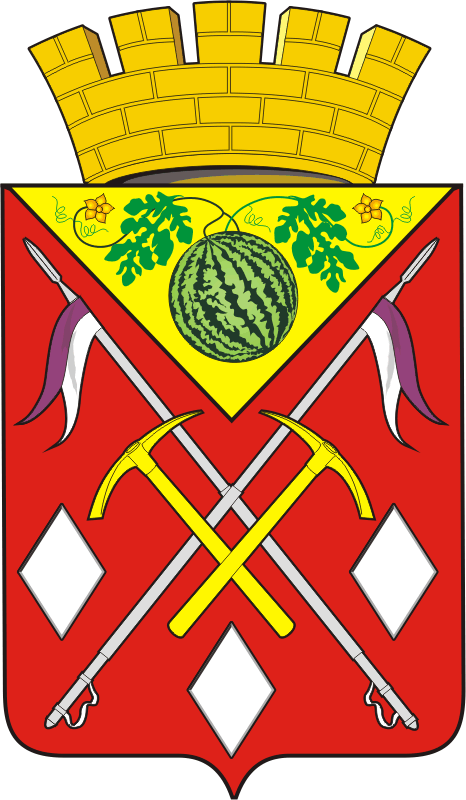 АДМИНИСТРАЦИЯМУНИЦИПАЛЬНОГООБРАЗОВАНИЯСОЛЬ-ИЛЕЦКИЙГОРОДСКОЙ ОКРУГОРЕНБУРГСКОЙ ОБЛАСТИПОСТАНОВЛЕНИЕ16.07.2021 № 1572-пОб определении временной управляющей организации для управления многоквартирными домами, в отношении которого собственниками помещений в многоквартирном доме не выбран способ управления таким домом или выбранный способ управления не реализован, не определена управляющая организацияВ соответствии со статьей 161 Жилищного кодекса Российской Федерации, Федеральным законом от 06.10.2003 № 131-ФЗ «Об общих принципах организации местного самоуправления в Российской Федерации», Постановлением Правительства Российской Федерации от 21.12.2018 № 1616 «Об утверждении Правил определения управляющей организации для управления многоквартирным домом, в отношении которого собственниками помещений в многоквартирном доме не выбран способ управления таким домом или выбранный способ управления не реализован, не определена управляющая организация, и о внесении изменений в некоторые акты Правительства Российской Федерации», протоколом рассмотрения заявок на участие в конкурсе по отбору управляющей организации для управления многоквартирным домом от 01.07.2021 г. № 1,  Уставом муниципального образования Соль-Илецкий городской округ, постановляю:       1. Определить общество с ограниченной ответственностью "УК «Образ жизни» (юридический адрес: 460048, Оренбургская область, г. Оренбург, проспект  Победы, д. 157/3,  кв. 100, тел. 8 (3532)40-22-04 ОГРН 1195658019138 ИНН 5609194062 КПП 560901001) временной управляющей организацией для управления многоквартирными домами, в соответствии с приложением № 1 к  настоящему постановлению, в отношении которого собственниками помещений в многоквартирном доме не выбран способ управления таким домом или выбранный способ управления не реализован, не определена управляющая организация по причине признания несостоявшимся открытого конкурса по отбору управляющей организации в соответствии с протоколом рассмотрения заявок на участие в конкурсе по отбору управляющей организации для управления многоквартирным домом, предусмотренным Правилами проведения органом местного самоуправления открытого конкурса по отбору управляющей организации для управления многоквартирным домом, утвержденными постановлением Правительства Российской Федерации от 06.02.2006 № 75 «О порядке проведения органом местного самоуправления открытого конкурса по отбору управляющей организации для управления многоквартирным домом».
       2. Определить перечень  работ и услуг, выполняемый управляющей организацией  по содержанию жилого помещения, согласно Приложению        № 2 к настоящему постановлению.3. Размер платы за содержание жилого помещения в многоквартирном доме, указанном в пункте 1 настоящего постановления, определить в соответствии с постановлением администрации муниципального образования Соль-Илецкий  городской округ от 03.03.2017 № 621-п «Об установлении размера платы за жилое помещение с 2017 года».
       4. Деятельность по управлению многоквартирным домом, указанным в пункте 1 настоящего постановления, осуществлять до выбора собственниками помещений в многоквартирном доме способа управления многоквартирным домом либо до заключения договора управления многоквартирным домом с управляющей организацией, определенной собственниками помещений в многоквартирном доме или по результатам открытого конкурса по отбору управляющих организаций для управления многоквартирными домами в соответствии с постановлением Правительства Российской Федерации от 06.02.2006  №75 «О проведении органом местного самоуправления открытого конкурса по отбору управляющей организации для управления многоквартирным домом», но не более одного года. 5. Отделу по строительству, транспорту, ЖКХ, дорожному хозяйству, газификации и связи в течение одного рабочего дня   со дня его принятия разместить настоящее постановление на официальном сайте администрации муниципального образования Соль-Илецкий городской округ,  на сайте государственной информационной системы жилищно-коммунального хозяйства (ГИС ЖКХ), направить в Государственную жилищную инспекцию Оренбургской области.6. МКУ «Управление городского хозяйства Соль-Илецкого городского округа» направить  в  течение 5 рабочих дней  со дня принятия решения об определении управляющей организации  его собственникам помещений в многоквартирном доме, а в случае определения управляющей организации решением об определении управляющей организации в связи с отсутствием договора управления многоквартирным домом, подлежащего заключению застройщиком с управляющей организацией - лицам, принявшим от застройщика (лица, обеспечивающего строительство многоквартирного дома) после выдачи ему разрешения на ввод многоквартирного дома в эксплуатацию помещения в этом доме по передаточному акту или иному документу о передаче.7. Контроль за исполнением настоящего постановления возложить на первого  заместителя главы администрации городского округа - заместитель главы администрации городского округа по строительству, транспорту, благоустройству и ЖКХ – Хафизова А.Р.Об определении временной управляющей организации для управления многоквартирными домами, в отношении которого собственниками помещений в многоквартирном доме не выбран способ управления таким домом или выбранный способ управления не реализован, не определена управляющая организацияВ соответствии со статьей 161 Жилищного кодекса Российской Федерации, Федеральным законом от 06.10.2003 № 131-ФЗ «Об общих принципах организации местного самоуправления в Российской Федерации», Постановлением Правительства Российской Федерации от 21.12.2018 № 1616 «Об утверждении Правил определения управляющей организации для управления многоквартирным домом, в отношении которого собственниками помещений в многоквартирном доме не выбран способ управления таким домом или выбранный способ управления не реализован, не определена управляющая организация, и о внесении изменений в некоторые акты Правительства Российской Федерации», протоколом рассмотрения заявок на участие в конкурсе по отбору управляющей организации для управления многоквартирным домом от 01.07.2021 г. № 1,  Уставом муниципального образования Соль-Илецкий городской округ, постановляю:       1. Определить общество с ограниченной ответственностью "УК «Образ жизни» (юридический адрес: 460048, Оренбургская область, г. Оренбург, проспект  Победы, д. 157/3,  кв. 100, тел. 8 (3532)40-22-04 ОГРН 1195658019138 ИНН 5609194062 КПП 560901001) временной управляющей организацией для управления многоквартирными домами, в соответствии с приложением № 1 к  настоящему постановлению, в отношении которого собственниками помещений в многоквартирном доме не выбран способ управления таким домом или выбранный способ управления не реализован, не определена управляющая организация по причине признания несостоявшимся открытого конкурса по отбору управляющей организации в соответствии с протоколом рассмотрения заявок на участие в конкурсе по отбору управляющей организации для управления многоквартирным домом, предусмотренным Правилами проведения органом местного самоуправления открытого конкурса по отбору управляющей организации для управления многоквартирным домом, утвержденными постановлением Правительства Российской Федерации от 06.02.2006 № 75 «О порядке проведения органом местного самоуправления открытого конкурса по отбору управляющей организации для управления многоквартирным домом».
       2. Определить перечень  работ и услуг, выполняемый управляющей организацией  по содержанию жилого помещения, согласно Приложению        № 2 к настоящему постановлению.3. Размер платы за содержание жилого помещения в многоквартирном доме, указанном в пункте 1 настоящего постановления, определить в соответствии с постановлением администрации муниципального образования Соль-Илецкий  городской округ от 03.03.2017 № 621-п «Об установлении размера платы за жилое помещение с 2017 года».
       4. Деятельность по управлению многоквартирным домом, указанным в пункте 1 настоящего постановления, осуществлять до выбора собственниками помещений в многоквартирном доме способа управления многоквартирным домом либо до заключения договора управления многоквартирным домом с управляющей организацией, определенной собственниками помещений в многоквартирном доме или по результатам открытого конкурса по отбору управляющих организаций для управления многоквартирными домами в соответствии с постановлением Правительства Российской Федерации от 06.02.2006  №75 «О проведении органом местного самоуправления открытого конкурса по отбору управляющей организации для управления многоквартирным домом», но не более одного года. 5. Отделу по строительству, транспорту, ЖКХ, дорожному хозяйству, газификации и связи в течение одного рабочего дня   со дня его принятия разместить настоящее постановление на официальном сайте администрации муниципального образования Соль-Илецкий городской округ,  на сайте государственной информационной системы жилищно-коммунального хозяйства (ГИС ЖКХ), направить в Государственную жилищную инспекцию Оренбургской области.6. МКУ «Управление городского хозяйства Соль-Илецкого городского округа» направить  в  течение 5 рабочих дней  со дня принятия решения об определении управляющей организации  его собственникам помещений в многоквартирном доме, а в случае определения управляющей организации решением об определении управляющей организации в связи с отсутствием договора управления многоквартирным домом, подлежащего заключению застройщиком с управляющей организацией - лицам, принявшим от застройщика (лица, обеспечивающего строительство многоквартирного дома) после выдачи ему разрешения на ввод многоквартирного дома в эксплуатацию помещения в этом доме по передаточному акту или иному документу о передаче.7. Контроль за исполнением настоящего постановления возложить на первого  заместителя главы администрации городского округа - заместитель главы администрации городского округа по строительству, транспорту, благоустройству и ЖКХ – Хафизова А.Р.Об определении временной управляющей организации для управления многоквартирными домами, в отношении которого собственниками помещений в многоквартирном доме не выбран способ управления таким домом или выбранный способ управления не реализован, не определена управляющая организацияВ соответствии со статьей 161 Жилищного кодекса Российской Федерации, Федеральным законом от 06.10.2003 № 131-ФЗ «Об общих принципах организации местного самоуправления в Российской Федерации», Постановлением Правительства Российской Федерации от 21.12.2018 № 1616 «Об утверждении Правил определения управляющей организации для управления многоквартирным домом, в отношении которого собственниками помещений в многоквартирном доме не выбран способ управления таким домом или выбранный способ управления не реализован, не определена управляющая организация, и о внесении изменений в некоторые акты Правительства Российской Федерации», протоколом рассмотрения заявок на участие в конкурсе по отбору управляющей организации для управления многоквартирным домом от 01.07.2021 г. № 1,  Уставом муниципального образования Соль-Илецкий городской округ, постановляю:       1. Определить общество с ограниченной ответственностью "УК «Образ жизни» (юридический адрес: 460048, Оренбургская область, г. Оренбург, проспект  Победы, д. 157/3,  кв. 100, тел. 8 (3532)40-22-04 ОГРН 1195658019138 ИНН 5609194062 КПП 560901001) временной управляющей организацией для управления многоквартирными домами, в соответствии с приложением № 1 к  настоящему постановлению, в отношении которого собственниками помещений в многоквартирном доме не выбран способ управления таким домом или выбранный способ управления не реализован, не определена управляющая организация по причине признания несостоявшимся открытого конкурса по отбору управляющей организации в соответствии с протоколом рассмотрения заявок на участие в конкурсе по отбору управляющей организации для управления многоквартирным домом, предусмотренным Правилами проведения органом местного самоуправления открытого конкурса по отбору управляющей организации для управления многоквартирным домом, утвержденными постановлением Правительства Российской Федерации от 06.02.2006 № 75 «О порядке проведения органом местного самоуправления открытого конкурса по отбору управляющей организации для управления многоквартирным домом».
       2. Определить перечень  работ и услуг, выполняемый управляющей организацией  по содержанию жилого помещения, согласно Приложению        № 2 к настоящему постановлению.3. Размер платы за содержание жилого помещения в многоквартирном доме, указанном в пункте 1 настоящего постановления, определить в соответствии с постановлением администрации муниципального образования Соль-Илецкий  городской округ от 03.03.2017 № 621-п «Об установлении размера платы за жилое помещение с 2017 года».
       4. Деятельность по управлению многоквартирным домом, указанным в пункте 1 настоящего постановления, осуществлять до выбора собственниками помещений в многоквартирном доме способа управления многоквартирным домом либо до заключения договора управления многоквартирным домом с управляющей организацией, определенной собственниками помещений в многоквартирном доме или по результатам открытого конкурса по отбору управляющих организаций для управления многоквартирными домами в соответствии с постановлением Правительства Российской Федерации от 06.02.2006  №75 «О проведении органом местного самоуправления открытого конкурса по отбору управляющей организации для управления многоквартирным домом», но не более одного года. 5. Отделу по строительству, транспорту, ЖКХ, дорожному хозяйству, газификации и связи в течение одного рабочего дня   со дня его принятия разместить настоящее постановление на официальном сайте администрации муниципального образования Соль-Илецкий городской округ,  на сайте государственной информационной системы жилищно-коммунального хозяйства (ГИС ЖКХ), направить в Государственную жилищную инспекцию Оренбургской области.6. МКУ «Управление городского хозяйства Соль-Илецкого городского округа» направить  в  течение 5 рабочих дней  со дня принятия решения об определении управляющей организации  его собственникам помещений в многоквартирном доме, а в случае определения управляющей организации решением об определении управляющей организации в связи с отсутствием договора управления многоквартирным домом, подлежащего заключению застройщиком с управляющей организацией - лицам, принявшим от застройщика (лица, обеспечивающего строительство многоквартирного дома) после выдачи ему разрешения на ввод многоквартирного дома в эксплуатацию помещения в этом доме по передаточному акту или иному документу о передаче.7. Контроль за исполнением настоящего постановления возложить на первого  заместителя главы администрации городского округа - заместитель главы администрации городского округа по строительству, транспорту, благоустройству и ЖКХ – Хафизова А.Р.Глава муниципального образованияСоль-Илецкий городской округ 				 А.А. Кузьмин Приложение № 1к постановлению администрации муниципального образования Соль-Илецкий городской округот 16.07.2021 № 1572-п№Адрес многоквартирного дома№ дома1ул. Жукова, д.22ул. Жукова, д.63ул. Мирная, д.64ул. Центральная,д.45ул. Центральная, д.106ул. Центральная, д.127ул. Зеленый клин, д.528ул. Сиреневая, д.35 «А»9ул. Каштановая,  д.210ул. Пшеничная,  д.411ул. Виноградная, д.77Приложение № 2к постановлению администрации муниципального образования Соль-Илецкий городской округот 16.07.2021 № 1572-пПЕРЕЧЕНЬПЕРЕЧЕНЬПЕРЕЧЕНЬПЕРЕЧЕНЬПЕРЕЧЕНЬПЕРЕЧЕНЬПЕРЕЧЕНЬПЕРЕЧЕНЬобязательных работ и услуг по содержанию и ремонтуобязательных работ и услуг по содержанию и ремонтуобязательных работ и услуг по содержанию и ремонтуобязательных работ и услуг по содержанию и ремонтуобязательных работ и услуг по содержанию и ремонтуобязательных работ и услуг по содержанию и ремонтуобязательных работ и услуг по содержанию и ремонтуобязательных работ и услуг по содержанию и ремонтуобщего имущества собственников помещений в многоквартирном доме.общего имущества собственников помещений в многоквартирном доме.общего имущества собственников помещений в многоквартирном доме.общего имущества собственников помещений в многоквартирном доме.общего имущества собственников помещений в многоквартирном доме.общего имущества собственников помещений в многоквартирном доме.общего имущества собственников помещений в многоквартирном доме.общего имущества собственников помещений в многоквартирном доме.Оренбургская область, г. Соль-Илецк,  ул. Жукова, д. 2общая площадь жилых помещений-  364,9 кв.м.Оренбургская область, г. Соль-Илецк,  ул. Жукова, д. 2общая площадь жилых помещений-  364,9 кв.м.Оренбургская область, г. Соль-Илецк,  ул. Жукова, д. 2общая площадь жилых помещений-  364,9 кв.м.№ п/пНаименование Вид работы (услуги)Описание содержания каждой работы (услуги)Описание содержания каждой работы (услуги)периодичность Стоимость Стоимость Итого стоимость работ за год, руб/м2№ п/пНаименование Вид работы (услуги)Описание содержания каждой работы (услуги)Описание содержания каждой работы (услуги)периодичность работ и услугработ и услугИтого стоимость работ за год, руб/м2№ п/пНаименование Вид работы (услуги)Описание содержания каждой работы (услуги)Описание содержания каждой работы (услуги)периодичность руб./м2руб./м2Итого стоимость работ за год, руб/м21Проведение технических осмотров и устранение незначительных неисправностей в системе отопления, горячего и холодного водоснабжения, водоотведенияПроведение осмотров (обследований) инженерного оборудования и коммуникаций зданий перед началом отопительного сезона,   а также осмотры после аварийных повреждений, пожаров, явлений стихийного характера с целью выявления неисправностей и их устранения. Устранение неисправностей в системах  канализации, обеспечение их удовлетворительного функционирования. Прочистка внутренней канализации до колодца на выпуске. Выполнение работ по устранению неисправностей общего имущества дома по заявкам жильцов. Проверка исправности, работоспособности, регулировка и техническое обслуживание насосов, запорной арматуры, контрольно-измерительных приборов, автоматических регуляторов и устройств, коллективных( общедомовых) приборов учета. Проведение осмотров (обследований) инженерного оборудования и коммуникаций зданий перед началом отопительного сезона,   а также осмотры после аварийных повреждений, пожаров, явлений стихийного характера с целью выявления неисправностей и их устранения. Устранение неисправностей в системах  канализации, обеспечение их удовлетворительного функционирования. Прочистка внутренней канализации до колодца на выпуске. Выполнение работ по устранению неисправностей общего имущества дома по заявкам жильцов. Проверка исправности, работоспособности, регулировка и техническое обслуживание насосов, запорной арматуры, контрольно-измерительных приборов, автоматических регуляторов и устройств, коллективных( общедомовых) приборов учета. Осмотр 2 раза в год, остальное по мере необходимости3,93,917077,321Проведение тех.осмотров и устранение незначительных неисправностей электротехнических устройствПроведение  технических осмотров (обследований) электрооборудования в период подготовки к сезонной эксплуатации (весенне-летний и осенне-зимний периоды) и устранение технических неисправностей электротехнических устройств,  а также осмотры после аварийных повреждений с целью выявления неисправностей и их устранения. Замена электрических ламп.Проведение  технических осмотров (обследований) электрооборудования в период подготовки к сезонной эксплуатации (весенне-летний и осенне-зимний периоды) и устранение технических неисправностей электротехнических устройств,  а также осмотры после аварийных повреждений с целью выявления неисправностей и их устранения. Замена электрических ламп. Осмотр 2 раза в год, остальное по мере необходимости 3,93,917077,321Проведение тех.осмотров и устранение незначительных неисправностей в системе вентиляцииПроведение  технических осмотров (обследований) и устранение неисправности в системах вентиляции. Проверка исправности вентиляционных вытяжек. Прочистка засоренных вентиляционных каналов. Устранение неплотностей в вентиляционных каналах и шахтах, устранение засоров в каналах, устранение неисправностей шиберов дроссель-клапанов в вытяжных шахтах, зонтов над шахтами и дефлекторов, замена дефективных вытяжных решеток и их креплений.Проведение  технических осмотров (обследований) и устранение неисправности в системах вентиляции. Проверка исправности вентиляционных вытяжек. Прочистка засоренных вентиляционных каналов. Устранение неплотностей в вентиляционных каналах и шахтах, устранение засоров в каналах, устранение неисправностей шиберов дроссель-клапанов в вытяжных шахтах, зонтов над шахтами и дефлекторов, замена дефективных вытяжных решеток и их креплений.по мере необходимости    3,93,917077,321Проведение тех.осмотров и устранение незначительных неисправностей в системе вентиляцииПроведение  технических осмотров (обследований) и устранение неисправности в системах вентиляции. Проверка исправности вентиляционных вытяжек. Прочистка засоренных вентиляционных каналов. Устранение неплотностей в вентиляционных каналах и шахтах, устранение засоров в каналах, устранение неисправностей шиберов дроссель-клапанов в вытяжных шахтах, зонтов над шахтами и дефлекторов, замена дефективных вытяжных решеток и их креплений.Проведение  технических осмотров (обследований) и устранение неисправности в системах вентиляции. Проверка исправности вентиляционных вытяжек. Прочистка засоренных вентиляционных каналов. Устранение неплотностей в вентиляционных каналах и шахтах, устранение засоров в каналах, устранение неисправностей шиберов дроссель-клапанов в вытяжных шахтах, зонтов над шахтами и дефлекторов, замена дефективных вытяжных решеток и их креплений.по мере необходимости    3,93,917077,321Проведение тех.осмотров и устранение незначительных неисправностей в системе вентиляцииПроведение  технических осмотров (обследований) и устранение неисправности в системах вентиляции. Проверка исправности вентиляционных вытяжек. Прочистка засоренных вентиляционных каналов. Устранение неплотностей в вентиляционных каналах и шахтах, устранение засоров в каналах, устранение неисправностей шиберов дроссель-клапанов в вытяжных шахтах, зонтов над шахтами и дефлекторов, замена дефективных вытяжных решеток и их креплений.Проведение  технических осмотров (обследований) и устранение неисправности в системах вентиляции. Проверка исправности вентиляционных вытяжек. Прочистка засоренных вентиляционных каналов. Устранение неплотностей в вентиляционных каналах и шахтах, устранение засоров в каналах, устранение неисправностей шиберов дроссель-клапанов в вытяжных шахтах, зонтов над шахтами и дефлекторов, замена дефективных вытяжных решеток и их креплений.по мере необходимости    3,93,917077,321Проведение тех.осмотров и устранение незначительных неисправностей в системе вентиляцииПроведение  технических осмотров (обследований) и устранение неисправности в системах вентиляции. Проверка исправности вентиляционных вытяжек. Прочистка засоренных вентиляционных каналов. Устранение неплотностей в вентиляционных каналах и шахтах, устранение засоров в каналах, устранение неисправностей шиберов дроссель-клапанов в вытяжных шахтах, зонтов над шахтами и дефлекторов, замена дефективных вытяжных решеток и их креплений.Проведение  технических осмотров (обследований) и устранение неисправности в системах вентиляции. Проверка исправности вентиляционных вытяжек. Прочистка засоренных вентиляционных каналов. Устранение неплотностей в вентиляционных каналах и шахтах, устранение засоров в каналах, устранение неисправностей шиберов дроссель-клапанов в вытяжных шахтах, зонтов над шахтами и дефлекторов, замена дефективных вытяжных решеток и их креплений.по мере необходимости    3,93,917077,321Регулировка, промывка, испытание, консервация и расконсервация систем центрального отопленияКонсервация и расконсервация системы центрального отопления. Промывка системы под давлением.  Испытание трубопроводов. Спуск воды из системы. Опрессовка системы. Наполнение системы в целом до заданного давления. Регулировка   запорной арматуры.Консервация и расконсервация системы центрального отопления. Промывка системы под давлением.  Испытание трубопроводов. Спуск воды из системы. Опрессовка системы. Наполнение системы в целом до заданного давления. Регулировка   запорной арматуры.1 раз в год3,93,917077,321Содержание крыш и кровлиОчистка кровли  и чердаков от мусора. Очистка кровли от снега и наледи, скалывание сосулек. Проверка кровли на отсутствие протечек. Проверка утепления теплых чердаков, плотности закрытия входов на них.Очистка кровли  и чердаков от мусора. Очистка кровли от снега и наледи, скалывание сосулек. Проверка кровли на отсутствие протечек. Проверка утепления теплых чердаков, плотности закрытия входов на них.по мере необходимости (осень/зима)3,93,917077,321Содержание крыш и кровлиОчистка кровли  и чердаков от мусора. Очистка кровли от снега и наледи, скалывание сосулек. Проверка кровли на отсутствие протечек. Проверка утепления теплых чердаков, плотности закрытия входов на них.Очистка кровли  и чердаков от мусора. Очистка кровли от снега и наледи, скалывание сосулек. Проверка кровли на отсутствие протечек. Проверка утепления теплых чердаков, плотности закрытия входов на них.по мере необходимости (осень/зима)3,93,917077,321Содержание крыш и кровлиОчистка кровли  и чердаков от мусора. Очистка кровли от снега и наледи, скалывание сосулек. Проверка кровли на отсутствие протечек. Проверка утепления теплых чердаков, плотности закрытия входов на них.Очистка кровли  и чердаков от мусора. Очистка кровли от снега и наледи, скалывание сосулек. Проверка кровли на отсутствие протечек. Проверка утепления теплых чердаков, плотности закрытия входов на них.по мере необходимости (осень/зима)3,93,917077,321Подготовка МКД к сезонной эксплуатацииПроведение осмотров (обследований) конструктивных элементов  здания в период подготовки к сезонной эксплуатации (весенне-летний и осенне-зимний периоды) и устранение незначительных неисправностей (укрепление водосточных труб, колен и воронок, укрепление входных дверей в местах  общего пользования.)Проведение осмотров (обследований) конструктивных элементов  здания в период подготовки к сезонной эксплуатации (весенне-летний и осенне-зимний периоды) и устранение незначительных неисправностей (укрепление водосточных труб, колен и воронок, укрепление входных дверей в местах  общего пользования.)Осмотр 2 раза в год, остальное по мере необходимости3,93,917077,321Аварийно-диспетчерское обслуживаниеПрием и регистрация заявок населения, выяснение их причин и характера. Выполнение работ, связанных с ликвидацией аварий и неисправностей  на внутридомовых инженерных сетях.  Прием и регистрация заявок населения, выяснение их причин и характера. Выполнение работ, связанных с ликвидацией аварий и неисправностей  на внутридомовых инженерных сетях.  Круглосуточно3,93,917077,322Санитарное содержание придомовой территорииРаботы по уборке земельного участка, входящего в состав общего имущества многоквартирного дома: - подметание земельного участка; - уборка мусора с газона, скашивание травы; - сдвижка и подметание снега; - посыпка территории противогололедными составами и материалами; - механизированная очистка проездов от снега. Уборка крыльца и площадки перед входом в подъезд.Работы по уборке земельного участка, входящего в состав общего имущества многоквартирного дома: - подметание земельного участка; - уборка мусора с газона, скашивание травы; - сдвижка и подметание снега; - посыпка территории противогололедными составами и материалами; - механизированная очистка проездов от снега. Уборка крыльца и площадки перед входом в подъезд.согласно санитарных норм, но не менее 2 раз в неделю5,45,423645,522Уборка подъездовЕженедельное проведение в подъезде влажной уборки. Мытье оконЕженедельное проведение в подъезде влажной уборки. Мытье оконне менее 2 раз в неделю5,45,423645,523Техническое обслуживание инженерных  внутридомовых  газовых сетей  (ВДГО)1.Содержание внутридомового газового оборудования в исправном и работоспособном техническом состоянии. (по договору с ОАО «Оренбургоблгаз».)1.Содержание внутридомового газового оборудования в исправном и работоспособном техническом состоянии. (по договору с ОАО «Оренбургоблгаз».)1 раз в течение года0,350,351532,583Техническое обслуживание инженерных  внутридомовых  газовых сетей  (ВДГО)2. Ежегодное обследование состояния внутридомового газового оборудования в МКД2. Ежегодное обследование состояния внутридомового газового оборудования в МКД1 раз в течение года0,350,351532,584Услуги по управлению многоквартирным домом1.Заключение договоров на поставку коммунальных ресурсов с ресурсоснабжающими организациями, договоров на выполнение различных работ и услуг1.Заключение договоров на поставку коммунальных ресурсов с ресурсоснабжающими организациями, договоров на выполнение различных работ и услугПостоянно2,22,29633,364Услуги по управлению многоквартирным домом2.Распределение финансовых средств, поступающих за счет платежей собственников МКД за жилищные  услуги  на выполняемые работы и услуги2.Распределение финансовых средств, поступающих за счет платежей собственников МКД за жилищные  услуги  на выполняемые работы и услугиПостоянно2,22,29633,364Услуги по управлению многоквартирным домом3.Осуществление контроля качества ЖКУ.3.Осуществление контроля качества ЖКУ.Постоянно2,22,29633,364Услуги по управлению многоквартирным домом4. Составление  финансового отчета о доходах и расходах по каждому МКД 4. Составление  финансового отчета о доходах и расходах по каждому МКД Постоянно2,22,29633,364Услуги по управлению многоквартирным домом5.Работа по взысканию задолженности по оплате за содержание и ремонт помещения5.Работа по взысканию задолженности по оплате за содержание и ремонт помещенияПостоянно2,22,29633,364Услуги по управлению многоквартирным домом6.Работа с Абонентами, прием обращений граждан и заявлений6.Работа с Абонентами, прием обращений граждан и заявленийПостоянно2,22,29633,364Услуги по управлению многоквартирным домом7.Планирование  работ   по текущему ремонту и т.п.7.Планирование  работ   по текущему ремонту и т.п.Постоянно2,22,29633,365Электроснабжение мест общего пользования1.Ведение Агентского договора с ресурсоснабжающей организацией по электроэнергии1.Ведение Агентского договора с ресурсоснабжающей организацией по электроэнергииПостоянно0,980,984291,2245Электроснабжение мест общего пользования2. Снятие показаний индивидуальных приборов учета электроэнергии раз в месяц и заполнение ведомости для расчета услуг по электроснабжению2. Снятие показаний индивидуальных приборов учета электроэнергии раз в месяц и заполнение ведомости для расчета услуг по электроснабжениюПостоянно0,980,984291,2245Электроснабжение мест общего пользования3. Оплата затрат на сверхнормативноепотреблене энергии на ОДН3. Оплата затрат на сверхнормативноепотреблене энергии на ОДНПостоянно0,980,984291,2245Электроснабжение мест общего пользования4.Плановые ежегодные осмотры  системы электроснабжения МКД4.Плановые ежегодные осмотры  системы электроснабжения МКДПостоянно0,980,984291,2245Электроснабжение мест общего пользования5.Проведение мероприятий по энергосбережению в  жилых домах5.Проведение мероприятий по энергосбережению в  жилых домахПостоянно0,980,984291,2246Противопожарное обследование вентканалов и дымоходов в МКД Проведение мероприятий по противопожарной безопасности, согласно действующего законодательства с подписанием актов обследованияПроведение мероприятий по противопожарной безопасности, согласно действующего законодательства с подписанием актов обследования3 раза в год 0,330,331445,0047Услуги по начислению и сбору платежей1.Ведение лицевых счетов абонентов1.Ведение лицевых счетов абонентовПостоянно0,430,431882,8847Услуги по начислению и сбору платежей2.Начисление платы по содержанию и текущему ремонту жилья2.Начисление платы по содержанию и текущему ремонту жильяПостоянно0,430,431882,8847Услуги по начислению и сбору платежей3.Выдача справок по запросам жителей3.Выдача справок по запросам жителейПостоянно0,430,431882,8847Услуги по начислению и сбору платежей4.Учет сведений по собственникам жилых помещений 4.Учет сведений по собственникам жилых помещений Постоянно0,430,431882,8847Услуги по начислению и сбору платежей5.Прием платежей от граждан, ведение расчетов с организациями осуществляющими услуги  по сбору платежей5.Прием платежей от граждан, ведение расчетов с организациями осуществляющими услуги  по сбору платежейПостоянно0,430,431882,8847Услуги по начислению и сбору платежей6.Проведени мероприятий по досудебному взысканию  задолженности Абонентов6.Проведени мероприятий по досудебному взысканию  задолженности АбонентовПостоянно0,430,431882,8848.Текущий ремонт1. Выявление деформации и повреждений в несущих конструкциях, надежности крепления ограждений, выбоин и сколов в ступенях;2.Частичный ремонт кровли (по заявлению о протечке)3.Ремонт козырьков над входом в подъезд4.Частичный ремонт проводки и подъездного освещения жилого дома5. Проверка целостности оконных и дверных заполнений, плотности притворов, механической прочности и работоспособности фурнитуры элементов оконных и дверных заполнений в помещениях, относящихся к общему имуществу в многоквартирном доме;6.Герметизация стыков наружных швов1. Выявление деформации и повреждений в несущих конструкциях, надежности крепления ограждений, выбоин и сколов в ступенях;2.Частичный ремонт кровли (по заявлению о протечке)3.Ремонт козырьков над входом в подъезд4.Частичный ремонт проводки и подъездного освещения жилого дома5. Проверка целостности оконных и дверных заполнений, плотности притворов, механической прочности и работоспособности фурнитуры элементов оконных и дверных заполнений в помещениях, относящихся к общему имуществу в многоквартирном доме;6.Герметизация стыков наружных швовВ течении года 2,042,048932,752Итого:ххХ15,6315,6368440,644Итого:ххХ15,6315,6368440,644ПЕРЕЧЕНЬПЕРЕЧЕНЬПЕРЕЧЕНЬПЕРЕЧЕНЬПЕРЕЧЕНЬПЕРЕЧЕНЬПЕРЕЧЕНЬПЕРЕЧЕНЬобязательных работ и услуг по содержанию и ремонтуобязательных работ и услуг по содержанию и ремонтуобязательных работ и услуг по содержанию и ремонтуобязательных работ и услуг по содержанию и ремонтуобязательных работ и услуг по содержанию и ремонтуобязательных работ и услуг по содержанию и ремонтуобязательных работ и услуг по содержанию и ремонтуобязательных работ и услуг по содержанию и ремонтуобщего имущества собственников помещений в многоквартирном домеобщего имущества собственников помещений в многоквартирном домеобщего имущества собственников помещений в многоквартирном домеобщего имущества собственников помещений в многоквартирном домеобщего имущества собственников помещений в многоквартирном домеобщего имущества собственников помещений в многоквартирном домеобщего имущества собственников помещений в многоквартирном домеобщего имущества собственников помещений в многоквартирном домеОренбургская область, г. Соль-Илецк,  ул. Жукова, д. 6общая площадь жилых помещений-  659,3 кв.м.Оренбургская область, г. Соль-Илецк,  ул. Жукова, д. 6общая площадь жилых помещений-  659,3 кв.м.Оренбургская область, г. Соль-Илецк,  ул. Жукова, д. 6общая площадь жилых помещений-  659,3 кв.м.№ п/пНаименование Вид работы (услуги)Описание содержания каждой работы (услуги)Описание содержания каждой работы (услуги)периодичность Стоимость Стоимость Итого стоимость работ за год, руб/м2№ п/пНаименование Вид работы (услуги)Описание содержания каждой работы (услуги)Описание содержания каждой работы (услуги)периодичность работ и услугработ и услугИтого стоимость работ за год, руб/м2№ п/пНаименование Вид работы (услуги)Описание содержания каждой работы (услуги)Описание содержания каждой работы (услуги)периодичность руб./м2руб./м2Итого стоимость работ за год, руб/м21Проведение технических осмотров и устранение незначительных неисправностей в системе отопления, горячего и холодного водоснабжения, водоотведенияПроведение осмотров (обследований) инженерного оборудования и коммуникаций зданий перед началом отопительного сезона,   а также осмотры после аварийных повреждений, пожаров, явлений стихийного характера с целью выявления неисправностей и их устранения. Устранение неисправностей в системах  канализации, обеспечение их удовлетворительного функционирования. Прочистка внутренней канализации до колодца на выпуске. Выполнение работ по устранению неисправностей общего имущества дома по заявкам жильцов. Проверка исправности, работоспособности, регулировка и техническое обслуживание насосов, запорной арматуры, контрольно-измерительных приборов, автоматических регуляторов и устройств, коллективных( общедомовых) приборов учета. Проведение осмотров (обследований) инженерного оборудования и коммуникаций зданий перед началом отопительного сезона,   а также осмотры после аварийных повреждений, пожаров, явлений стихийного характера с целью выявления неисправностей и их устранения. Устранение неисправностей в системах  канализации, обеспечение их удовлетворительного функционирования. Прочистка внутренней канализации до колодца на выпуске. Выполнение работ по устранению неисправностей общего имущества дома по заявкам жильцов. Проверка исправности, работоспособности, регулировка и техническое обслуживание насосов, запорной арматуры, контрольно-измерительных приборов, автоматических регуляторов и устройств, коллективных( общедомовых) приборов учета. Осмотр 2 раза в год, остальное по мере необходимости3,93,930602,521Проведение тех.осмотров и устранение незначительных неисправностей электротехнических устройствПроведение  технических осмотров (обследований) электрооборудования в период подготовки к сезонной эксплуатации (весенне-летний и осенне-зимний периоды) и устранение технических неисправностей электротехнических устройств,  а также осмотры после аварийных повреждений с целью выявления неисправностей и их устранения. Замена электрических ламп.Проведение  технических осмотров (обследований) электрооборудования в период подготовки к сезонной эксплуатации (весенне-летний и осенне-зимний периоды) и устранение технических неисправностей электротехнических устройств,  а также осмотры после аварийных повреждений с целью выявления неисправностей и их устранения. Замена электрических ламп. Осмотр 2 раза в год, остальное по мере необходимости 3,93,930602,521Проведение тех.осмотров и устранение незначительных неисправностей в системе вентиляцииПроведение  технических осмотров (обследований) и устранение неисправности в системах вентиляции. Проверка исправности вентиляционных вытяжек. Прочистка засоренных вентиляционных каналов. Устранение неплотностей в вентиляционных каналах и шахтах, устранение засоров в каналах, устранение неисправностей шиберов дроссель-клапанов в вытяжных шахтах, зонтов над шахтами и дефлекторов, замена дефективных вытяжных решеток и их креплений.Проведение  технических осмотров (обследований) и устранение неисправности в системах вентиляции. Проверка исправности вентиляционных вытяжек. Прочистка засоренных вентиляционных каналов. Устранение неплотностей в вентиляционных каналах и шахтах, устранение засоров в каналах, устранение неисправностей шиберов дроссель-клапанов в вытяжных шахтах, зонтов над шахтами и дефлекторов, замена дефективных вытяжных решеток и их креплений.по мере необходимости    3,93,930602,521Проведение тех.осмотров и устранение незначительных неисправностей в системе вентиляцииПроведение  технических осмотров (обследований) и устранение неисправности в системах вентиляции. Проверка исправности вентиляционных вытяжек. Прочистка засоренных вентиляционных каналов. Устранение неплотностей в вентиляционных каналах и шахтах, устранение засоров в каналах, устранение неисправностей шиберов дроссель-клапанов в вытяжных шахтах, зонтов над шахтами и дефлекторов, замена дефективных вытяжных решеток и их креплений.Проведение  технических осмотров (обследований) и устранение неисправности в системах вентиляции. Проверка исправности вентиляционных вытяжек. Прочистка засоренных вентиляционных каналов. Устранение неплотностей в вентиляционных каналах и шахтах, устранение засоров в каналах, устранение неисправностей шиберов дроссель-клапанов в вытяжных шахтах, зонтов над шахтами и дефлекторов, замена дефективных вытяжных решеток и их креплений.по мере необходимости    3,93,930602,521Проведение тех.осмотров и устранение незначительных неисправностей в системе вентиляцииПроведение  технических осмотров (обследований) и устранение неисправности в системах вентиляции. Проверка исправности вентиляционных вытяжек. Прочистка засоренных вентиляционных каналов. Устранение неплотностей в вентиляционных каналах и шахтах, устранение засоров в каналах, устранение неисправностей шиберов дроссель-клапанов в вытяжных шахтах, зонтов над шахтами и дефлекторов, замена дефективных вытяжных решеток и их креплений.Проведение  технических осмотров (обследований) и устранение неисправности в системах вентиляции. Проверка исправности вентиляционных вытяжек. Прочистка засоренных вентиляционных каналов. Устранение неплотностей в вентиляционных каналах и шахтах, устранение засоров в каналах, устранение неисправностей шиберов дроссель-клапанов в вытяжных шахтах, зонтов над шахтами и дефлекторов, замена дефективных вытяжных решеток и их креплений.по мере необходимости    3,93,930602,521Проведение тех.осмотров и устранение незначительных неисправностей в системе вентиляцииПроведение  технических осмотров (обследований) и устранение неисправности в системах вентиляции. Проверка исправности вентиляционных вытяжек. Прочистка засоренных вентиляционных каналов. Устранение неплотностей в вентиляционных каналах и шахтах, устранение засоров в каналах, устранение неисправностей шиберов дроссель-клапанов в вытяжных шахтах, зонтов над шахтами и дефлекторов, замена дефективных вытяжных решеток и их креплений.Проведение  технических осмотров (обследований) и устранение неисправности в системах вентиляции. Проверка исправности вентиляционных вытяжек. Прочистка засоренных вентиляционных каналов. Устранение неплотностей в вентиляционных каналах и шахтах, устранение засоров в каналах, устранение неисправностей шиберов дроссель-клапанов в вытяжных шахтах, зонтов над шахтами и дефлекторов, замена дефективных вытяжных решеток и их креплений.по мере необходимости    3,93,930602,521Регулировка, промывка, испытание, консервация и расконсервация систем центрального отопленияКонсервация и расконсервация системы центрального отопления. Промывка системы под давлением.  Испытание трубопроводов. Спуск воды из системы. Опрессовка системы. Наполнение системы в целом до заданного давления. Регулировка   запорной арматуры.Консервация и расконсервация системы центрального отопления. Промывка системы под давлением.  Испытание трубопроводов. Спуск воды из системы. Опрессовка системы. Наполнение системы в целом до заданного давления. Регулировка   запорной арматуры.1 раз в год3,93,930602,521Содержание крыш и кровлиОчистка кровли  и чердаков от мусора. Очистка кровли от снега и наледи, скалывание сосулек. Проверка кровли на отсутствие протечек. Проверка утепления теплых чердаков, плотности закрытия входов на них.Очистка кровли  и чердаков от мусора. Очистка кровли от снега и наледи, скалывание сосулек. Проверка кровли на отсутствие протечек. Проверка утепления теплых чердаков, плотности закрытия входов на них.по мере необходимости (осень/зима)3,93,930602,521Содержание крыш и кровлиОчистка кровли  и чердаков от мусора. Очистка кровли от снега и наледи, скалывание сосулек. Проверка кровли на отсутствие протечек. Проверка утепления теплых чердаков, плотности закрытия входов на них.Очистка кровли  и чердаков от мусора. Очистка кровли от снега и наледи, скалывание сосулек. Проверка кровли на отсутствие протечек. Проверка утепления теплых чердаков, плотности закрытия входов на них.по мере необходимости (осень/зима)3,93,930602,521Содержание крыш и кровлиОчистка кровли  и чердаков от мусора. Очистка кровли от снега и наледи, скалывание сосулек. Проверка кровли на отсутствие протечек. Проверка утепления теплых чердаков, плотности закрытия входов на них.Очистка кровли  и чердаков от мусора. Очистка кровли от снега и наледи, скалывание сосулек. Проверка кровли на отсутствие протечек. Проверка утепления теплых чердаков, плотности закрытия входов на них.по мере необходимости (осень/зима)3,93,930602,521Подготовка МКД к сезонной эксплуатацииПроведение осмотров (обследований) конструктивных элементов  здания в период подготовки к сезонной эксплуатации (весенне-летний и осенне-зимний периоды) и устранение незначительных неисправностей (укрепление водосточных труб, колен и воронок, укрепление входных дверей в местах  общего пользования.)Проведение осмотров (обследований) конструктивных элементов  здания в период подготовки к сезонной эксплуатации (весенне-летний и осенне-зимний периоды) и устранение незначительных неисправностей (укрепление водосточных труб, колен и воронок, укрепление входных дверей в местах  общего пользования.)Осмотр 2 раза в год, остальное по мере необходимости3,93,930602,521Аварийно-диспетчерское обслуживаниеПрием и регистрация заявок населения, выяснение их причин и характера. Выполнение работ, связанных с ликвидацией аварий и неисправностей  на внутридомовых инженерных сетях.  Прием и регистрация заявок населения, выяснение их причин и характера. Выполнение работ, связанных с ликвидацией аварий и неисправностей  на внутридомовых инженерных сетях.  Круглосуточно3,93,930602,522Санитарное содержание придомовой территорииРаботы по уборке земельного участка, входящего в состав общего имущества многоквартирного дома: - подметание земельного участка; - уборка мусора с газона, скашивание травы; - сдвижка и подметание снега; - посыпка территории противогололедными составами и материалами; - механизированная очистка проездов от снега. Уборка крыльца и площадки перед входом в подъезд.Работы по уборке земельного участка, входящего в состав общего имущества многоквартирного дома: - подметание земельного участка; - уборка мусора с газона, скашивание травы; - сдвижка и подметание снега; - посыпка территории противогололедными составами и материалами; - механизированная очистка проездов от снега. Уборка крыльца и площадки перед входом в подъезд.согласно санитарных норм, но не менее 2 раз в неделю5,45,442722,642Уборка подъездовЕженедельное проведение в подъезде влажной уборки. Мытье оконЕженедельное проведение в подъезде влажной уборки. Мытье оконне менее 2 раз в неделю5,45,442722,643Техническое обслуживание инженерных  внутридомовых  газовых сетей  (ВДГО)1.Содержание внутридомового газового оборудования в исправном и работоспособном техническом состоянии. (по договору с ОАО «Оренбургоблгаз».)1.Содержание внутридомового газового оборудования в исправном и работоспособном техническом состоянии. (по договору с ОАО «Оренбургоблгаз».)1 раз в течение года0,350,352769,063Техническое обслуживание инженерных  внутридомовых  газовых сетей  (ВДГО)2. Ежегодное обследование состояния внутридомового газового оборудования в МКД2. Ежегодное обследование состояния внутридомового газового оборудования в МКД1 раз в течение года0,350,352769,064Услуги по управлению многоквартирным домом1.Заключение договоров на поставку коммунальных ресурсов с ресурсоснабжающими организациями, договоров на выполнение различных работ и услуг1.Заключение договоров на поставку коммунальных ресурсов с ресурсоснабжающими организациями, договоров на выполнение различных работ и услугПостоянно2,22,217405,524Услуги по управлению многоквартирным домом2.Распределение финансовых средств, поступающих за счет платежей собственников МКД за жилищные  услуги  на выполняемые работы и услуги2.Распределение финансовых средств, поступающих за счет платежей собственников МКД за жилищные  услуги  на выполняемые работы и услугиПостоянно2,22,217405,524Услуги по управлению многоквартирным домом3.Осуществление контроля качества ЖКУ.3.Осуществление контроля качества ЖКУ.Постоянно2,22,217405,524Услуги по управлению многоквартирным домом4. Составление  финансового отчета о доходах и расходах по каждому МКД 4. Составление  финансового отчета о доходах и расходах по каждому МКД Постоянно2,22,217405,524Услуги по управлению многоквартирным домом5.Работа по взысканию задолженности по оплате за содержание и ремонт помещения5.Работа по взысканию задолженности по оплате за содержание и ремонт помещенияПостоянно2,22,217405,524Услуги по управлению многоквартирным домом6.Работа с Абонентами, прием обращений граждан и заявлений6.Работа с Абонентами, прием обращений граждан и заявленийПостоянно2,22,217405,524Услуги по управлению многоквартирным домом7.Планирование  работ   по текущему ремонту и т.п.7.Планирование  работ   по текущему ремонту и т.п.Постоянно2,22,217405,525Электроснабжение мест общего пользования1.Ведение Агентского договора с ресурсоснабжающей организацией по электроэнергии1.Ведение Агентского договора с ресурсоснабжающей организацией по электроэнергииПостоянно0,980,987753,375Электроснабжение мест общего пользования2. Снятие показаний индивидуальных приборов учета электроэнергии раз в месяц и заполнение ведомости для расчета услуг по электроснабжению2. Снятие показаний индивидуальных приборов учета электроэнергии раз в месяц и заполнение ведомости для расчета услуг по электроснабжениюПостоянно0,980,987753,375Электроснабжение мест общего пользования3. Оплата затрат на сверхнормативноепотреблене энергии на ОДН3. Оплата затрат на сверхнормативноепотреблене энергии на ОДНПостоянно0,980,987753,375Электроснабжение мест общего пользования4.Плановые ежегодные осмотры  системы электроснабжения МКД4.Плановые ежегодные осмотры  системы электроснабжения МКДПостоянно0,980,987753,375Электроснабжение мест общего пользования5.Проведение мероприятий по энергосбережению в  жилых домах5.Проведение мероприятий по энергосбережению в  жилых домахПостоянно0,980,987753,376Противопожарное обследование вентканалов и дымоходов в МКД Проведение мероприятий по противопожарной безопасности, согласно действующего законодательства с подписанием актов обследованияПроведение мероприятий по противопожарной безопасности, согласно действующего законодательства с подписанием актов обследования3 раза в год 0,330,332610,837Услуги по начислению и сбору платежей1.Ведение лицевых счетов абонентов1.Ведение лицевых счетов абонентовПостоянно0,430,433401,987Услуги по начислению и сбору платежей2.Начисление платы по содержанию и текущему ремонту жилья2.Начисление платы по содержанию и текущему ремонту жильяПостоянно0,430,433401,987Услуги по начислению и сбору платежей3.Выдача справок по запросам жителей3.Выдача справок по запросам жителейПостоянно0,430,433401,987Услуги по начислению и сбору платежей4.Учет сведений по собственникам жилых помещений 4.Учет сведений по собственникам жилых помещений Постоянно0,430,433401,987Услуги по начислению и сбору платежей5.Прием платежей от граждан, ведение расчетов с организациями осуществляющими услуги  по сбору платежей5.Прием платежей от граждан, ведение расчетов с организациями осуществляющими услуги  по сбору платежейПостоянно0,430,433401,987Услуги по начислению и сбору платежей6.Проведени мероприятий по досудебному взысканию  задолженности Абонентов6.Проведени мероприятий по досудебному взысканию  задолженности АбонентовПостоянно0,430,433401,988.Текущий ремонт1. Выявление деформации и повреждений в несущих конструкциях, надежности крепления ограждений, выбоин и сколов в ступенях;2.Частичный ремонт кровли (по заявлению о протечке)3.Ремонт козырьков над входом в подъезд4.Частичный ремонт проводки и подъездного освещения жилого дома5. Проверка целостности оконных и дверных заполнений, плотности притворов, механической прочности и работоспособности фурнитуры элементов оконных и дверных заполнений в помещениях, относящихся к общему имуществу в многоквартирном доме;6.Герметизация стыков наружных швов1. Выявление деформации и повреждений в несущих конструкциях, надежности крепления ограждений, выбоин и сколов в ступенях;2.Частичный ремонт кровли (по заявлению о протечке)3.Ремонт козырьков над входом в подъезд4.Частичный ремонт проводки и подъездного освещения жилого дома5. Проверка целостности оконных и дверных заполнений, плотности притворов, механической прочности и работоспособности фурнитуры элементов оконных и дверных заполнений в помещениях, относящихся к общему имуществу в многоквартирном доме;6.Герметизация стыков наружных швовВ течении года 2,042,0416139,66Итого:ххХ15,6315,63123405,58Итого:ххХ15,6315,63123405,58ПЕРЕЧЕНЬПЕРЕЧЕНЬПЕРЕЧЕНЬПЕРЕЧЕНЬПЕРЕЧЕНЬПЕРЕЧЕНЬПЕРЕЧЕНЬПЕРЕЧЕНЬобязательных работ и услуг по содержанию и ремонтуобязательных работ и услуг по содержанию и ремонтуобязательных работ и услуг по содержанию и ремонтуобязательных работ и услуг по содержанию и ремонтуобязательных работ и услуг по содержанию и ремонтуобязательных работ и услуг по содержанию и ремонтуобязательных работ и услуг по содержанию и ремонтуобязательных работ и услуг по содержанию и ремонтуобщего имущества собственников помещений в многоквартирном доме.общего имущества собственников помещений в многоквартирном доме.общего имущества собственников помещений в многоквартирном доме.общего имущества собственников помещений в многоквартирном доме.общего имущества собственников помещений в многоквартирном доме.общего имущества собственников помещений в многоквартирном доме.общего имущества собственников помещений в многоквартирном доме.общего имущества собственников помещений в многоквартирном доме.Оренбургская область, г. Соль-Илецк,  ул. Мирная, д. 6общая площадь жилых помещений-  366,9 кв.м.Оренбургская область, г. Соль-Илецк,  ул. Мирная, д. 6общая площадь жилых помещений-  366,9 кв.м.Оренбургская область, г. Соль-Илецк,  ул. Мирная, д. 6общая площадь жилых помещений-  366,9 кв.м.№ п/пНаименование Вид работы (услуги)Описание содержания каждой работы (услуги)Описание содержания каждой работы (услуги)периодичность Стоимость Стоимость Итого стоимость работ за год, руб/м2№ п/пНаименование Вид работы (услуги)Описание содержания каждой работы (услуги)Описание содержания каждой работы (услуги)периодичность работ и услугработ и услугИтого стоимость работ за год, руб/м2№ п/пНаименование Вид работы (услуги)Описание содержания каждой работы (услуги)Описание содержания каждой работы (услуги)периодичность руб./м2руб./м2Итого стоимость работ за год, руб/м21Проведение технических осмотров и устранение незначительных неисправностей в системе отопления, горячего и холодного водоснабжения, водоотведенияПроведение осмотров (обследований) инженерного оборудования и коммуникаций зданий перед началом отопительного сезона,   а также осмотры после аварийных повреждений, пожаров, явлений стихийного характера с целью выявления неисправностей и их устранения. Устранение неисправностей в системах  канализации, обеспечение их удовлетворительного функционирования. Прочистка внутренней канализации до колодца на выпуске. Выполнение работ по устранению неисправностей общего имущества дома по заявкам жильцов. Проверка исправности, работоспособности, регулировка и техническое обслуживание насосов, запорной арматуры, контрольно-измерительных приборов, автоматических регуляторов и устройств, коллективных( общедомовых) приборов учета. Проведение осмотров (обследований) инженерного оборудования и коммуникаций зданий перед началом отопительного сезона,   а также осмотры после аварийных повреждений, пожаров, явлений стихийного характера с целью выявления неисправностей и их устранения. Устранение неисправностей в системах  канализации, обеспечение их удовлетворительного функционирования. Прочистка внутренней канализации до колодца на выпуске. Выполнение работ по устранению неисправностей общего имущества дома по заявкам жильцов. Проверка исправности, работоспособности, регулировка и техническое обслуживание насосов, запорной арматуры, контрольно-измерительных приборов, автоматических регуляторов и устройств, коллективных( общедомовых) приборов учета. Осмотр 2 раза в год, остальное по мере необходимости3,93,914529,241Проведение тех.осмотров и устранение незначительных неисправностей электротехнических устройствПроведение  технических осмотров (обследований) электрооборудования в период подготовки к сезонной эксплуатации (весенне-летний и осенне-зимний периоды) и устранение технических неисправностей электротехнических устройств,  а также осмотры после аварийных повреждений с целью выявления неисправностей и их устранения. Замена электрических ламп.Проведение  технических осмотров (обследований) электрооборудования в период подготовки к сезонной эксплуатации (весенне-летний и осенне-зимний периоды) и устранение технических неисправностей электротехнических устройств,  а также осмотры после аварийных повреждений с целью выявления неисправностей и их устранения. Замена электрических ламп. Осмотр 2 раза в год, остальное по мере необходимости 3,93,914529,241Проведение тех.осмотров и устранение незначительных неисправностей в системе вентиляцииПроведение  технических осмотров (обследований) и устранение неисправности в системах вентиляции. Проверка исправности вентиляционных вытяжек. Прочистка засоренных вентиляционных каналов. Устранение неплотностей в вентиляционных каналах и шахтах, устранение засоров в каналах, устранение неисправностей шиберов дроссель-клапанов в вытяжных шахтах, зонтов над шахтами и дефлекторов, замена дефективных вытяжных решеток и их креплений.Проведение  технических осмотров (обследований) и устранение неисправности в системах вентиляции. Проверка исправности вентиляционных вытяжек. Прочистка засоренных вентиляционных каналов. Устранение неплотностей в вентиляционных каналах и шахтах, устранение засоров в каналах, устранение неисправностей шиберов дроссель-клапанов в вытяжных шахтах, зонтов над шахтами и дефлекторов, замена дефективных вытяжных решеток и их креплений.по мере необходимости    3,93,914529,241Проведение тех.осмотров и устранение незначительных неисправностей в системе вентиляцииПроведение  технических осмотров (обследований) и устранение неисправности в системах вентиляции. Проверка исправности вентиляционных вытяжек. Прочистка засоренных вентиляционных каналов. Устранение неплотностей в вентиляционных каналах и шахтах, устранение засоров в каналах, устранение неисправностей шиберов дроссель-клапанов в вытяжных шахтах, зонтов над шахтами и дефлекторов, замена дефективных вытяжных решеток и их креплений.Проведение  технических осмотров (обследований) и устранение неисправности в системах вентиляции. Проверка исправности вентиляционных вытяжек. Прочистка засоренных вентиляционных каналов. Устранение неплотностей в вентиляционных каналах и шахтах, устранение засоров в каналах, устранение неисправностей шиберов дроссель-клапанов в вытяжных шахтах, зонтов над шахтами и дефлекторов, замена дефективных вытяжных решеток и их креплений.по мере необходимости    3,93,914529,241Проведение тех.осмотров и устранение незначительных неисправностей в системе вентиляцииПроведение  технических осмотров (обследований) и устранение неисправности в системах вентиляции. Проверка исправности вентиляционных вытяжек. Прочистка засоренных вентиляционных каналов. Устранение неплотностей в вентиляционных каналах и шахтах, устранение засоров в каналах, устранение неисправностей шиберов дроссель-клапанов в вытяжных шахтах, зонтов над шахтами и дефлекторов, замена дефективных вытяжных решеток и их креплений.Проведение  технических осмотров (обследований) и устранение неисправности в системах вентиляции. Проверка исправности вентиляционных вытяжек. Прочистка засоренных вентиляционных каналов. Устранение неплотностей в вентиляционных каналах и шахтах, устранение засоров в каналах, устранение неисправностей шиберов дроссель-клапанов в вытяжных шахтах, зонтов над шахтами и дефлекторов, замена дефективных вытяжных решеток и их креплений.по мере необходимости    3,93,914529,241Проведение тех.осмотров и устранение незначительных неисправностей в системе вентиляцииПроведение  технических осмотров (обследований) и устранение неисправности в системах вентиляции. Проверка исправности вентиляционных вытяжек. Прочистка засоренных вентиляционных каналов. Устранение неплотностей в вентиляционных каналах и шахтах, устранение засоров в каналах, устранение неисправностей шиберов дроссель-клапанов в вытяжных шахтах, зонтов над шахтами и дефлекторов, замена дефективных вытяжных решеток и их креплений.Проведение  технических осмотров (обследований) и устранение неисправности в системах вентиляции. Проверка исправности вентиляционных вытяжек. Прочистка засоренных вентиляционных каналов. Устранение неплотностей в вентиляционных каналах и шахтах, устранение засоров в каналах, устранение неисправностей шиберов дроссель-клапанов в вытяжных шахтах, зонтов над шахтами и дефлекторов, замена дефективных вытяжных решеток и их креплений.по мере необходимости    3,93,914529,241Регулировка, промывка, испытание, консервация и расконсервация систем центрального отопленияКонсервация и расконсервация системы центрального отопления. Промывка системы под давлением.  Испытание трубопроводов. Спуск воды из системы. Опрессовка системы. Наполнение системы в целом до заданного давления. Регулировка   запорной арматуры.Консервация и расконсервация системы центрального отопления. Промывка системы под давлением.  Испытание трубопроводов. Спуск воды из системы. Опрессовка системы. Наполнение системы в целом до заданного давления. Регулировка   запорной арматуры.1 раз в год3,93,914529,241Содержание крыш и кровлиОчистка кровли  и чердаков от мусора. Очистка кровли от снега и наледи, скалывание сосулек. Проверка кровли на отсутствие протечек. Проверка утепления теплых чердаков, плотности закрытия входов на них.Очистка кровли  и чердаков от мусора. Очистка кровли от снега и наледи, скалывание сосулек. Проверка кровли на отсутствие протечек. Проверка утепления теплых чердаков, плотности закрытия входов на них.по мере необходимости (осень/зима)3,93,914529,241Содержание крыш и кровлиОчистка кровли  и чердаков от мусора. Очистка кровли от снега и наледи, скалывание сосулек. Проверка кровли на отсутствие протечек. Проверка утепления теплых чердаков, плотности закрытия входов на них.Очистка кровли  и чердаков от мусора. Очистка кровли от снега и наледи, скалывание сосулек. Проверка кровли на отсутствие протечек. Проверка утепления теплых чердаков, плотности закрытия входов на них.по мере необходимости (осень/зима)3,93,914529,241Содержание крыш и кровлиОчистка кровли  и чердаков от мусора. Очистка кровли от снега и наледи, скалывание сосулек. Проверка кровли на отсутствие протечек. Проверка утепления теплых чердаков, плотности закрытия входов на них.Очистка кровли  и чердаков от мусора. Очистка кровли от снега и наледи, скалывание сосулек. Проверка кровли на отсутствие протечек. Проверка утепления теплых чердаков, плотности закрытия входов на них.по мере необходимости (осень/зима)3,93,914529,241Подготовка МКД к сезонной эксплуатацииПроведение осмотров (обследований) конструктивных элементов  здания в период подготовки к сезонной эксплуатации (весенне-летний и осенне-зимний периоды) и устранение незначительных неисправностей (укрепление водосточных труб, колен и воронок, укрепление входных дверей в местах  общего пользования.)Проведение осмотров (обследований) конструктивных элементов  здания в период подготовки к сезонной эксплуатации (весенне-летний и осенне-зимний периоды) и устранение незначительных неисправностей (укрепление водосточных труб, колен и воронок, укрепление входных дверей в местах  общего пользования.)Осмотр 2 раза в год, остальное по мере необходимости3,93,914529,241Аварийно-диспетчерское обслуживаниеПрием и регистрация заявок населения, выяснение их причин и характера. Выполнение работ, связанных с ликвидацией аварий и неисправностей  на внутридомовых инженерных сетях.  Прием и регистрация заявок населения, выяснение их причин и характера. Выполнение работ, связанных с ликвидацией аварий и неисправностей  на внутридомовых инженерных сетях.  Круглосуточно3,93,914529,242Санитарное содержание придомовой территорииРаботы по уборке земельного участка, входящего в состав общего имущества многоквартирного дома: - подметание земельного участка; - уборка мусора с газона, скашивание травы; - сдвижка и подметание снега; - посыпка территории противогололедными составами и материалами; - механизированная очистка проездов от снега. Уборка крыльца и площадки перед входом в подъезд.Работы по уборке земельного участка, входящего в состав общего имущества многоквартирного дома: - подметание земельного участка; - уборка мусора с газона, скашивание травы; - сдвижка и подметание снега; - посыпка территории противогололедными составами и материалами; - механизированная очистка проездов от снега. Уборка крыльца и площадки перед входом в подъезд.согласно санитарных норм, но не менее 2 раз в неделю5,45,423775,122Уборка подъездовЕженедельное проведение в подъезде влажной уборки. Мытье оконЕженедельное проведение в подъезде влажной уборки. Мытье оконне менее 2 раз в неделю5,45,423775,123Техническое обслуживание инженерных  внутридомовых  газовых сетей  (ВДГО)1.Содержание внутридомового газового оборудования в исправном и работоспособном техническом состоянии. (по договору с ОАО «Оренбургоблгаз».)1.Содержание внутридомового газового оборудования в исправном и работоспособном техническом состоянии. (по договору с ОАО «Оренбургоблгаз».)1 раз в течение года0,350,351540,983Техническое обслуживание инженерных  внутридомовых  газовых сетей  (ВДГО)2. Ежегодное обследование состояния внутридомового газового оборудования в МКД2. Ежегодное обследование состояния внутридомового газового оборудования в МКД1 раз в течение года0,350,351540,984Услуги по управлению многоквартирным домом1.Заключение договоров на поставку коммунальных ресурсов с ресурсоснабжающими организациями, договоров на выполнение различных работ и услуг1.Заключение договоров на поставку коммунальных ресурсов с ресурсоснабжающими организациями, договоров на выполнение различных работ и услугПостоянно2,22,29686,164Услуги по управлению многоквартирным домом2.Распределение финансовых средств, поступающих за счет платежей собственников МКД за жилищные  услуги  на выполняемые работы и услуги2.Распределение финансовых средств, поступающих за счет платежей собственников МКД за жилищные  услуги  на выполняемые работы и услугиПостоянно2,22,29686,164Услуги по управлению многоквартирным домом3.Осуществление контроля качества ЖКУ.3.Осуществление контроля качества ЖКУ.Постоянно2,22,29686,164Услуги по управлению многоквартирным домом4. Составление  финансового отчета о доходах и расходах по каждому МКД 4. Составление  финансового отчета о доходах и расходах по каждому МКД Постоянно2,22,29686,164Услуги по управлению многоквартирным домом5.Работа по взысканию задолженности по оплате за содержание и ремонт помещения5.Работа по взысканию задолженности по оплате за содержание и ремонт помещенияПостоянно2,22,29686,164Услуги по управлению многоквартирным домом6.Работа с Абонентами, прием обращений граждан и заявлений6.Работа с Абонентами, прием обращений граждан и заявленийПостоянно2,22,29686,164Услуги по управлению многоквартирным домом7.Планирование  работ   по текущему ремонту и т.п.7.Планирование  работ   по текущему ремонту и т.п.Постоянно2,22,29686,165Электроснабжение мест общего пользования1.Ведение Агентского договора с ресурсоснабжающей организацией по электроэнергии1.Ведение Агентского договора с ресурсоснабжающей организацией по электроэнергииПостоянно0,980,984314,745Электроснабжение мест общего пользования2. Снятие показаний индивидуальных приборов учета электроэнергии раз в месяц и заполнение ведомости для расчета услуг по электроснабжению2. Снятие показаний индивидуальных приборов учета электроэнергии раз в месяц и заполнение ведомости для расчета услуг по электроснабжениюПостоянно0,980,984314,745Электроснабжение мест общего пользования3. Оплата затрат на сверхнормативноепотреблене энергии на ОДН3. Оплата затрат на сверхнормативноепотреблене энергии на ОДНПостоянно0,980,984314,745Электроснабжение мест общего пользования4.Плановые ежегодные осмотры  системы электроснабжения МКД4.Плановые ежегодные осмотры  системы электроснабжения МКДПостоянно0,980,984314,745Электроснабжение мест общего пользования5.Проведение мероприятий по энергосбережению в  жилых домах5.Проведение мероприятий по энергосбережению в  жилых домахПостоянно0,980,984314,746Противопожарное обследование вентканалов и дымоходов в МКД Проведение мероприятий по противопожарной безопасности, согласно действующего законодательства с подписанием актов обследованияПроведение мероприятий по противопожарной безопасности, согласно действующего законодательства с подписанием актов обследования3 раза в год 0,330,331452,927Услуги по начислению и сбору платежей1.Ведение лицевых счетов абонентов1.Ведение лицевых счетов абонентовПостоянно0,430,431893,207Услуги по начислению и сбору платежей2.Начисление платы по содержанию и текущему ремонту жилья2.Начисление платы по содержанию и текущему ремонту жильяПостоянно0,430,431893,207Услуги по начислению и сбору платежей3.Выдача справок по запросам жителей3.Выдача справок по запросам жителейПостоянно0,430,431893,207Услуги по начислению и сбору платежей4.Учет сведений по собственникам жилых помещений 4.Учет сведений по собственникам жилых помещений Постоянно0,430,431893,207Услуги по начислению и сбору платежей5.Прием платежей от граждан, ведение расчетов с организациями осуществляющими услуги  по сбору платежей5.Прием платежей от граждан, ведение расчетов с организациями осуществляющими услуги  по сбору платежейПостоянно0,430,431893,207Услуги по начислению и сбору платежей6.Проведени мероприятий по досудебному взысканию  задолженности Абонентов6.Проведени мероприятий по досудебному взысканию  задолженности АбонентовПостоянно0,430,431893,208.Текущий ремонт1. Выявление деформации и повреждений в несущих конструкциях, надежности крепления ограждений, выбоин и сколов в ступенях;2.Частичный ремонт кровли (по заявлению о протечке)3.Ремонт козырьков над входом в подъезд4.Частичный ремонт проводки и подъездного освещения жилого дома5. Проверка целостности оконных и дверных заполнений, плотности притворов, механической прочности и работоспособности фурнитуры элементов оконных и дверных заполнений в помещениях, относящихся к общему имуществу в многоквартирном доме;6.Герметизация стыков наружных швов1. Выявление деформации и повреждений в несущих конструкциях, надежности крепления ограждений, выбоин и сколов в ступенях;2.Частичный ремонт кровли (по заявлению о протечке)3.Ремонт козырьков над входом в подъезд4.Частичный ремонт проводки и подъездного освещения жилого дома5. Проверка целостности оконных и дверных заполнений, плотности притворов, механической прочности и работоспособности фурнитуры элементов оконных и дверных заполнений в помещениях, относящихся к общему имуществу в многоквартирном доме;6.Герметизация стыков наружных швовВ течении года 2,042,048981,71Итого:ххХ15,6315,6366174,07Итого:ххХ15,6315,6366174,07ПЕРЕЧЕНЬПЕРЕЧЕНЬПЕРЕЧЕНЬПЕРЕЧЕНЬПЕРЕЧЕНЬПЕРЕЧЕНЬПЕРЕЧЕНЬПЕРЕЧЕНЬобязательных работ и услуг по содержанию и ремонтуобязательных работ и услуг по содержанию и ремонтуобязательных работ и услуг по содержанию и ремонтуобязательных работ и услуг по содержанию и ремонтуобязательных работ и услуг по содержанию и ремонтуобязательных работ и услуг по содержанию и ремонтуобязательных работ и услуг по содержанию и ремонтуобязательных работ и услуг по содержанию и ремонтуобщего имущества собственников помещений в многоквартирном доме.общего имущества собственников помещений в многоквартирном доме.общего имущества собственников помещений в многоквартирном доме.общего имущества собственников помещений в многоквартирном доме.общего имущества собственников помещений в многоквартирном доме.общего имущества собственников помещений в многоквартирном доме.общего имущества собственников помещений в многоквартирном доме.общего имущества собственников помещений в многоквартирном доме.Оренбургская область, г. Соль-Илецк,  ул. Центральная, д. 4общая площадь жилых помещений-  441,6 кв.м.Оренбургская область, г. Соль-Илецк,  ул. Центральная, д. 4общая площадь жилых помещений-  441,6 кв.м.Оренбургская область, г. Соль-Илецк,  ул. Центральная, д. 4общая площадь жилых помещений-  441,6 кв.м.№ п/пНаименование Вид работы (услуги)Описание содержания каждой работы (услуги)Описание содержания каждой работы (услуги)периодичность Стоимость Стоимость Итого стоимость работ за год, руб/м2№ п/пНаименование Вид работы (услуги)Описание содержания каждой работы (услуги)Описание содержания каждой работы (услуги)периодичность работ и услугработ и услугИтого стоимость работ за год, руб/м2№ п/пНаименование Вид работы (услуги)Описание содержания каждой работы (услуги)Описание содержания каждой работы (услуги)периодичность руб./м2руб./м2Итого стоимость работ за год, руб/м21Проведение технических осмотров и устранение незначительных неисправностей в системе отопления, горячего и холодного водоснабжения, водоотведенияПроведение осмотров (обследований) инженерного оборудования и коммуникаций зданий перед началом отопительного сезона,   а также осмотры после аварийных повреждений, пожаров, явлений стихийного характера с целью выявления неисправностей и их устранения. Устранение неисправностей в системах  канализации, обеспечение их удовлетворительного функционирования. Прочистка внутренней канализации до колодца на выпуске. Выполнение работ по устранению неисправностей общего имущества дома по заявкам жильцов. Проверка исправности, работоспособности, регулировка и техническое обслуживание насосов, запорной арматуры, контрольно-измерительных приборов, автоматических регуляторов и устройств, коллективных( общедомовых) приборов учета. Проведение осмотров (обследований) инженерного оборудования и коммуникаций зданий перед началом отопительного сезона,   а также осмотры после аварийных повреждений, пожаров, явлений стихийного характера с целью выявления неисправностей и их устранения. Устранение неисправностей в системах  канализации, обеспечение их удовлетворительного функционирования. Прочистка внутренней канализации до колодца на выпуске. Выполнение работ по устранению неисправностей общего имущества дома по заявкам жильцов. Проверка исправности, работоспособности, регулировка и техническое обслуживание насосов, запорной арматуры, контрольно-измерительных приборов, автоматических регуляторов и устройств, коллективных( общедомовых) приборов учета. Осмотр 2 раза в год, остальное по мере необходимости3,93,920666,881Проведение тех.осмотров и устранение незначительных неисправностей электротехнических устройствПроведение  технических осмотров (обследований) электрооборудования в период подготовки к сезонной эксплуатации (весенне-летний и осенне-зимний периоды) и устранение технических неисправностей электротехнических устройств,  а также осмотры после аварийных повреждений с целью выявления неисправностей и их устранения. Замена электрических ламп.Проведение  технических осмотров (обследований) электрооборудования в период подготовки к сезонной эксплуатации (весенне-летний и осенне-зимний периоды) и устранение технических неисправностей электротехнических устройств,  а также осмотры после аварийных повреждений с целью выявления неисправностей и их устранения. Замена электрических ламп. Осмотр 2 раза в год, остальное по мере необходимости 3,93,920666,881Проведение тех.осмотров и устранение незначительных неисправностей в системе вентиляцииПроведение  технических осмотров (обследований) и устранение неисправности в системах вентиляции. Проверка исправности вентиляционных вытяжек. Прочистка засоренных вентиляционных каналов. Устранение неплотностей в вентиляционных каналах и шахтах, устранение засоров в каналах, устранение неисправностей шиберов дроссель-клапанов в вытяжных шахтах, зонтов над шахтами и дефлекторов, замена дефективных вытяжных решеток и их креплений.Проведение  технических осмотров (обследований) и устранение неисправности в системах вентиляции. Проверка исправности вентиляционных вытяжек. Прочистка засоренных вентиляционных каналов. Устранение неплотностей в вентиляционных каналах и шахтах, устранение засоров в каналах, устранение неисправностей шиберов дроссель-клапанов в вытяжных шахтах, зонтов над шахтами и дефлекторов, замена дефективных вытяжных решеток и их креплений.по мере необходимости    3,93,920666,881Проведение тех.осмотров и устранение незначительных неисправностей в системе вентиляцииПроведение  технических осмотров (обследований) и устранение неисправности в системах вентиляции. Проверка исправности вентиляционных вытяжек. Прочистка засоренных вентиляционных каналов. Устранение неплотностей в вентиляционных каналах и шахтах, устранение засоров в каналах, устранение неисправностей шиберов дроссель-клапанов в вытяжных шахтах, зонтов над шахтами и дефлекторов, замена дефективных вытяжных решеток и их креплений.Проведение  технических осмотров (обследований) и устранение неисправности в системах вентиляции. Проверка исправности вентиляционных вытяжек. Прочистка засоренных вентиляционных каналов. Устранение неплотностей в вентиляционных каналах и шахтах, устранение засоров в каналах, устранение неисправностей шиберов дроссель-клапанов в вытяжных шахтах, зонтов над шахтами и дефлекторов, замена дефективных вытяжных решеток и их креплений.по мере необходимости    3,93,920666,881Проведение тех.осмотров и устранение незначительных неисправностей в системе вентиляцииПроведение  технических осмотров (обследований) и устранение неисправности в системах вентиляции. Проверка исправности вентиляционных вытяжек. Прочистка засоренных вентиляционных каналов. Устранение неплотностей в вентиляционных каналах и шахтах, устранение засоров в каналах, устранение неисправностей шиберов дроссель-клапанов в вытяжных шахтах, зонтов над шахтами и дефлекторов, замена дефективных вытяжных решеток и их креплений.Проведение  технических осмотров (обследований) и устранение неисправности в системах вентиляции. Проверка исправности вентиляционных вытяжек. Прочистка засоренных вентиляционных каналов. Устранение неплотностей в вентиляционных каналах и шахтах, устранение засоров в каналах, устранение неисправностей шиберов дроссель-клапанов в вытяжных шахтах, зонтов над шахтами и дефлекторов, замена дефективных вытяжных решеток и их креплений.по мере необходимости    3,93,920666,881Проведение тех.осмотров и устранение незначительных неисправностей в системе вентиляцииПроведение  технических осмотров (обследований) и устранение неисправности в системах вентиляции. Проверка исправности вентиляционных вытяжек. Прочистка засоренных вентиляционных каналов. Устранение неплотностей в вентиляционных каналах и шахтах, устранение засоров в каналах, устранение неисправностей шиберов дроссель-клапанов в вытяжных шахтах, зонтов над шахтами и дефлекторов, замена дефективных вытяжных решеток и их креплений.Проведение  технических осмотров (обследований) и устранение неисправности в системах вентиляции. Проверка исправности вентиляционных вытяжек. Прочистка засоренных вентиляционных каналов. Устранение неплотностей в вентиляционных каналах и шахтах, устранение засоров в каналах, устранение неисправностей шиберов дроссель-клапанов в вытяжных шахтах, зонтов над шахтами и дефлекторов, замена дефективных вытяжных решеток и их креплений.по мере необходимости    3,93,920666,881Регулировка, промывка, испытание, консервация и расконсервация систем центрального отопленияКонсервация и расконсервация системы центрального отопления. Промывка системы под давлением.  Испытание трубопроводов. Спуск воды из системы. Опрессовка системы. Наполнение системы в целом до заданного давления. Регулировка   запорной арматуры.Консервация и расконсервация системы центрального отопления. Промывка системы под давлением.  Испытание трубопроводов. Спуск воды из системы. Опрессовка системы. Наполнение системы в целом до заданного давления. Регулировка   запорной арматуры.1 раз в год3,93,920666,881Содержание крыш и кровлиОчистка кровли  и чердаков от мусора. Очистка кровли от снега и наледи, скалывание сосулек. Проверка кровли на отсутствие протечек. Проверка утепления теплых чердаков, плотности закрытия входов на них.Очистка кровли  и чердаков от мусора. Очистка кровли от снега и наледи, скалывание сосулек. Проверка кровли на отсутствие протечек. Проверка утепления теплых чердаков, плотности закрытия входов на них.по мере необходимости (осень/зима)3,93,920666,881Содержание крыш и кровлиОчистка кровли  и чердаков от мусора. Очистка кровли от снега и наледи, скалывание сосулек. Проверка кровли на отсутствие протечек. Проверка утепления теплых чердаков, плотности закрытия входов на них.Очистка кровли  и чердаков от мусора. Очистка кровли от снега и наледи, скалывание сосулек. Проверка кровли на отсутствие протечек. Проверка утепления теплых чердаков, плотности закрытия входов на них.по мере необходимости (осень/зима)3,93,920666,881Содержание крыш и кровлиОчистка кровли  и чердаков от мусора. Очистка кровли от снега и наледи, скалывание сосулек. Проверка кровли на отсутствие протечек. Проверка утепления теплых чердаков, плотности закрытия входов на них.Очистка кровли  и чердаков от мусора. Очистка кровли от снега и наледи, скалывание сосулек. Проверка кровли на отсутствие протечек. Проверка утепления теплых чердаков, плотности закрытия входов на них.по мере необходимости (осень/зима)3,93,920666,881Подготовка МКД к сезонной эксплуатацииПроведение осмотров (обследований) конструктивных элементов  здания в период подготовки к сезонной эксплуатации (весенне-летний и осенне-зимний периоды) и устранение незначительных неисправностей (укрепление водосточных труб, колен и воронок, укрепление входных дверей в местах  общего пользования.)Проведение осмотров (обследований) конструктивных элементов  здания в период подготовки к сезонной эксплуатации (весенне-летний и осенне-зимний периоды) и устранение незначительных неисправностей (укрепление водосточных труб, колен и воронок, укрепление входных дверей в местах  общего пользования.)Осмотр 2 раза в год, остальное по мере необходимости3,93,920666,881Аварийно-диспетчерское обслуживаниеПрием и регистрация заявок населения, выяснение их причин и характера. Выполнение работ, связанных с ликвидацией аварий и неисправностей  на внутридомовых инженерных сетях.  Прием и регистрация заявок населения, выяснение их причин и характера. Выполнение работ, связанных с ликвидацией аварий и неисправностей  на внутридомовых инженерных сетях.  Круглосуточно3,93,920666,882Санитарное содержание придомовой территорииРаботы по уборке земельного участка, входящего в состав общего имущества многоквартирного дома: - подметание земельного участка; - уборка мусора с газона, скашивание травы; - сдвижка и подметание снега; - посыпка территории противогололедными составами и материалами; - механизированная очистка проездов от снега. Уборка крыльца и площадки перед входом в подъезд.Работы по уборке земельного участка, входящего в состав общего имущества многоквартирного дома: - подметание земельного участка; - уборка мусора с газона, скашивание травы; - сдвижка и подметание снега; - посыпка территории противогололедными составами и материалами; - механизированная очистка проездов от снега. Уборка крыльца и площадки перед входом в подъезд.согласно санитарных норм, но не менее 2 раз в неделю5,45,428615,682Уборка подъездовЕженедельное проведение в подъезде влажной уборки. Мытье оконЕженедельное проведение в подъезде влажной уборки. Мытье оконне менее 2 раз в неделю5,45,428615,683Техническое обслуживание инженерных  внутридомовых  газовых сетей  (ВДГО)1.Содержание внутридомового газового оборудования в исправном и работоспособном техническом состоянии. (по договору с ОАО «Оренбургоблгаз».)1.Содержание внутридомового газового оборудования в исправном и работоспособном техническом состоянии. (по договору с ОАО «Оренбургоблгаз».)1 раз в течение года0,350,351854,723Техническое обслуживание инженерных  внутридомовых  газовых сетей  (ВДГО)2. Ежегодное обследование состояния внутридомового газового оборудования в МКД2. Ежегодное обследование состояния внутридомового газового оборудования в МКД1 раз в течение года0,350,351854,724Услуги по управлению многоквартирным домом1.Заключение договоров на поставку коммунальных ресурсов с ресурсоснабжающими организациями, договоров на выполнение различных работ и услуг1.Заключение договоров на поставку коммунальных ресурсов с ресурсоснабжающими организациями, договоров на выполнение различных работ и услугПостоянно2,22,211658,244Услуги по управлению многоквартирным домом2.Распределение финансовых средств, поступающих за счет платежей собственников МКД за жилищные  услуги  на выполняемые работы и услуги2.Распределение финансовых средств, поступающих за счет платежей собственников МКД за жилищные  услуги  на выполняемые работы и услугиПостоянно2,22,211658,244Услуги по управлению многоквартирным домом3.Осуществление контроля качества ЖКУ.3.Осуществление контроля качества ЖКУ.Постоянно2,22,211658,244Услуги по управлению многоквартирным домом4. Составление  финансового отчета о доходах и расходах по каждому МКД 4. Составление  финансового отчета о доходах и расходах по каждому МКД Постоянно2,22,211658,244Услуги по управлению многоквартирным домом5.Работа по взысканию задолженности по оплате за содержание и ремонт помещения5.Работа по взысканию задолженности по оплате за содержание и ремонт помещенияПостоянно2,22,211658,244Услуги по управлению многоквартирным домом6.Работа с Абонентами, прием обращений граждан и заявлений6.Работа с Абонентами, прием обращений граждан и заявленийПостоянно2,22,211658,244Услуги по управлению многоквартирным домом7.Планирование  работ   по текущему ремонту и т.п.7.Планирование  работ   по текущему ремонту и т.п.Постоянно2,22,211658,245Электроснабжение мест общего пользования1.Ведение Агентского договора с ресурсоснабжающей организацией по электроэнергии1.Ведение Агентского договора с ресурсоснабжающей организацией по электроэнергииПостоянно0,980,985193,225Электроснабжение мест общего пользования2. Снятие показаний индивидуальных приборов учета электроэнергии раз в месяц и заполнение ведомости для расчета услуг по электроснабжению2. Снятие показаний индивидуальных приборов учета электроэнергии раз в месяц и заполнение ведомости для расчета услуг по электроснабжениюПостоянно0,980,985193,225Электроснабжение мест общего пользования3. Оплата затрат на сверхнормативноепотреблене энергии на ОДН3. Оплата затрат на сверхнормативноепотреблене энергии на ОДНПостоянно0,980,985193,225Электроснабжение мест общего пользования4.Плановые ежегодные осмотры  системы электроснабжения МКД4.Плановые ежегодные осмотры  системы электроснабжения МКДПостоянно0,980,985193,225Электроснабжение мест общего пользования5.Проведение мероприятий по энергосбережению в  жилых домах5.Проведение мероприятий по энергосбережению в  жилых домахПостоянно0,980,985193,226Противопожарное обследование вентканалов и дымоходов в МКД Проведение мероприятий по противопожарной безопасности, согласно действующего законодательства с подписанием актов обследованияПроведение мероприятий по противопожарной безопасности, согласно действующего законодательства с подписанием актов обследования3 раза в год 0,330,331748,747Услуги по начислению и сбору платежей1.Ведение лицевых счетов абонентов1.Ведение лицевых счетов абонентовПостоянно0,430,432278,667Услуги по начислению и сбору платежей2.Начисление платы по содержанию и текущему ремонту жилья2.Начисление платы по содержанию и текущему ремонту жильяПостоянно0,430,432278,667Услуги по начислению и сбору платежей3.Выдача справок по запросам жителей3.Выдача справок по запросам жителейПостоянно0,430,432278,667Услуги по начислению и сбору платежей4.Учет сведений по собственникам жилых помещений 4.Учет сведений по собственникам жилых помещений Постоянно0,430,432278,667Услуги по начислению и сбору платежей5.Прием платежей от граждан, ведение расчетов с организациями осуществляющими услуги  по сбору платежей5.Прием платежей от граждан, ведение расчетов с организациями осуществляющими услуги  по сбору платежейПостоянно0,430,432278,667Услуги по начислению и сбору платежей6.Проведени мероприятий по досудебному взысканию  задолженности Абонентов6.Проведени мероприятий по досудебному взысканию  задолженности АбонентовПостоянно0,430,432278,668.Текущий ремонт1. Выявление деформации и повреждений в несущих конструкциях, надежности крепления ограждений, выбоин и сколов в ступенях;2.Частичный ремонт кровли (по заявлению о протечке)3.Ремонт козырьков над входом в подъезд4.Частичный ремонт проводки и подъездного освещения жилого дома5. Проверка целостности оконных и дверных заполнений, плотности притворов, механической прочности и работоспособности фурнитуры элементов оконных и дверных заполнений в помещениях, относящихся к общему имуществу в многоквартирном доме;6.Герметизация стыков наружных швов1. Выявление деформации и повреждений в несущих конструкциях, надежности крепления ограждений, выбоин и сколов в ступенях;2.Частичный ремонт кровли (по заявлению о протечке)3.Ремонт козырьков над входом в подъезд4.Частичный ремонт проводки и подъездного освещения жилого дома5. Проверка целостности оконных и дверных заполнений, плотности притворов, механической прочности и работоспособности фурнитуры элементов оконных и дверных заполнений в помещениях, относящихся к общему имуществу в многоквартирном доме;6.Герметизация стыков наружных швовВ течении года 2,042,0410810,37Итого:ххХ15,6315,6382826,51Итого:ххХ15,6315,6382826,51ПЕРЕЧЕНЬПЕРЕЧЕНЬПЕРЕЧЕНЬПЕРЕЧЕНЬПЕРЕЧЕНЬПЕРЕЧЕНЬПЕРЕЧЕНЬПЕРЕЧЕНЬобязательных работ и услуг по содержанию и ремонтуобязательных работ и услуг по содержанию и ремонтуобязательных работ и услуг по содержанию и ремонтуобязательных работ и услуг по содержанию и ремонтуобязательных работ и услуг по содержанию и ремонтуобязательных работ и услуг по содержанию и ремонтуобязательных работ и услуг по содержанию и ремонтуобязательных работ и услуг по содержанию и ремонтуобщего имущества собственников помещений в многоквартирном доме.общего имущества собственников помещений в многоквартирном доме.общего имущества собственников помещений в многоквартирном доме.общего имущества собственников помещений в многоквартирном доме.общего имущества собственников помещений в многоквартирном доме.общего имущества собственников помещений в многоквартирном доме.общего имущества собственников помещений в многоквартирном доме.общего имущества собственников помещений в многоквартирном доме.Оренбургская область, г. Соль-Илецк,  ул. Центральная, д. 10общая площадь жилых помещений-  227,0 кв.м.Оренбургская область, г. Соль-Илецк,  ул. Центральная, д. 10общая площадь жилых помещений-  227,0 кв.м.Оренбургская область, г. Соль-Илецк,  ул. Центральная, д. 10общая площадь жилых помещений-  227,0 кв.м.№ п/пНаименование Вид работы (услуги)Описание содержания каждой работы (услуги)Описание содержания каждой работы (услуги)периодичность Стоимость Стоимость Итого стоимость работ за год, руб/м2№ п/пНаименование Вид работы (услуги)Описание содержания каждой работы (услуги)Описание содержания каждой работы (услуги)периодичность работ и услугработ и услугИтого стоимость работ за год, руб/м2№ п/пНаименование Вид работы (услуги)Описание содержания каждой работы (услуги)Описание содержания каждой работы (услуги)периодичность руб./м2руб./м2Итого стоимость работ за год, руб/м21Проведение технических осмотров и устранение незначительных неисправностей в системе отопления, горячего и холодного водоснабжения, водоотведенияПроведение осмотров (обследований) инженерного оборудования и коммуникаций зданий перед началом отопительного сезона,   а также осмотры после аварийных повреждений, пожаров, явлений стихийного характера с целью выявления неисправностей и их устранения. Устранение неисправностей в системах  канализации, обеспечение их удовлетворительного функционирования. Прочистка внутренней канализации до колодца на выпуске. Выполнение работ по устранению неисправностей общего имущества дома по заявкам жильцов. Проверка исправности, работоспособности, регулировка и техническое обслуживание насосов, запорной арматуры, контрольно-измерительных приборов, автоматических регуляторов и устройств, коллективных( общедомовых) приборов учета. Проведение осмотров (обследований) инженерного оборудования и коммуникаций зданий перед началом отопительного сезона,   а также осмотры после аварийных повреждений, пожаров, явлений стихийного характера с целью выявления неисправностей и их устранения. Устранение неисправностей в системах  канализации, обеспечение их удовлетворительного функционирования. Прочистка внутренней канализации до колодца на выпуске. Выполнение работ по устранению неисправностей общего имущества дома по заявкам жильцов. Проверка исправности, работоспособности, регулировка и техническое обслуживание насосов, запорной арматуры, контрольно-измерительных приборов, автоматических регуляторов и устройств, коллективных( общедомовых) приборов учета. Осмотр 2 раза в год, остальное по мере необходимости3,93,910623,61Проведение тех.осмотров и устранение незначительных неисправностей электротехнических устройствПроведение  технических осмотров (обследований) электрооборудования в период подготовки к сезонной эксплуатации (весенне-летний и осенне-зимний периоды) и устранение технических неисправностей электротехнических устройств,  а также осмотры после аварийных повреждений с целью выявления неисправностей и их устранения. Замена электрических ламп.Проведение  технических осмотров (обследований) электрооборудования в период подготовки к сезонной эксплуатации (весенне-летний и осенне-зимний периоды) и устранение технических неисправностей электротехнических устройств,  а также осмотры после аварийных повреждений с целью выявления неисправностей и их устранения. Замена электрических ламп. Осмотр 2 раза в год, остальное по мере необходимости 3,93,910623,61Проведение тех.осмотров и устранение незначительных неисправностей в системе вентиляцииПроведение  технических осмотров (обследований) и устранение неисправности в системах вентиляции. Проверка исправности вентиляционных вытяжек. Прочистка засоренных вентиляционных каналов. Устранение неплотностей в вентиляционных каналах и шахтах, устранение засоров в каналах, устранение неисправностей шиберов дроссель-клапанов в вытяжных шахтах, зонтов над шахтами и дефлекторов, замена дефективных вытяжных решеток и их креплений.Проведение  технических осмотров (обследований) и устранение неисправности в системах вентиляции. Проверка исправности вентиляционных вытяжек. Прочистка засоренных вентиляционных каналов. Устранение неплотностей в вентиляционных каналах и шахтах, устранение засоров в каналах, устранение неисправностей шиберов дроссель-клапанов в вытяжных шахтах, зонтов над шахтами и дефлекторов, замена дефективных вытяжных решеток и их креплений.по мере необходимости    3,93,910623,61Проведение тех.осмотров и устранение незначительных неисправностей в системе вентиляцииПроведение  технических осмотров (обследований) и устранение неисправности в системах вентиляции. Проверка исправности вентиляционных вытяжек. Прочистка засоренных вентиляционных каналов. Устранение неплотностей в вентиляционных каналах и шахтах, устранение засоров в каналах, устранение неисправностей шиберов дроссель-клапанов в вытяжных шахтах, зонтов над шахтами и дефлекторов, замена дефективных вытяжных решеток и их креплений.Проведение  технических осмотров (обследований) и устранение неисправности в системах вентиляции. Проверка исправности вентиляционных вытяжек. Прочистка засоренных вентиляционных каналов. Устранение неплотностей в вентиляционных каналах и шахтах, устранение засоров в каналах, устранение неисправностей шиберов дроссель-клапанов в вытяжных шахтах, зонтов над шахтами и дефлекторов, замена дефективных вытяжных решеток и их креплений.по мере необходимости    3,93,910623,61Проведение тех.осмотров и устранение незначительных неисправностей в системе вентиляцииПроведение  технических осмотров (обследований) и устранение неисправности в системах вентиляции. Проверка исправности вентиляционных вытяжек. Прочистка засоренных вентиляционных каналов. Устранение неплотностей в вентиляционных каналах и шахтах, устранение засоров в каналах, устранение неисправностей шиберов дроссель-клапанов в вытяжных шахтах, зонтов над шахтами и дефлекторов, замена дефективных вытяжных решеток и их креплений.Проведение  технических осмотров (обследований) и устранение неисправности в системах вентиляции. Проверка исправности вентиляционных вытяжек. Прочистка засоренных вентиляционных каналов. Устранение неплотностей в вентиляционных каналах и шахтах, устранение засоров в каналах, устранение неисправностей шиберов дроссель-клапанов в вытяжных шахтах, зонтов над шахтами и дефлекторов, замена дефективных вытяжных решеток и их креплений.по мере необходимости    3,93,910623,61Проведение тех.осмотров и устранение незначительных неисправностей в системе вентиляцииПроведение  технических осмотров (обследований) и устранение неисправности в системах вентиляции. Проверка исправности вентиляционных вытяжек. Прочистка засоренных вентиляционных каналов. Устранение неплотностей в вентиляционных каналах и шахтах, устранение засоров в каналах, устранение неисправностей шиберов дроссель-клапанов в вытяжных шахтах, зонтов над шахтами и дефлекторов, замена дефективных вытяжных решеток и их креплений.Проведение  технических осмотров (обследований) и устранение неисправности в системах вентиляции. Проверка исправности вентиляционных вытяжек. Прочистка засоренных вентиляционных каналов. Устранение неплотностей в вентиляционных каналах и шахтах, устранение засоров в каналах, устранение неисправностей шиберов дроссель-клапанов в вытяжных шахтах, зонтов над шахтами и дефлекторов, замена дефективных вытяжных решеток и их креплений.по мере необходимости    3,93,910623,61Регулировка, промывка, испытание, консервация и расконсервация систем центрального отопленияКонсервация и расконсервация системы центрального отопления. Промывка системы под давлением.  Испытание трубопроводов. Спуск воды из системы. Опрессовка системы. Наполнение системы в целом до заданного давления. Регулировка   запорной арматуры.Консервация и расконсервация системы центрального отопления. Промывка системы под давлением.  Испытание трубопроводов. Спуск воды из системы. Опрессовка системы. Наполнение системы в целом до заданного давления. Регулировка   запорной арматуры.1 раз в год3,93,910623,61Содержание крыш и кровлиОчистка кровли  и чердаков от мусора. Очистка кровли от снега и наледи, скалывание сосулек. Проверка кровли на отсутствие протечек. Проверка утепления теплых чердаков, плотности закрытия входов на них.Очистка кровли  и чердаков от мусора. Очистка кровли от снега и наледи, скалывание сосулек. Проверка кровли на отсутствие протечек. Проверка утепления теплых чердаков, плотности закрытия входов на них.по мере необходимости (осень/зима)3,93,910623,61Содержание крыш и кровлиОчистка кровли  и чердаков от мусора. Очистка кровли от снега и наледи, скалывание сосулек. Проверка кровли на отсутствие протечек. Проверка утепления теплых чердаков, плотности закрытия входов на них.Очистка кровли  и чердаков от мусора. Очистка кровли от снега и наледи, скалывание сосулек. Проверка кровли на отсутствие протечек. Проверка утепления теплых чердаков, плотности закрытия входов на них.по мере необходимости (осень/зима)3,93,910623,61Содержание крыш и кровлиОчистка кровли  и чердаков от мусора. Очистка кровли от снега и наледи, скалывание сосулек. Проверка кровли на отсутствие протечек. Проверка утепления теплых чердаков, плотности закрытия входов на них.Очистка кровли  и чердаков от мусора. Очистка кровли от снега и наледи, скалывание сосулек. Проверка кровли на отсутствие протечек. Проверка утепления теплых чердаков, плотности закрытия входов на них.по мере необходимости (осень/зима)3,93,910623,61Подготовка МКД к сезонной эксплуатацииПроведение осмотров (обследований) конструктивных элементов  здания в период подготовки к сезонной эксплуатации (весенне-летний и осенне-зимний периоды) и устранение незначительных неисправностей (укрепление водосточных труб, колен и воронок, укрепление входных дверей в местах  общего пользования.)Проведение осмотров (обследований) конструктивных элементов  здания в период подготовки к сезонной эксплуатации (весенне-летний и осенне-зимний периоды) и устранение незначительных неисправностей (укрепление водосточных труб, колен и воронок, укрепление входных дверей в местах  общего пользования.)Осмотр 2 раза в год, остальное по мере необходимости3,93,910623,61Аварийно-диспетчерское обслуживаниеПрием и регистрация заявок населения, выяснение их причин и характера. Выполнение работ, связанных с ликвидацией аварий и неисправностей  на внутридомовых инженерных сетях.  Прием и регистрация заявок населения, выяснение их причин и характера. Выполнение работ, связанных с ликвидацией аварий и неисправностей  на внутридомовых инженерных сетях.  Круглосуточно3,93,910623,62Санитарное содержание придомовой территорииРаботы по уборке земельного участка, входящего в состав общего имущества многоквартирного дома: - подметание земельного участка; - уборка мусора с газона, скашивание травы; - сдвижка и подметание снега; - посыпка территории противогололедными составами и материалами; - механизированная очистка проездов от снега. Уборка крыльца и площадки перед входом в подъезд.Работы по уборке земельного участка, входящего в состав общего имущества многоквартирного дома: - подметание земельного участка; - уборка мусора с газона, скашивание травы; - сдвижка и подметание снега; - посыпка территории противогололедными составами и материалами; - механизированная очистка проездов от снега. Уборка крыльца и площадки перед входом в подъезд.согласно санитарных норм, но не менее 2 раз в неделю5,45,414709,62Уборка подъездовЕженедельное проведение в подъезде влажной уборки. Мытье оконЕженедельное проведение в подъезде влажной уборки. Мытье оконне менее 2 раз в неделю5,45,414709,63Техническое обслуживание инженерных  внутридомовых  газовых сетей  (ВДГО)1.Содержание внутридомового газового оборудования в исправном и работоспособном техническом состоянии. (по договору с ОАО «Оренбургоблгаз».)1.Содержание внутридомового газового оборудования в исправном и работоспособном техническом состоянии. (по договору с ОАО «Оренбургоблгаз».)1 раз в течение года0,350,35954,33Техническое обслуживание инженерных  внутридомовых  газовых сетей  (ВДГО)2. Ежегодное обследование состояния внутридомового газового оборудования в МКД2. Ежегодное обследование состояния внутридомового газового оборудования в МКД1 раз в течение года0,350,35954,34Услуги по управлению многоквартирным домом1.Заключение договоров на поставку коммунальных ресурсов с ресурсоснабжающими организациями, договоров на выполнение различных работ и услуг1.Заключение договоров на поставку коммунальных ресурсов с ресурсоснабжающими организациями, договоров на выполнение различных работ и услугПостоянно2,22,25992,84Услуги по управлению многоквартирным домом2.Распределение финансовых средств, поступающих за счет платежей собственников МКД за жилищные  услуги  на выполняемые работы и услуги2.Распределение финансовых средств, поступающих за счет платежей собственников МКД за жилищные  услуги  на выполняемые работы и услугиПостоянно2,22,25992,84Услуги по управлению многоквартирным домом3.Осуществление контроля качества ЖКУ.3.Осуществление контроля качества ЖКУ.Постоянно2,22,25992,84Услуги по управлению многоквартирным домом4. Составление  финансового отчета о доходах и расходах по каждому МКД 4. Составление  финансового отчета о доходах и расходах по каждому МКД Постоянно2,22,25992,84Услуги по управлению многоквартирным домом5.Работа по взысканию задолженности по оплате за содержание и ремонт помещения5.Работа по взысканию задолженности по оплате за содержание и ремонт помещенияПостоянно2,22,25992,84Услуги по управлению многоквартирным домом6.Работа с Абонентами, прием обращений граждан и заявлений6.Работа с Абонентами, прием обращений граждан и заявленийПостоянно2,22,25992,84Услуги по управлению многоквартирным домом7.Планирование  работ   по текущему ремонту и т.п.7.Планирование  работ   по текущему ремонту и т.п.Постоянно2,22,25992,85Электроснабжение мест общего пользования1.Ведение Агентского договора с ресурсоснабжающей организацией по электроэнергии1.Ведение Агентского договора с ресурсоснабжающей организацией по электроэнергииПостоянно0,980,982669,525Электроснабжение мест общего пользования2. Снятие показаний индивидуальных приборов учета электроэнергии раз в месяц и заполнение ведомости для расчета услуг по электроснабжению2. Снятие показаний индивидуальных приборов учета электроэнергии раз в месяц и заполнение ведомости для расчета услуг по электроснабжениюПостоянно0,980,982669,525Электроснабжение мест общего пользования3. Оплата затрат на сверхнормативноепотреблене энергии на ОДН3. Оплата затрат на сверхнормативноепотреблене энергии на ОДНПостоянно0,980,982669,525Электроснабжение мест общего пользования4.Плановые ежегодные осмотры  системы электроснабжения МКД4.Плановые ежегодные осмотры  системы электроснабжения МКДПостоянно0,980,982669,525Электроснабжение мест общего пользования5.Проведение мероприятий по энергосбережению в  жилых домах5.Проведение мероприятий по энергосбережению в  жилых домахПостоянно0,980,982669,526Противопожарное обследование вентканалов и дымоходов в МКД Проведение мероприятий по противопожарной безопасности, согласно действующего законодательства с подписанием актов обследованияПроведение мероприятий по противопожарной безопасности, согласно действующего законодательства с подписанием актов обследования3 раза в год 0,330,33898,927Услуги по начислению и сбору платежей1.Ведение лицевых счетов абонентов1.Ведение лицевых счетов абонентовПостоянно0,430,43171,327Услуги по начислению и сбору платежей2.Начисление платы по содержанию и текущему ремонту жилья2.Начисление платы по содержанию и текущему ремонту жильяПостоянно0,430,43171,327Услуги по начислению и сбору платежей3.Выдача справок по запросам жителей3.Выдача справок по запросам жителейПостоянно0,430,43171,327Услуги по начислению и сбору платежей4.Учет сведений по собственникам жилых помещений 4.Учет сведений по собственникам жилых помещений Постоянно0,430,43171,327Услуги по начислению и сбору платежей5.Прием платежей от граждан, ведение расчетов с организациями осуществляющими услуги  по сбору платежей5.Прием платежей от граждан, ведение расчетов с организациями осуществляющими услуги  по сбору платежейПостоянно0,430,43171,327Услуги по начислению и сбору платежей6.Проведени мероприятий по досудебному взысканию  задолженности Абонентов6.Проведени мероприятий по досудебному взысканию  задолженности АбонентовПостоянно0,430,43171,328.Текущий ремонт1. Выявление деформации и повреждений в несущих конструкциях, надежности крепления ограждений, выбоин и сколов в ступенях;2.Частичный ремонт кровли (по заявлению о протечке)3.Ремонт козырьков над входом в подъезд4.Частичный ремонт проводки и подъездного освещения жилого дома5. Проверка целостности оконных и дверных заполнений, плотности притворов, механической прочности и работоспособности фурнитуры элементов оконных и дверных заполнений в помещениях, относящихся к общему имуществу в многоквартирном доме;6.Герметизация стыков наружных швов1. Выявление деформации и повреждений в несущих конструкциях, надежности крепления ограждений, выбоин и сколов в ступенях;2.Частичный ремонт кровли (по заявлению о протечке)3.Ремонт козырьков над входом в подъезд4.Частичный ремонт проводки и подъездного освещения жилого дома5. Проверка целостности оконных и дверных заполнений, плотности притворов, механической прочности и работоспособности фурнитуры элементов оконных и дверных заполнений в помещениях, относящихся к общему имуществу в многоквартирном доме;6.Герметизация стыков наружных швовВ течении года 2,042,045556,96Итого:ххХ15,6315,6341577,02Итого:ххХ15,6315,6341577,02ПЕРЕЧЕНЬПЕРЕЧЕНЬПЕРЕЧЕНЬПЕРЕЧЕНЬПЕРЕЧЕНЬПЕРЕЧЕНЬПЕРЕЧЕНЬПЕРЕЧЕНЬобязательных работ и услуг по содержанию и ремонтуобязательных работ и услуг по содержанию и ремонтуобязательных работ и услуг по содержанию и ремонтуобязательных работ и услуг по содержанию и ремонтуобязательных работ и услуг по содержанию и ремонтуобязательных работ и услуг по содержанию и ремонтуобязательных работ и услуг по содержанию и ремонтуобязательных работ и услуг по содержанию и ремонтуобщего имущества собственников помещений в многоквартирном домеобщего имущества собственников помещений в многоквартирном домеобщего имущества собственников помещений в многоквартирном домеобщего имущества собственников помещений в многоквартирном домеобщего имущества собственников помещений в многоквартирном домеобщего имущества собственников помещений в многоквартирном домеобщего имущества собственников помещений в многоквартирном домеобщего имущества собственников помещений в многоквартирном домеОренбургская область, г. Соль-Илецк,  ул. Центральная, д. 12общая площадь жилых помещений-  301,4 кв.м.Оренбургская область, г. Соль-Илецк,  ул. Центральная, д. 12общая площадь жилых помещений-  301,4 кв.м.Оренбургская область, г. Соль-Илецк,  ул. Центральная, д. 12общая площадь жилых помещений-  301,4 кв.м.№ п/пНаименование Вид работы (услуги)Описание содержания каждой работы (услуги)Описание содержания каждой работы (услуги)периодичность Стоимость Стоимость Итого стоимость работ за год, руб/м2№ п/пНаименование Вид работы (услуги)Описание содержания каждой работы (услуги)Описание содержания каждой работы (услуги)периодичность работ и услугработ и услугИтого стоимость работ за год, руб/м2№ п/пНаименование Вид работы (услуги)Описание содержания каждой работы (услуги)Описание содержания каждой работы (услуги)периодичность руб./м2руб./м2Итого стоимость работ за год, руб/м21Проведение технических осмотров и устранение незначительных неисправностей в системе отопления, горячего и холодного водоснабжения, водоотведенияПроведение осмотров (обследований) инженерного оборудования и коммуникаций зданий перед началом отопительного сезона,   а также осмотры после аварийных повреждений, пожаров, явлений стихийного характера с целью выявления неисправностей и их устранения. Устранение неисправностей в системах  канализации, обеспечение их удовлетворительного функционирования. Прочистка внутренней канализации до колодца на выпуске. Выполнение работ по устранению неисправностей общего имущества дома по заявкам жильцов. Проверка исправности, работоспособности, регулировка и техническое обслуживание насосов, запорной арматуры, контрольно-измерительных приборов, автоматических регуляторов и устройств, коллективных( общедомовых) приборов учета. Проведение осмотров (обследований) инженерного оборудования и коммуникаций зданий перед началом отопительного сезона,   а также осмотры после аварийных повреждений, пожаров, явлений стихийного характера с целью выявления неисправностей и их устранения. Устранение неисправностей в системах  канализации, обеспечение их удовлетворительного функционирования. Прочистка внутренней канализации до колодца на выпуске. Выполнение работ по устранению неисправностей общего имущества дома по заявкам жильцов. Проверка исправности, работоспособности, регулировка и техническое обслуживание насосов, запорной арматуры, контрольно-измерительных приборов, автоматических регуляторов и устройств, коллективных( общедомовых) приборов учета. Осмотр 2 раза в год, остальное по мере необходимости3,93,914105,521Проведение тех.осмотров и устранение незначительных неисправностей электротехнических устройствПроведение  технических осмотров (обследований) электрооборудования в период подготовки к сезонной эксплуатации (весенне-летний и осенне-зимний периоды) и устранение технических неисправностей электротехнических устройств,  а также осмотры после аварийных повреждений с целью выявления неисправностей и их устранения. Замена электрических ламп.Проведение  технических осмотров (обследований) электрооборудования в период подготовки к сезонной эксплуатации (весенне-летний и осенне-зимний периоды) и устранение технических неисправностей электротехнических устройств,  а также осмотры после аварийных повреждений с целью выявления неисправностей и их устранения. Замена электрических ламп. Осмотр 2 раза в год, остальное по мере необходимости 3,93,914105,521Проведение тех.осмотров и устранение незначительных неисправностей в системе вентиляцииПроведение  технических осмотров (обследований) и устранение неисправности в системах вентиляции. Проверка исправности вентиляционных вытяжек. Прочистка засоренных вентиляционных каналов. Устранение неплотностей в вентиляционных каналах и шахтах, устранение засоров в каналах, устранение неисправностей шиберов дроссель-клапанов в вытяжных шахтах, зонтов над шахтами и дефлекторов, замена дефективных вытяжных решеток и их креплений.Проведение  технических осмотров (обследований) и устранение неисправности в системах вентиляции. Проверка исправности вентиляционных вытяжек. Прочистка засоренных вентиляционных каналов. Устранение неплотностей в вентиляционных каналах и шахтах, устранение засоров в каналах, устранение неисправностей шиберов дроссель-клапанов в вытяжных шахтах, зонтов над шахтами и дефлекторов, замена дефективных вытяжных решеток и их креплений.по мере необходимости    3,93,914105,521Проведение тех.осмотров и устранение незначительных неисправностей в системе вентиляцииПроведение  технических осмотров (обследований) и устранение неисправности в системах вентиляции. Проверка исправности вентиляционных вытяжек. Прочистка засоренных вентиляционных каналов. Устранение неплотностей в вентиляционных каналах и шахтах, устранение засоров в каналах, устранение неисправностей шиберов дроссель-клапанов в вытяжных шахтах, зонтов над шахтами и дефлекторов, замена дефективных вытяжных решеток и их креплений.Проведение  технических осмотров (обследований) и устранение неисправности в системах вентиляции. Проверка исправности вентиляционных вытяжек. Прочистка засоренных вентиляционных каналов. Устранение неплотностей в вентиляционных каналах и шахтах, устранение засоров в каналах, устранение неисправностей шиберов дроссель-клапанов в вытяжных шахтах, зонтов над шахтами и дефлекторов, замена дефективных вытяжных решеток и их креплений.по мере необходимости    3,93,914105,521Проведение тех.осмотров и устранение незначительных неисправностей в системе вентиляцииПроведение  технических осмотров (обследований) и устранение неисправности в системах вентиляции. Проверка исправности вентиляционных вытяжек. Прочистка засоренных вентиляционных каналов. Устранение неплотностей в вентиляционных каналах и шахтах, устранение засоров в каналах, устранение неисправностей шиберов дроссель-клапанов в вытяжных шахтах, зонтов над шахтами и дефлекторов, замена дефективных вытяжных решеток и их креплений.Проведение  технических осмотров (обследований) и устранение неисправности в системах вентиляции. Проверка исправности вентиляционных вытяжек. Прочистка засоренных вентиляционных каналов. Устранение неплотностей в вентиляционных каналах и шахтах, устранение засоров в каналах, устранение неисправностей шиберов дроссель-клапанов в вытяжных шахтах, зонтов над шахтами и дефлекторов, замена дефективных вытяжных решеток и их креплений.по мере необходимости    3,93,914105,521Проведение тех.осмотров и устранение незначительных неисправностей в системе вентиляцииПроведение  технических осмотров (обследований) и устранение неисправности в системах вентиляции. Проверка исправности вентиляционных вытяжек. Прочистка засоренных вентиляционных каналов. Устранение неплотностей в вентиляционных каналах и шахтах, устранение засоров в каналах, устранение неисправностей шиберов дроссель-клапанов в вытяжных шахтах, зонтов над шахтами и дефлекторов, замена дефективных вытяжных решеток и их креплений.Проведение  технических осмотров (обследований) и устранение неисправности в системах вентиляции. Проверка исправности вентиляционных вытяжек. Прочистка засоренных вентиляционных каналов. Устранение неплотностей в вентиляционных каналах и шахтах, устранение засоров в каналах, устранение неисправностей шиберов дроссель-клапанов в вытяжных шахтах, зонтов над шахтами и дефлекторов, замена дефективных вытяжных решеток и их креплений.по мере необходимости    3,93,914105,521Регулировка, промывка, испытание, консервация и расконсервация систем центрального отопленияКонсервация и расконсервация системы центрального отопления. Промывка системы под давлением.  Испытание трубопроводов. Спуск воды из системы. Опрессовка системы. Наполнение системы в целом до заданного давления. Регулировка   запорной арматуры.Консервация и расконсервация системы центрального отопления. Промывка системы под давлением.  Испытание трубопроводов. Спуск воды из системы. Опрессовка системы. Наполнение системы в целом до заданного давления. Регулировка   запорной арматуры.1 раз в год3,93,914105,521Содержание крыш и кровлиОчистка кровли  и чердаков от мусора. Очистка кровли от снега и наледи, скалывание сосулек. Проверка кровли на отсутствие протечек. Проверка утепления теплых чердаков, плотности закрытия входов на них.Очистка кровли  и чердаков от мусора. Очистка кровли от снега и наледи, скалывание сосулек. Проверка кровли на отсутствие протечек. Проверка утепления теплых чердаков, плотности закрытия входов на них.по мере необходимости (осень/зима)3,93,914105,521Содержание крыш и кровлиОчистка кровли  и чердаков от мусора. Очистка кровли от снега и наледи, скалывание сосулек. Проверка кровли на отсутствие протечек. Проверка утепления теплых чердаков, плотности закрытия входов на них.Очистка кровли  и чердаков от мусора. Очистка кровли от снега и наледи, скалывание сосулек. Проверка кровли на отсутствие протечек. Проверка утепления теплых чердаков, плотности закрытия входов на них.по мере необходимости (осень/зима)3,93,914105,521Содержание крыш и кровлиОчистка кровли  и чердаков от мусора. Очистка кровли от снега и наледи, скалывание сосулек. Проверка кровли на отсутствие протечек. Проверка утепления теплых чердаков, плотности закрытия входов на них.Очистка кровли  и чердаков от мусора. Очистка кровли от снега и наледи, скалывание сосулек. Проверка кровли на отсутствие протечек. Проверка утепления теплых чердаков, плотности закрытия входов на них.по мере необходимости (осень/зима)3,93,914105,521Подготовка МКД к сезонной эксплуатацииПроведение осмотров (обследований) конструктивных элементов  здания в период подготовки к сезонной эксплуатации (весенне-летний и осенне-зимний периоды) и устранение незначительных неисправностей (укрепление водосточных труб, колен и воронок, укрепление входных дверей в местах  общего пользования.)Проведение осмотров (обследований) конструктивных элементов  здания в период подготовки к сезонной эксплуатации (весенне-летний и осенне-зимний периоды) и устранение незначительных неисправностей (укрепление водосточных труб, колен и воронок, укрепление входных дверей в местах  общего пользования.)Осмотр 2 раза в год, остальное по мере необходимости3,93,914105,521Аварийно-диспетчерское обслуживаниеПрием и регистрация заявок населения, выяснение их причин и характера. Выполнение работ, связанных с ликвидацией аварий и неисправностей  на внутридомовых инженерных сетях.  Прием и регистрация заявок населения, выяснение их причин и характера. Выполнение работ, связанных с ликвидацией аварий и неисправностей  на внутридомовых инженерных сетях.  Круглосуточно3,93,914105,522Санитарное содержание придомовой территорииРаботы по уборке земельного участка, входящего в состав общего имущества многоквартирного дома: - подметание земельного участка; - уборка мусора с газона, скашивание травы; - сдвижка и подметание снега; - посыпка территории противогололедными составами и материалами; - механизированная очистка проездов от снега. Уборка крыльца и площадки перед входом в подъезд.Работы по уборке земельного участка, входящего в состав общего имущества многоквартирного дома: - подметание земельного участка; - уборка мусора с газона, скашивание травы; - сдвижка и подметание снега; - посыпка территории противогололедными составами и материалами; - механизированная очистка проездов от снега. Уборка крыльца и площадки перед входом в подъезд.согласно санитарных норм, но не менее 2 раз в неделю5,45,419530,722Уборка подъездовЕженедельное проведение в подъезде влажной уборки. Мытье оконЕженедельное проведение в подъезде влажной уборки. Мытье оконне менее 2 раз в неделю5,45,419530,723Техническое обслуживание инженерных  внутридомовых  газовых сетей  (ВДГО)1.Содержание внутридомового газового оборудования в исправном и работоспособном техническом состоянии. (по договору с ОАО «Оренбургоблгаз».)1.Содержание внутридомового газового оборудования в исправном и работоспособном техническом состоянии. (по договору с ОАО «Оренбургоблгаз».)1 раз в течение года0,350,351265,883Техническое обслуживание инженерных  внутридомовых  газовых сетей  (ВДГО)2. Ежегодное обследование состояния внутридомового газового оборудования в МКД2. Ежегодное обследование состояния внутридомового газового оборудования в МКД1 раз в течение года0,350,351265,884Услуги по управлению многоквартирным домом1.Заключение договоров на поставку коммунальных ресурсов с ресурсоснабжающими организациями, договоров на выполнение различных работ и услуг1.Заключение договоров на поставку коммунальных ресурсов с ресурсоснабжающими организациями, договоров на выполнение различных работ и услугПостоянно2,22,27956,964Услуги по управлению многоквартирным домом2.Распределение финансовых средств, поступающих за счет платежей собственников МКД за жилищные  услуги  на выполняемые работы и услуги2.Распределение финансовых средств, поступающих за счет платежей собственников МКД за жилищные  услуги  на выполняемые работы и услугиПостоянно2,22,27956,964Услуги по управлению многоквартирным домом3.Осуществление контроля качества ЖКУ.3.Осуществление контроля качества ЖКУ.Постоянно2,22,27956,964Услуги по управлению многоквартирным домом4. Составление  финансового отчета о доходах и расходах по каждому МКД 4. Составление  финансового отчета о доходах и расходах по каждому МКД Постоянно2,22,27956,964Услуги по управлению многоквартирным домом5.Работа по взысканию задолженности по оплате за содержание и ремонт помещения5.Работа по взысканию задолженности по оплате за содержание и ремонт помещенияПостоянно2,22,27956,964Услуги по управлению многоквартирным домом6.Работа с Абонентами, прием обращений граждан и заявлений6.Работа с Абонентами, прием обращений граждан и заявленийПостоянно2,22,27956,964Услуги по управлению многоквартирным домом7.Планирование  работ   по текущему ремонту и т.п.7.Планирование  работ   по текущему ремонту и т.п.Постоянно2,22,27956,965Электроснабжение мест общего пользования1.Ведение Агентского договора с ресурсоснабжающей организацией по электроэнергии1.Ведение Агентского договора с ресурсоснабжающей организацией по электроэнергииПостоянно0,980,983544,465Электроснабжение мест общего пользования2. Снятие показаний индивидуальных приборов учета электроэнергии раз в месяц и заполнение ведомости для расчета услуг по электроснабжению2. Снятие показаний индивидуальных приборов учета электроэнергии раз в месяц и заполнение ведомости для расчета услуг по электроснабжениюПостоянно0,980,983544,465Электроснабжение мест общего пользования3. Оплата затрат на сверхнормативноепотреблене энергии на ОДН3. Оплата затрат на сверхнормативноепотреблене энергии на ОДНПостоянно0,980,983544,465Электроснабжение мест общего пользования4.Плановые ежегодные осмотры  системы электроснабжения МКД4.Плановые ежегодные осмотры  системы электроснабжения МКДПостоянно0,980,983544,465Электроснабжение мест общего пользования5.Проведение мероприятий по энергосбережению в  жилых домах5.Проведение мероприятий по энергосбережению в  жилых домахПостоянно0,980,983544,466Противопожарное обследование вентканалов и дымоходов в МКД Проведение мероприятий по противопожарной безопасности, согласно действующего законодательства с подписанием актов обследованияПроведение мероприятий по противопожарной безопасности, согласно действующего законодательства с подписанием актов обследования3 раза в год 0,330,331193,547Услуги по начислению и сбору платежей1.Ведение лицевых счетов абонентов1.Ведение лицевых счетов абонентовПостоянно0,430,431555,227Услуги по начислению и сбору платежей2.Начисление платы по содержанию и текущему ремонту жилья2.Начисление платы по содержанию и текущему ремонту жильяПостоянно0,430,431555,227Услуги по начислению и сбору платежей3.Выдача справок по запросам жителей3.Выдача справок по запросам жителейПостоянно0,430,431555,227Услуги по начислению и сбору платежей4.Учет сведений по собственникам жилых помещений 4.Учет сведений по собственникам жилых помещений Постоянно0,430,431555,227Услуги по начислению и сбору платежей5.Прием платежей от граждан, ведение расчетов с организациями осуществляющими услуги  по сбору платежей5.Прием платежей от граждан, ведение расчетов с организациями осуществляющими услуги  по сбору платежейПостоянно0,430,431555,227Услуги по начислению и сбору платежей6.Проведени мероприятий по досудебному взысканию  задолженности Абонентов6.Проведени мероприятий по досудебному взысканию  задолженности АбонентовПостоянно0,430,431555,228.Текущий ремонт1. Выявление деформации и повреждений в несущих конструкциях, надежности крепления ограждений, выбоин и сколов в ступенях;2.Частичный ремонт кровли (по заявлению о протечке)3.Ремонт козырьков над входом в подъезд4.Частичный ремонт проводки и подъездного освещения жилого дома5. Проверка целостности оконных и дверных заполнений, плотности притворов, механической прочности и работоспособности фурнитуры элементов оконных и дверных заполнений в помещениях, относящихся к общему имуществу в многоквартирном доме;6.Герметизация стыков наружных швов1. Выявление деформации и повреждений в несущих конструкциях, надежности крепления ограждений, выбоин и сколов в ступенях;2.Частичный ремонт кровли (по заявлению о протечке)3.Ремонт козырьков над входом в подъезд4.Частичный ремонт проводки и подъездного освещения жилого дома5. Проверка целостности оконных и дверных заполнений, плотности притворов, механической прочности и работоспособности фурнитуры элементов оконных и дверных заполнений в помещениях, относящихся к общему имуществу в многоквартирном доме;6.Герметизация стыков наружных швовВ течении года 2,042,047378,27Итого:ххХ15,6315,6356530,57Итого:ххХ15,6315,6356530,57ПЕРЕЧЕНЬПЕРЕЧЕНЬПЕРЕЧЕНЬПЕРЕЧЕНЬПЕРЕЧЕНЬПЕРЕЧЕНЬПЕРЕЧЕНЬПЕРЕЧЕНЬобязательных работ и услуг по содержанию и ремонтуобязательных работ и услуг по содержанию и ремонтуобязательных работ и услуг по содержанию и ремонтуобязательных работ и услуг по содержанию и ремонтуобязательных работ и услуг по содержанию и ремонтуобязательных работ и услуг по содержанию и ремонтуобязательных работ и услуг по содержанию и ремонтуобязательных работ и услуг по содержанию и ремонтуобщего имущества собственников помещений в многоквартирном домеобщего имущества собственников помещений в многоквартирном домеобщего имущества собственников помещений в многоквартирном домеобщего имущества собственников помещений в многоквартирном домеобщего имущества собственников помещений в многоквартирном домеобщего имущества собственников помещений в многоквартирном домеобщего имущества собственников помещений в многоквартирном домеобщего имущества собственников помещений в многоквартирном домеОренбургская область, г. Соль-Илецк,  ул. Зеленый клин, д. 52общая площадь жилых помещений-  389,3 кв.м.Оренбургская область, г. Соль-Илецк,  ул. Зеленый клин, д. 52общая площадь жилых помещений-  389,3 кв.м.Оренбургская область, г. Соль-Илецк,  ул. Зеленый клин, д. 52общая площадь жилых помещений-  389,3 кв.м.№ п/пНаименование Вид работы (услуги)Описание содержания каждой работы (услуги)Описание содержания каждой работы (услуги)периодичность Стоимость Стоимость Итого стоимость работ за год, руб/м2№ п/пНаименование Вид работы (услуги)Описание содержания каждой работы (услуги)Описание содержания каждой работы (услуги)периодичность работ и услугработ и услугИтого стоимость работ за год, руб/м2№ п/пНаименование Вид работы (услуги)Описание содержания каждой работы (услуги)Описание содержания каждой работы (услуги)периодичность руб./м2руб./м2Итого стоимость работ за год, руб/м21Проведение технических осмотров и устранение незначительных неисправностей в системе отопления, горячего и холодного водоснабжения, водоотведенияПроведение осмотров (обследований) инженерного оборудования и коммуникаций зданий перед началом отопительного сезона,   а также осмотры после аварийных повреждений, пожаров, явлений стихийного характера с целью выявления неисправностей и их устранения. Устранение неисправностей в системах  канализации, обеспечение их удовлетворительного функционирования. Прочистка внутренней канализации до колодца на выпуске. Выполнение работ по устранению неисправностей общего имущества дома по заявкам жильцов. Проверка исправности, работоспособности, регулировка и техническое обслуживание насосов, запорной арматуры, контрольно-измерительных приборов, автоматических регуляторов и устройств, коллективных( общедомовых) приборов учета. Проведение осмотров (обследований) инженерного оборудования и коммуникаций зданий перед началом отопительного сезона,   а также осмотры после аварийных повреждений, пожаров, явлений стихийного характера с целью выявления неисправностей и их устранения. Устранение неисправностей в системах  канализации, обеспечение их удовлетворительного функционирования. Прочистка внутренней канализации до колодца на выпуске. Выполнение работ по устранению неисправностей общего имущества дома по заявкам жильцов. Проверка исправности, работоспособности, регулировка и техническое обслуживание насосов, запорной арматуры, контрольно-измерительных приборов, автоматических регуляторов и устройств, коллективных( общедомовых) приборов учета. Осмотр 2 раза в год, остальное по мере необходимости3,93,918219,241Проведение тех.осмотров и устранение незначительных неисправностей электротехнических устройствПроведение  технических осмотров (обследований) электрооборудования в период подготовки к сезонной эксплуатации (весенне-летний и осенне-зимний периоды) и устранение технических неисправностей электротехнических устройств,  а также осмотры после аварийных повреждений с целью выявления неисправностей и их устранения. Замена электрических ламп.Проведение  технических осмотров (обследований) электрооборудования в период подготовки к сезонной эксплуатации (весенне-летний и осенне-зимний периоды) и устранение технических неисправностей электротехнических устройств,  а также осмотры после аварийных повреждений с целью выявления неисправностей и их устранения. Замена электрических ламп. Осмотр 2 раза в год, остальное по мере необходимости 3,93,918219,241Проведение тех.осмотров и устранение незначительных неисправностей в системе вентиляцииПроведение  технических осмотров (обследований) и устранение неисправности в системах вентиляции. Проверка исправности вентиляционных вытяжек. Прочистка засоренных вентиляционных каналов. Устранение неплотностей в вентиляционных каналах и шахтах, устранение засоров в каналах, устранение неисправностей шиберов дроссель-клапанов в вытяжных шахтах, зонтов над шахтами и дефлекторов, замена дефективных вытяжных решеток и их креплений.Проведение  технических осмотров (обследований) и устранение неисправности в системах вентиляции. Проверка исправности вентиляционных вытяжек. Прочистка засоренных вентиляционных каналов. Устранение неплотностей в вентиляционных каналах и шахтах, устранение засоров в каналах, устранение неисправностей шиберов дроссель-клапанов в вытяжных шахтах, зонтов над шахтами и дефлекторов, замена дефективных вытяжных решеток и их креплений.по мере необходимости    3,93,918219,241Проведение тех.осмотров и устранение незначительных неисправностей в системе вентиляцииПроведение  технических осмотров (обследований) и устранение неисправности в системах вентиляции. Проверка исправности вентиляционных вытяжек. Прочистка засоренных вентиляционных каналов. Устранение неплотностей в вентиляционных каналах и шахтах, устранение засоров в каналах, устранение неисправностей шиберов дроссель-клапанов в вытяжных шахтах, зонтов над шахтами и дефлекторов, замена дефективных вытяжных решеток и их креплений.Проведение  технических осмотров (обследований) и устранение неисправности в системах вентиляции. Проверка исправности вентиляционных вытяжек. Прочистка засоренных вентиляционных каналов. Устранение неплотностей в вентиляционных каналах и шахтах, устранение засоров в каналах, устранение неисправностей шиберов дроссель-клапанов в вытяжных шахтах, зонтов над шахтами и дефлекторов, замена дефективных вытяжных решеток и их креплений.по мере необходимости    3,93,918219,241Проведение тех.осмотров и устранение незначительных неисправностей в системе вентиляцииПроведение  технических осмотров (обследований) и устранение неисправности в системах вентиляции. Проверка исправности вентиляционных вытяжек. Прочистка засоренных вентиляционных каналов. Устранение неплотностей в вентиляционных каналах и шахтах, устранение засоров в каналах, устранение неисправностей шиберов дроссель-клапанов в вытяжных шахтах, зонтов над шахтами и дефлекторов, замена дефективных вытяжных решеток и их креплений.Проведение  технических осмотров (обследований) и устранение неисправности в системах вентиляции. Проверка исправности вентиляционных вытяжек. Прочистка засоренных вентиляционных каналов. Устранение неплотностей в вентиляционных каналах и шахтах, устранение засоров в каналах, устранение неисправностей шиберов дроссель-клапанов в вытяжных шахтах, зонтов над шахтами и дефлекторов, замена дефективных вытяжных решеток и их креплений.по мере необходимости    3,93,918219,241Проведение тех.осмотров и устранение незначительных неисправностей в системе вентиляцииПроведение  технических осмотров (обследований) и устранение неисправности в системах вентиляции. Проверка исправности вентиляционных вытяжек. Прочистка засоренных вентиляционных каналов. Устранение неплотностей в вентиляционных каналах и шахтах, устранение засоров в каналах, устранение неисправностей шиберов дроссель-клапанов в вытяжных шахтах, зонтов над шахтами и дефлекторов, замена дефективных вытяжных решеток и их креплений.Проведение  технических осмотров (обследований) и устранение неисправности в системах вентиляции. Проверка исправности вентиляционных вытяжек. Прочистка засоренных вентиляционных каналов. Устранение неплотностей в вентиляционных каналах и шахтах, устранение засоров в каналах, устранение неисправностей шиберов дроссель-клапанов в вытяжных шахтах, зонтов над шахтами и дефлекторов, замена дефективных вытяжных решеток и их креплений.по мере необходимости    3,93,918219,241Содержание крыш и кровлиОчистка кровли  и чердаков от мусора. Очистка кровли от снега и наледи, скалывание сосулек. Проверка кровли на отсутствие протечек. Проверка утепления теплых чердаков, плотности закрытия входов на них.Очистка кровли  и чердаков от мусора. Очистка кровли от снега и наледи, скалывание сосулек. Проверка кровли на отсутствие протечек. Проверка утепления теплых чердаков, плотности закрытия входов на них.по мере необходимости (осень/зима)3,93,918219,241Содержание крыш и кровлиОчистка кровли  и чердаков от мусора. Очистка кровли от снега и наледи, скалывание сосулек. Проверка кровли на отсутствие протечек. Проверка утепления теплых чердаков, плотности закрытия входов на них.Очистка кровли  и чердаков от мусора. Очистка кровли от снега и наледи, скалывание сосулек. Проверка кровли на отсутствие протечек. Проверка утепления теплых чердаков, плотности закрытия входов на них.по мере необходимости (осень/зима)3,93,918219,241Содержание крыш и кровлиОчистка кровли  и чердаков от мусора. Очистка кровли от снега и наледи, скалывание сосулек. Проверка кровли на отсутствие протечек. Проверка утепления теплых чердаков, плотности закрытия входов на них.Очистка кровли  и чердаков от мусора. Очистка кровли от снега и наледи, скалывание сосулек. Проверка кровли на отсутствие протечек. Проверка утепления теплых чердаков, плотности закрытия входов на них.по мере необходимости (осень/зима)3,93,918219,241Подготовка МКД к сезонной эксплуатацииПроведение осмотров (обследований) конструктивных элементов  здания в период подготовки к сезонной эксплуатации (весенне-летний и осенне-зимний периоды) и устранение незначительных неисправностей (укрепление водосточных труб, колен и воронок, укрепление входных дверей в местах  общего пользования.)Проведение осмотров (обследований) конструктивных элементов  здания в период подготовки к сезонной эксплуатации (весенне-летний и осенне-зимний периоды) и устранение незначительных неисправностей (укрепление водосточных труб, колен и воронок, укрепление входных дверей в местах  общего пользования.)Осмотр 2 раза в год, остальное по мере необходимости3,93,918219,241Аварийно-диспетчерское обслуживаниеПрием и регистрация заявок населения, выяснение их причин и характера. Выполнение работ, связанных с ликвидацией аварий и неисправностей  на внутридомовых инженерных сетях.  Прием и регистрация заявок населения, выяснение их причин и характера. Выполнение работ, связанных с ликвидацией аварий и неисправностей  на внутридомовых инженерных сетях.  Круглосуточно3,93,918219,242Санитарное содержание придомовой территорииРаботы по уборке земельного участка, входящего в состав общего имущества многоквартирного дома: - подметание земельного участка; - уборка мусора с газона, скашивание травы; - сдвижка и подметание снега; - посыпка территории противогололедными составами и материалами; - механизированная очистка проездов от снега. Уборка крыльца и площадки перед входом в подъезд.Работы по уборке земельного участка, входящего в состав общего имущества многоквартирного дома: - подметание земельного участка; - уборка мусора с газона, скашивание травы; - сдвижка и подметание снега; - посыпка территории противогололедными составами и материалами; - механизированная очистка проездов от снега. Уборка крыльца и площадки перед входом в подъезд.согласно санитарных норм, но не менее 2 раз в неделю5,45,425226,642Уборка подъездовЕженедельное проведение в подъезде влажной уборки. Мытье оконЕженедельное проведение в подъезде влажной уборки. Мытье оконне менее 2 раз в неделю5,45,425226,643Техническое обслуживание инженерных  внутридомовых  газовых сетей  (ВДГО)1.Содержание внутридомового газового оборудования в исправном и работоспособном техническом состоянии. (по договору с ОАО «Оренбургоблгаз».)1.Содержание внутридомового газового оборудования в исправном и работоспособном техническом состоянии. (по договору с ОАО «Оренбургоблгаз».)1 раз в течение года0,350,351635,063Техническое обслуживание инженерных  внутридомовых  газовых сетей  (ВДГО)2. Ежегодное обследование состояния внутридомового газового оборудования в МКД2. Ежегодное обследование состояния внутридомового газового оборудования в МКД1 раз в течение года0,350,351635,064Услуги по управлению многоквартирным домом1.Заключение договоров на поставку коммунальных ресурсов с ресурсоснабжающими организациями, договоров на выполнение различных работ и услуг1.Заключение договоров на поставку коммунальных ресурсов с ресурсоснабжающими организациями, договоров на выполнение различных работ и услугПостоянно2,22,210227,524Услуги по управлению многоквартирным домом2.Распределение финансовых средств, поступающих за счет платежей собственников МКД за жилищные  услуги  на выполняемые работы и услуги2.Распределение финансовых средств, поступающих за счет платежей собственников МКД за жилищные  услуги  на выполняемые работы и услугиПостоянно2,22,210227,524Услуги по управлению многоквартирным домом3.Осуществление контроля качества ЖКУ.3.Осуществление контроля качества ЖКУ.Постоянно2,22,210227,524Услуги по управлению многоквартирным домом4. Составление  финансового отчета о доходах и расходах по каждому МКД 4. Составление  финансового отчета о доходах и расходах по каждому МКД Постоянно2,22,210227,524Услуги по управлению многоквартирным домом5.Работа по взысканию задолженности по оплате за содержание и ремонт помещения5.Работа по взысканию задолженности по оплате за содержание и ремонт помещенияПостоянно2,22,210227,524Услуги по управлению многоквартирным домом6.Работа с Абонентами, прием обращений граждан и заявлений6.Работа с Абонентами, прием обращений граждан и заявленийПостоянно2,22,210227,524Услуги по управлению многоквартирным домом7.Планирование  работ   по текущему ремонту и т.п.7.Планирование  работ   по текущему ремонту и т.п.Постоянно2,22,210227,525Электроснабжение мест общего пользования1.Ведение Агентского договора с ресурсоснабжающей организацией по электроэнергии1.Ведение Агентского договора с ресурсоснабжающей организацией по электроэнергииПостоянно0,980,984578,175Электроснабжение мест общего пользования2. Снятие показаний индивидуальных приборов учета электроэнергии раз в месяц и заполнение ведомости для расчета услуг по электроснабжению2. Снятие показаний индивидуальных приборов учета электроэнергии раз в месяц и заполнение ведомости для расчета услуг по электроснабжениюПостоянно0,980,984578,175Электроснабжение мест общего пользования3. Оплата затрат на сверхнормативноепотреблене энергии на ОДН3. Оплата затрат на сверхнормативноепотреблене энергии на ОДНПостоянно0,980,984578,175Электроснабжение мест общего пользования4.Плановые ежегодные осмотры  системы электроснабжения МКД4.Плановые ежегодные осмотры  системы электроснабжения МКДПостоянно0,980,984578,175Электроснабжение мест общего пользования5.Проведение мероприятий по энергосбережению в  жилых домах5.Проведение мероприятий по энергосбережению в  жилых домахПостоянно0,980,984578,176Противопожарное обследование вентканалов и дымоходов в МКД Проведение мероприятий по противопожарной безопасности, согласно действующего законодательства с подписанием актов обследованияПроведение мероприятий по противопожарной безопасности, согласно действующего законодательства с подписанием актов обследования3 раза в год 0,330,331541,637Услуги по начислению и сбору платежей1.Ведение лицевых счетов абонентов1.Ведение лицевых счетов абонентовПостоянно0,430,432008,797Услуги по начислению и сбору платежей2.Начисление платы по содержанию и текущему ремонту жилья2.Начисление платы по содержанию и текущему ремонту жильяПостоянно0,430,432008,797Услуги по начислению и сбору платежей3.Выдача справок по запросам жителей3.Выдача справок по запросам жителейПостоянно0,430,432008,797Услуги по начислению и сбору платежей4.Учет сведений по собственникам жилых помещений 4.Учет сведений по собственникам жилых помещений Постоянно0,430,432008,797Услуги по начислению и сбору платежей5.Прием платежей от граждан, ведение расчетов с организациями осуществляющими услуги  по сбору платежей5.Прием платежей от граждан, ведение расчетов с организациями осуществляющими услуги  по сбору платежейПостоянно0,430,432008,797Услуги по начислению и сбору платежей6.Проведени мероприятий по досудебному взысканию  задолженности Абонентов6.Проведени мероприятий по досудебному взысканию  задолженности АбонентовПостоянно0,430,432008,798.Текущий ремонт1. Выявление деформации и повреждений в несущих конструкциях, надежности крепления ограждений, выбоин и сколов в ступенях;2.Частичный ремонт кровли (по заявлению о протечке)3.Ремонт козырьков над входом в подъезд4.Частичный ремонт проводки и подъездного освещения жилого дома5. Проверка целостности оконных и дверных заполнений, плотности притворов, механической прочности и работоспособности фурнитуры элементов оконных и дверных заполнений в помещениях, относящихся к общему имуществу в многоквартирном доме;6.Герметизация стыков наружных швов1. Выявление деформации и повреждений в несущих конструкциях, надежности крепления ограждений, выбоин и сколов в ступенях;2.Частичный ремонт кровли (по заявлению о протечке)3.Ремонт козырьков над входом в подъезд4.Частичный ремонт проводки и подъездного освещения жилого дома5. Проверка целостности оконных и дверных заполнений, плотности притворов, механической прочности и работоспособности фурнитуры элементов оконных и дверных заполнений в помещениях, относящихся к общему имуществу в многоквартирном доме;6.Герметизация стыков наружных швовВ течении года 2,042,049530,06Итого:ххХ15,6315,6372967,11Итого:ххХ15,6315,6372967,11ПЕРЕЧЕНЬПЕРЕЧЕНЬПЕРЕЧЕНЬПЕРЕЧЕНЬПЕРЕЧЕНЬПЕРЕЧЕНЬПЕРЕЧЕНЬПЕРЕЧЕНЬобязательных работ и услуг по содержанию и ремонтуобязательных работ и услуг по содержанию и ремонтуобязательных работ и услуг по содержанию и ремонтуобязательных работ и услуг по содержанию и ремонтуобязательных работ и услуг по содержанию и ремонтуобязательных работ и услуг по содержанию и ремонтуобязательных работ и услуг по содержанию и ремонтуобязательных работ и услуг по содержанию и ремонтуобщего имущества собственников помещений в многоквартирном домеобщего имущества собственников помещений в многоквартирном домеобщего имущества собственников помещений в многоквартирном домеобщего имущества собственников помещений в многоквартирном домеобщего имущества собственников помещений в многоквартирном домеобщего имущества собственников помещений в многоквартирном домеобщего имущества собственников помещений в многоквартирном домеобщего имущества собственников помещений в многоквартирном домеОренбургская область, г. Соль-Илецк,  ул. Сиреневая,  д. 35 «А»общая площадь жилых помещений-  521,2  кв.м.Оренбургская область, г. Соль-Илецк,  ул. Сиреневая,  д. 35 «А»общая площадь жилых помещений-  521,2  кв.м.Оренбургская область, г. Соль-Илецк,  ул. Сиреневая,  д. 35 «А»общая площадь жилых помещений-  521,2  кв.м.№ п/пНаименование Вид работы (услуги)Описание содержания каждой работы (услуги)Описание содержания каждой работы (услуги)периодичность Стоимость Стоимость Итого стоимость работ за год, руб/м2№ п/пНаименование Вид работы (услуги)Описание содержания каждой работы (услуги)Описание содержания каждой работы (услуги)периодичность работ и услугработ и услугИтого стоимость работ за год, руб/м2№ п/пНаименование Вид работы (услуги)Описание содержания каждой работы (услуги)Описание содержания каждой работы (услуги)периодичность руб./м2руб./м2Итого стоимость работ за год, руб/м21Проведение технических осмотров и устранение незначительных неисправностей в системе отопления, горячего и холодного водоснабжения, водоотведенияПроведение осмотров (обследований) инженерного оборудования и коммуникаций зданий перед началом отопительного сезона,   а также осмотры после аварийных повреждений, пожаров, явлений стихийного характера с целью выявления неисправностей и их устранения. Устранение неисправностей в системах  канализации, обеспечение их удовлетворительного функционирования. Прочистка внутренней канализации до колодца на выпуске. Выполнение работ по устранению неисправностей общего имущества дома по заявкам жильцов. Проверка исправности, работоспособности, регулировка и техническое обслуживание насосов, запорной арматуры, контрольно-измерительных приборов, автоматических регуляторов и устройств, коллективных( общедомовых) приборов учета. Проведение осмотров (обследований) инженерного оборудования и коммуникаций зданий перед началом отопительного сезона,   а также осмотры после аварийных повреждений, пожаров, явлений стихийного характера с целью выявления неисправностей и их устранения. Устранение неисправностей в системах  канализации, обеспечение их удовлетворительного функционирования. Прочистка внутренней канализации до колодца на выпуске. Выполнение работ по устранению неисправностей общего имущества дома по заявкам жильцов. Проверка исправности, работоспособности, регулировка и техническое обслуживание насосов, запорной арматуры, контрольно-измерительных приборов, автоматических регуляторов и устройств, коллективных( общедомовых) приборов учета. Осмотр 2 раза в год, остальное по мере необходимости3,93,924392,161Проведение тех.осмотров и устранение незначительных неисправностей электротехнических устройствПроведение  технических осмотров (обследований) электрооборудования в период подготовки к сезонной эксплуатации (весенне-летний и осенне-зимний периоды) и устранение технических неисправностей электротехнических устройств,  а также осмотры после аварийных повреждений с целью выявления неисправностей и их устранения. Замена электрических ламп.Проведение  технических осмотров (обследований) электрооборудования в период подготовки к сезонной эксплуатации (весенне-летний и осенне-зимний периоды) и устранение технических неисправностей электротехнических устройств,  а также осмотры после аварийных повреждений с целью выявления неисправностей и их устранения. Замена электрических ламп. Осмотр 2 раза в год, остальное по мере необходимости 3,93,924392,161Проведение тех.осмотров и устранение незначительных неисправностей в системе вентиляцииПроведение  технических осмотров (обследований) и устранение неисправности в системах вентиляции. Проверка исправности вентиляционных вытяжек. Прочистка засоренных вентиляционных каналов. Устранение неплотностей в вентиляционных каналах и шахтах, устранение засоров в каналах, устранение неисправностей шиберов дроссель-клапанов в вытяжных шахтах, зонтов над шахтами и дефлекторов, замена дефективных вытяжных решеток и их креплений.Проведение  технических осмотров (обследований) и устранение неисправности в системах вентиляции. Проверка исправности вентиляционных вытяжек. Прочистка засоренных вентиляционных каналов. Устранение неплотностей в вентиляционных каналах и шахтах, устранение засоров в каналах, устранение неисправностей шиберов дроссель-клапанов в вытяжных шахтах, зонтов над шахтами и дефлекторов, замена дефективных вытяжных решеток и их креплений.по мере необходимости    3,93,924392,161Проведение тех.осмотров и устранение незначительных неисправностей в системе вентиляцииПроведение  технических осмотров (обследований) и устранение неисправности в системах вентиляции. Проверка исправности вентиляционных вытяжек. Прочистка засоренных вентиляционных каналов. Устранение неплотностей в вентиляционных каналах и шахтах, устранение засоров в каналах, устранение неисправностей шиберов дроссель-клапанов в вытяжных шахтах, зонтов над шахтами и дефлекторов, замена дефективных вытяжных решеток и их креплений.Проведение  технических осмотров (обследований) и устранение неисправности в системах вентиляции. Проверка исправности вентиляционных вытяжек. Прочистка засоренных вентиляционных каналов. Устранение неплотностей в вентиляционных каналах и шахтах, устранение засоров в каналах, устранение неисправностей шиберов дроссель-клапанов в вытяжных шахтах, зонтов над шахтами и дефлекторов, замена дефективных вытяжных решеток и их креплений.по мере необходимости    3,93,924392,161Проведение тех.осмотров и устранение незначительных неисправностей в системе вентиляцииПроведение  технических осмотров (обследований) и устранение неисправности в системах вентиляции. Проверка исправности вентиляционных вытяжек. Прочистка засоренных вентиляционных каналов. Устранение неплотностей в вентиляционных каналах и шахтах, устранение засоров в каналах, устранение неисправностей шиберов дроссель-клапанов в вытяжных шахтах, зонтов над шахтами и дефлекторов, замена дефективных вытяжных решеток и их креплений.Проведение  технических осмотров (обследований) и устранение неисправности в системах вентиляции. Проверка исправности вентиляционных вытяжек. Прочистка засоренных вентиляционных каналов. Устранение неплотностей в вентиляционных каналах и шахтах, устранение засоров в каналах, устранение неисправностей шиберов дроссель-клапанов в вытяжных шахтах, зонтов над шахтами и дефлекторов, замена дефективных вытяжных решеток и их креплений.по мере необходимости    3,93,924392,161Проведение тех.осмотров и устранение незначительных неисправностей в системе вентиляцииПроведение  технических осмотров (обследований) и устранение неисправности в системах вентиляции. Проверка исправности вентиляционных вытяжек. Прочистка засоренных вентиляционных каналов. Устранение неплотностей в вентиляционных каналах и шахтах, устранение засоров в каналах, устранение неисправностей шиберов дроссель-клапанов в вытяжных шахтах, зонтов над шахтами и дефлекторов, замена дефективных вытяжных решеток и их креплений.Проведение  технических осмотров (обследований) и устранение неисправности в системах вентиляции. Проверка исправности вентиляционных вытяжек. Прочистка засоренных вентиляционных каналов. Устранение неплотностей в вентиляционных каналах и шахтах, устранение засоров в каналах, устранение неисправностей шиберов дроссель-клапанов в вытяжных шахтах, зонтов над шахтами и дефлекторов, замена дефективных вытяжных решеток и их креплений.по мере необходимости    3,93,924392,161Содержание крыш и кровлиОчистка кровли  и чердаков от мусора. Очистка кровли от снега и наледи, скалывание сосулек. Проверка кровли на отсутствие протечек. Проверка утепления теплых чердаков, плотности закрытия входов на них.Очистка кровли  и чердаков от мусора. Очистка кровли от снега и наледи, скалывание сосулек. Проверка кровли на отсутствие протечек. Проверка утепления теплых чердаков, плотности закрытия входов на них.по мере необходимости (осень/зима)3,93,924392,161Содержание крыш и кровлиОчистка кровли  и чердаков от мусора. Очистка кровли от снега и наледи, скалывание сосулек. Проверка кровли на отсутствие протечек. Проверка утепления теплых чердаков, плотности закрытия входов на них.Очистка кровли  и чердаков от мусора. Очистка кровли от снега и наледи, скалывание сосулек. Проверка кровли на отсутствие протечек. Проверка утепления теплых чердаков, плотности закрытия входов на них.по мере необходимости (осень/зима)3,93,924392,161Содержание крыш и кровлиОчистка кровли  и чердаков от мусора. Очистка кровли от снега и наледи, скалывание сосулек. Проверка кровли на отсутствие протечек. Проверка утепления теплых чердаков, плотности закрытия входов на них.Очистка кровли  и чердаков от мусора. Очистка кровли от снега и наледи, скалывание сосулек. Проверка кровли на отсутствие протечек. Проверка утепления теплых чердаков, плотности закрытия входов на них.по мере необходимости (осень/зима)3,93,924392,161Подготовка МКД к сезонной эксплуатацииПроведение осмотров (обследований) конструктивных элементов  здания в период подготовки к сезонной эксплуатации (весенне-летний и осенне-зимний периоды) и устранение незначительных неисправностей (укрепление водосточных труб, колен и воронок, укрепление входных дверей в местах  общего пользования.)Проведение осмотров (обследований) конструктивных элементов  здания в период подготовки к сезонной эксплуатации (весенне-летний и осенне-зимний периоды) и устранение незначительных неисправностей (укрепление водосточных труб, колен и воронок, укрепление входных дверей в местах  общего пользования.)Осмотр 2 раза в год, остальное по мере необходимости3,93,924392,161Аварийно-диспетчерское обслуживаниеПрием и регистрация заявок населения, выяснение их причин и характера. Выполнение работ, связанных с ликвидацией аварий и неисправностей  на внутридомовых инженерных сетях.  Прием и регистрация заявок населения, выяснение их причин и характера. Выполнение работ, связанных с ликвидацией аварий и неисправностей  на внутридомовых инженерных сетях.  Круглосуточно3,93,924392,162Санитарное содержание придомовой территорииРаботы по уборке земельного участка, входящего в состав общего имущества многоквартирного дома: - подметание земельного участка; - уборка мусора с газона, скашивание травы; - сдвижка и подметание снега; - посыпка территории противогололедными составами и материалами; - механизированная очистка проездов от снега. Уборка крыльца и площадки перед входом в подъезд.Работы по уборке земельного участка, входящего в состав общего имущества многоквартирного дома: - подметание земельного участка; - уборка мусора с газона, скашивание травы; - сдвижка и подметание снега; - посыпка территории противогололедными составами и материалами; - механизированная очистка проездов от снега. Уборка крыльца и площадки перед входом в подъезд.согласно санитарных норм, но не менее 2 раз в неделю5,45,433773,762Уборка подъездовЕженедельное проведение в подъезде влажной уборки. Мытье оконЕженедельное проведение в подъезде влажной уборки. Мытье оконне менее 2 раз в неделю5,45,433773,763Техническое обслуживание инженерных  внутридомовых  газовых сетей  (ВДГО)1.Содержание внутридомового газового оборудования в исправном и работоспособном техническом состоянии. (по договору с ОАО «Оренбургоблгаз».)1.Содержание внутридомового газового оборудования в исправном и работоспособном техническом состоянии. (по договору с ОАО «Оренбургоблгаз».)1 раз в течение года0,350,352189,043Техническое обслуживание инженерных  внутридомовых  газовых сетей  (ВДГО)2. Ежегодное обследование состояния внутридомового газового оборудования в МКД2. Ежегодное обследование состояния внутридомового газового оборудования в МКД1 раз в течение года0,350,352189,044Услуги по управлению многоквартирным домом1.Заключение договоров на поставку коммунальных ресурсов с ресурсоснабжающими организациями, договоров на выполнение различных работ и услуг1.Заключение договоров на поставку коммунальных ресурсов с ресурсоснабжающими организациями, договоров на выполнение различных работ и услугПостоянно2,22,213759,684Услуги по управлению многоквартирным домом2.Распределение финансовых средств, поступающих за счет платежей собственников МКД за жилищные  услуги  на выполняемые работы и услуги2.Распределение финансовых средств, поступающих за счет платежей собственников МКД за жилищные  услуги  на выполняемые работы и услугиПостоянно2,22,213759,684Услуги по управлению многоквартирным домом3.Осуществление контроля качества ЖКУ.3.Осуществление контроля качества ЖКУ.Постоянно2,22,213759,684Услуги по управлению многоквартирным домом4. Составление  финансового отчета о доходах и расходах по каждому МКД 4. Составление  финансового отчета о доходах и расходах по каждому МКД Постоянно2,22,213759,684Услуги по управлению многоквартирным домом5.Работа по взысканию задолженности по оплате за содержание и ремонт помещения5.Работа по взысканию задолженности по оплате за содержание и ремонт помещенияПостоянно2,22,213759,684Услуги по управлению многоквартирным домом6.Работа с Абонентами, прием обращений граждан и заявлений6.Работа с Абонентами, прием обращений граждан и заявленийПостоянно2,22,213759,684Услуги по управлению многоквартирным домом7.Планирование  работ   по текущему ремонту и т.п.7.Планирование  работ   по текущему ремонту и т.п.Постоянно2,22,213759,685Электроснабжение мест общего пользования1.Ведение Агентского договора с ресурсоснабжающей организацией по электроэнергии1.Ведение Агентского договора с ресурсоснабжающей организацией по электроэнергииПостоянно0,980,986129,315Электроснабжение мест общего пользования2. Снятие показаний индивидуальных приборов учета электроэнергии раз в месяц и заполнение ведомости для расчета услуг по электроснабжению2. Снятие показаний индивидуальных приборов учета электроэнергии раз в месяц и заполнение ведомости для расчета услуг по электроснабжениюПостоянно0,980,986129,315Электроснабжение мест общего пользования3. Оплата затрат на сверхнормативноепотреблене энергии на ОДН3. Оплата затрат на сверхнормативноепотреблене энергии на ОДНПостоянно0,980,986129,315Электроснабжение мест общего пользования4.Плановые ежегодные осмотры  системы электроснабжения МКД4.Плановые ежегодные осмотры  системы электроснабжения МКДПостоянно0,980,986129,315Электроснабжение мест общего пользования5.Проведение мероприятий по энергосбережению в  жилых домах5.Проведение мероприятий по энергосбережению в  жилых домахПостоянно0,980,986129,316Противопожарное обследование вентканалов и дымоходов в МКД Проведение мероприятий по противопожарной безопасности, согласно действующего законодательства с подписанием актов обследованияПроведение мероприятий по противопожарной безопасности, согласно действующего законодательства с подписанием актов обследования3 раза в год 0,330,332063,957Услуги по начислению и сбору платежей1.Ведение лицевых счетов абонентов1.Ведение лицевых счетов абонентовПостоянно0,430,432689,397Услуги по начислению и сбору платежей2.Начисление платы по содержанию и текущему ремонту жилья2.Начисление платы по содержанию и текущему ремонту жильяПостоянно0,430,432689,397Услуги по начислению и сбору платежей3.Выдача справок по запросам жителей3.Выдача справок по запросам жителейПостоянно0,430,432689,397Услуги по начислению и сбору платежей4.Учет сведений по собственникам жилых помещений 4.Учет сведений по собственникам жилых помещений Постоянно0,430,432689,397Услуги по начислению и сбору платежей5.Прием платежей от граждан, ведение расчетов с организациями осуществляющими услуги  по сбору платежей5.Прием платежей от граждан, ведение расчетов с организациями осуществляющими услуги  по сбору платежейПостоянно0,430,432689,397Услуги по начислению и сбору платежей6.Проведени мероприятий по досудебному взысканию  задолженности Абонентов6.Проведени мероприятий по досудебному взысканию  задолженности АбонентовПостоянно0,430,432689,398.Текущий ремонт1. Выявление деформации и повреждений в несущих конструкциях, надежности крепления ограждений, выбоин и сколов в ступенях;2.Частичный ремонт кровли (по заявлению о протечке)3.Ремонт козырьков над входом в подъезд4.Частичный ремонт проводки и подъездного освещения жилого дома5. Проверка целостности оконных и дверных заполнений, плотности притворов, механической прочности и работоспособности фурнитуры элементов оконных и дверных заполнений в помещениях, относящихся к общему имуществу в многоквартирном доме;6.Герметизация стыков наружных швов1. Выявление деформации и повреждений в несущих конструкциях, надежности крепления ограждений, выбоин и сколов в ступенях;2.Частичный ремонт кровли (по заявлению о протечке)3.Ремонт козырьков над входом в подъезд4.Частичный ремонт проводки и подъездного освещения жилого дома5. Проверка целостности оконных и дверных заполнений, плотности притворов, механической прочности и работоспособности фурнитуры элементов оконных и дверных заполнений в помещениях, относящихся к общему имуществу в многоквартирном доме;6.Герметизация стыков наружных швовВ течении года 2,042,0412758,98Итого:ххХ15,6315,6397756,78Итого:ххХ15,6315,6397756,78ПЕРЕЧЕНЬПЕРЕЧЕНЬПЕРЕЧЕНЬПЕРЕЧЕНЬПЕРЕЧЕНЬПЕРЕЧЕНЬПЕРЕЧЕНЬПЕРЕЧЕНЬобязательных работ и услуг по содержанию и ремонтуобязательных работ и услуг по содержанию и ремонтуобязательных работ и услуг по содержанию и ремонтуобязательных работ и услуг по содержанию и ремонтуобязательных работ и услуг по содержанию и ремонтуобязательных работ и услуг по содержанию и ремонтуобязательных работ и услуг по содержанию и ремонтуобязательных работ и услуг по содержанию и ремонтуобщего имущества собственников помещений в многоквартирном домеобщего имущества собственников помещений в многоквартирном домеобщего имущества собственников помещений в многоквартирном домеобщего имущества собственников помещений в многоквартирном домеобщего имущества собственников помещений в многоквартирном домеобщего имущества собственников помещений в многоквартирном домеобщего имущества собственников помещений в многоквартирном домеобщего имущества собственников помещений в многоквартирном домеОренбургская область, г. Соль-Илецк,  ул. Каштановая, д. 2общая площадь жилых помещений-  676,3 кв.м.Оренбургская область, г. Соль-Илецк,  ул. Каштановая, д. 2общая площадь жилых помещений-  676,3 кв.м.Оренбургская область, г. Соль-Илецк,  ул. Каштановая, д. 2общая площадь жилых помещений-  676,3 кв.м.№ п/пНаименование Вид работы (услуги)Описание содержания каждой работы (услуги)Описание содержания каждой работы (услуги)периодичность Стоимость Стоимость Итого стоимость работ за год, руб/м2№ п/пНаименование Вид работы (услуги)Описание содержания каждой работы (услуги)Описание содержания каждой работы (услуги)периодичность работ и услугработ и услугИтого стоимость работ за год, руб/м2№ п/пНаименование Вид работы (услуги)Описание содержания каждой работы (услуги)Описание содержания каждой работы (услуги)периодичность руб./м2руб./м2Итого стоимость работ за год, руб/м21Проведение технических осмотров и устранение незначительных неисправностей в системе отопления, горячего и холодного водоснабжения, водоотведенияПроведение осмотров (обследований) инженерного оборудования и коммуникаций зданий перед началом отопительного сезона,   а также осмотры после аварийных повреждений, пожаров, явлений стихийного характера с целью выявления неисправностей и их устранения. Устранение неисправностей в системах  канализации, обеспечение их удовлетворительного функционирования. Прочистка внутренней канализации до колодца на выпуске. Выполнение работ по устранению неисправностей общего имущества дома по заявкам жильцов. Проверка исправности, работоспособности, регулировка и техническое обслуживание насосов, запорной арматуры, контрольно-измерительных приборов, автоматических регуляторов и устройств, коллективных( общедомовых) приборов учета. Проведение осмотров (обследований) инженерного оборудования и коммуникаций зданий перед началом отопительного сезона,   а также осмотры после аварийных повреждений, пожаров, явлений стихийного характера с целью выявления неисправностей и их устранения. Устранение неисправностей в системах  канализации, обеспечение их удовлетворительного функционирования. Прочистка внутренней канализации до колодца на выпуске. Выполнение работ по устранению неисправностей общего имущества дома по заявкам жильцов. Проверка исправности, работоспособности, регулировка и техническое обслуживание насосов, запорной арматуры, контрольно-измерительных приборов, автоматических регуляторов и устройств, коллективных( общедомовых) приборов учета. Осмотр 2 раза в год, остальное по мере необходимости3,93,931664,881Проведение тех.осмотров и устранение незначительных неисправностей электротехнических устройствПроведение  технических осмотров (обследований) электрооборудования в период подготовки к сезонной эксплуатации (весенне-летний и осенне-зимний периоды) и устранение технических неисправностей электротехнических устройств,  а также осмотры после аварийных повреждений с целью выявления неисправностей и их устранения. Замена электрических ламп.Проведение  технических осмотров (обследований) электрооборудования в период подготовки к сезонной эксплуатации (весенне-летний и осенне-зимний периоды) и устранение технических неисправностей электротехнических устройств,  а также осмотры после аварийных повреждений с целью выявления неисправностей и их устранения. Замена электрических ламп. Осмотр 2 раза в год, остальное по мере необходимости 3,93,931664,881Проведение тех.осмотров и устранение незначительных неисправностей в системе вентиляцииПроведение  технических осмотров (обследований) и устранение неисправности в системах вентиляции. Проверка исправности вентиляционных вытяжек. Прочистка засоренных вентиляционных каналов. Устранение неплотностей в вентиляционных каналах и шахтах, устранение засоров в каналах, устранение неисправностей шиберов дроссель-клапанов в вытяжных шахтах, зонтов над шахтами и дефлекторов, замена дефективных вытяжных решеток и их креплений.Проведение  технических осмотров (обследований) и устранение неисправности в системах вентиляции. Проверка исправности вентиляционных вытяжек. Прочистка засоренных вентиляционных каналов. Устранение неплотностей в вентиляционных каналах и шахтах, устранение засоров в каналах, устранение неисправностей шиберов дроссель-клапанов в вытяжных шахтах, зонтов над шахтами и дефлекторов, замена дефективных вытяжных решеток и их креплений.по мере необходимости    3,93,931664,881Проведение тех.осмотров и устранение незначительных неисправностей в системе вентиляцииПроведение  технических осмотров (обследований) и устранение неисправности в системах вентиляции. Проверка исправности вентиляционных вытяжек. Прочистка засоренных вентиляционных каналов. Устранение неплотностей в вентиляционных каналах и шахтах, устранение засоров в каналах, устранение неисправностей шиберов дроссель-клапанов в вытяжных шахтах, зонтов над шахтами и дефлекторов, замена дефективных вытяжных решеток и их креплений.Проведение  технических осмотров (обследований) и устранение неисправности в системах вентиляции. Проверка исправности вентиляционных вытяжек. Прочистка засоренных вентиляционных каналов. Устранение неплотностей в вентиляционных каналах и шахтах, устранение засоров в каналах, устранение неисправностей шиберов дроссель-клапанов в вытяжных шахтах, зонтов над шахтами и дефлекторов, замена дефективных вытяжных решеток и их креплений.по мере необходимости    3,93,931664,881Проведение тех.осмотров и устранение незначительных неисправностей в системе вентиляцииПроведение  технических осмотров (обследований) и устранение неисправности в системах вентиляции. Проверка исправности вентиляционных вытяжек. Прочистка засоренных вентиляционных каналов. Устранение неплотностей в вентиляционных каналах и шахтах, устранение засоров в каналах, устранение неисправностей шиберов дроссель-клапанов в вытяжных шахтах, зонтов над шахтами и дефлекторов, замена дефективных вытяжных решеток и их креплений.Проведение  технических осмотров (обследований) и устранение неисправности в системах вентиляции. Проверка исправности вентиляционных вытяжек. Прочистка засоренных вентиляционных каналов. Устранение неплотностей в вентиляционных каналах и шахтах, устранение засоров в каналах, устранение неисправностей шиберов дроссель-клапанов в вытяжных шахтах, зонтов над шахтами и дефлекторов, замена дефективных вытяжных решеток и их креплений.по мере необходимости    3,93,931664,881Проведение тех.осмотров и устранение незначительных неисправностей в системе вентиляцииПроведение  технических осмотров (обследований) и устранение неисправности в системах вентиляции. Проверка исправности вентиляционных вытяжек. Прочистка засоренных вентиляционных каналов. Устранение неплотностей в вентиляционных каналах и шахтах, устранение засоров в каналах, устранение неисправностей шиберов дроссель-клапанов в вытяжных шахтах, зонтов над шахтами и дефлекторов, замена дефективных вытяжных решеток и их креплений.Проведение  технических осмотров (обследований) и устранение неисправности в системах вентиляции. Проверка исправности вентиляционных вытяжек. Прочистка засоренных вентиляционных каналов. Устранение неплотностей в вентиляционных каналах и шахтах, устранение засоров в каналах, устранение неисправностей шиберов дроссель-клапанов в вытяжных шахтах, зонтов над шахтами и дефлекторов, замена дефективных вытяжных решеток и их креплений.по мере необходимости    3,93,931664,881Содержание крыш и кровлиОчистка кровли  и чердаков от мусора. Очистка кровли от снега и наледи, скалывание сосулек. Проверка кровли на отсутствие протечек. Проверка утепления теплых чердаков, плотности закрытия входов на них.Очистка кровли  и чердаков от мусора. Очистка кровли от снега и наледи, скалывание сосулек. Проверка кровли на отсутствие протечек. Проверка утепления теплых чердаков, плотности закрытия входов на них.по мере необходимости (осень/зима)3,93,931664,881Содержание крыш и кровлиОчистка кровли  и чердаков от мусора. Очистка кровли от снега и наледи, скалывание сосулек. Проверка кровли на отсутствие протечек. Проверка утепления теплых чердаков, плотности закрытия входов на них.Очистка кровли  и чердаков от мусора. Очистка кровли от снега и наледи, скалывание сосулек. Проверка кровли на отсутствие протечек. Проверка утепления теплых чердаков, плотности закрытия входов на них.по мере необходимости (осень/зима)3,93,931664,881Содержание крыш и кровлиОчистка кровли  и чердаков от мусора. Очистка кровли от снега и наледи, скалывание сосулек. Проверка кровли на отсутствие протечек. Проверка утепления теплых чердаков, плотности закрытия входов на них.Очистка кровли  и чердаков от мусора. Очистка кровли от снега и наледи, скалывание сосулек. Проверка кровли на отсутствие протечек. Проверка утепления теплых чердаков, плотности закрытия входов на них.по мере необходимости (осень/зима)3,93,931664,881Подготовка МКД к сезонной эксплуатацииПроведение осмотров (обследований) конструктивных элементов  здания в период подготовки к сезонной эксплуатации (весенне-летний и осенне-зимний периоды) и устранение незначительных неисправностей (укрепление водосточных труб, колен и воронок, укрепление входных дверей в местах  общего пользования.)Проведение осмотров (обследований) конструктивных элементов  здания в период подготовки к сезонной эксплуатации (весенне-летний и осенне-зимний периоды) и устранение незначительных неисправностей (укрепление водосточных труб, колен и воронок, укрепление входных дверей в местах  общего пользования.)Осмотр 2 раза в год, остальное по мере необходимости3,93,931664,881Аварийно-диспетчерское обслуживаниеПрием и регистрация заявок населения, выяснение их причин и характера. Выполнение работ, связанных с ликвидацией аварий и неисправностей  на внутридомовых инженерных сетях.  Прием и регистрация заявок населения, выяснение их причин и характера. Выполнение работ, связанных с ликвидацией аварий и неисправностей  на внутридомовых инженерных сетях.  Круглосуточно3,93,931664,882Санитарное содержание придомовой территорииРаботы по уборке земельного участка, входящего в состав общего имущества многоквартирного дома: - подметание земельного участка; - уборка мусора с газона, скашивание травы; - сдвижка и подметание снега; - посыпка территории противогололедными составами и материалами; - механизированная очистка проездов от снега. Уборка крыльца и площадки перед входом в подъезд.Работы по уборке земельного участка, входящего в состав общего имущества многоквартирного дома: - подметание земельного участка; - уборка мусора с газона, скашивание травы; - сдвижка и подметание снега; - посыпка территории противогололедными составами и материалами; - механизированная очистка проездов от снега. Уборка крыльца и площадки перед входом в подъезд.согласно санитарных норм, но не менее 2 раз в неделю5,45,443824,242Уборка подъездовЕженедельное проведение в подъезде влажной уборки. Мытье оконЕженедельное проведение в подъезде влажной уборки. Мытье оконне менее 2 раз в неделю5,45,443824,243Техническое обслуживание инженерных  внутридомовых  газовых сетей  (ВДГО)1.Содержание внутридомового газового оборудования в исправном и работоспособном техническом состоянии. (по договору с ОАО «Оренбургоблгаз».)1.Содержание внутридомового газового оборудования в исправном и работоспособном техническом состоянии. (по договору с ОАО «Оренбургоблгаз».)1 раз в течение года0,350,352840,463Техническое обслуживание инженерных  внутридомовых  газовых сетей  (ВДГО)2. Ежегодное обследование состояния внутридомового газового оборудования в МКД2. Ежегодное обследование состояния внутридомового газового оборудования в МКД1 раз в течение года0,350,352840,464Услуги по управлению многоквартирным домом1.Заключение договоров на поставку коммунальных ресурсов с ресурсоснабжающими организациями, договоров на выполнение различных работ и услуг1.Заключение договоров на поставку коммунальных ресурсов с ресурсоснабжающими организациями, договоров на выполнение различных работ и услугПостоянно2,22,217854,324Услуги по управлению многоквартирным домом2.Распределение финансовых средств, поступающих за счет платежей собственников МКД за жилищные  услуги  на выполняемые работы и услуги2.Распределение финансовых средств, поступающих за счет платежей собственников МКД за жилищные  услуги  на выполняемые работы и услугиПостоянно2,22,217854,324Услуги по управлению многоквартирным домом3.Осуществление контроля качества ЖКУ.3.Осуществление контроля качества ЖКУ.Постоянно2,22,217854,324Услуги по управлению многоквартирным домом4. Составление  финансового отчета о доходах и расходах по каждому МКД 4. Составление  финансового отчета о доходах и расходах по каждому МКД Постоянно2,22,217854,324Услуги по управлению многоквартирным домом5.Работа по взысканию задолженности по оплате за содержание и ремонт помещения5.Работа по взысканию задолженности по оплате за содержание и ремонт помещенияПостоянно2,22,217854,324Услуги по управлению многоквартирным домом6.Работа с Абонентами, прием обращений граждан и заявлений6.Работа с Абонентами, прием обращений граждан и заявленийПостоянно2,22,217854,324Услуги по управлению многоквартирным домом7.Планирование  работ   по текущему ремонту и т.п.7.Планирование  работ   по текущему ремонту и т.п.Постоянно2,22,217854,325Электроснабжение мест общего пользования1.Ведение Агентского договора с ресурсоснабжающей организацией по электроэнергии1.Ведение Агентского договора с ресурсоснабжающей организацией по электроэнергииПостоянно0,980,987953,295Электроснабжение мест общего пользования2. Снятие показаний индивидуальных приборов учета электроэнергии раз в месяц и заполнение ведомости для расчета услуг по электроснабжению2. Снятие показаний индивидуальных приборов учета электроэнергии раз в месяц и заполнение ведомости для расчета услуг по электроснабжениюПостоянно0,980,987953,295Электроснабжение мест общего пользования3. Оплата затрат на сверхнормативноепотреблене энергии на ОДН3. Оплата затрат на сверхнормативноепотреблене энергии на ОДНПостоянно0,980,987953,295Электроснабжение мест общего пользования4.Плановые ежегодные осмотры  системы электроснабжения МКД4.Плановые ежегодные осмотры  системы электроснабжения МКДПостоянно0,980,987953,295Электроснабжение мест общего пользования5.Проведение мероприятий по энергосбережению в  жилых домах5.Проведение мероприятий по энергосбережению в  жилых домахПостоянно0,980,987953,296Противопожарное обследование вентканалов и дымоходов в МКД Проведение мероприятий по противопожарной безопасности, согласно действующего законодательства с подписанием актов обследованияПроведение мероприятий по противопожарной безопасности, согласно действующего законодательства с подписанием актов обследования3 раза в год 0,330,332678,157Услуги по начислению и сбору платежей1.Ведение лицевых счетов абонентов1.Ведение лицевых счетов абонентовПостоянно0,430,433489,717Услуги по начислению и сбору платежей2.Начисление платы по содержанию и текущему ремонту жилья2.Начисление платы по содержанию и текущему ремонту жильяПостоянно0,430,433489,717Услуги по начислению и сбору платежей3.Выдача справок по запросам жителей3.Выдача справок по запросам жителейПостоянно0,430,433489,717Услуги по начислению и сбору платежей4.Учет сведений по собственникам жилых помещений 4.Учет сведений по собственникам жилых помещений Постоянно0,430,433489,717Услуги по начислению и сбору платежей5.Прием платежей от граждан, ведение расчетов с организациями осуществляющими услуги  по сбору платежей5.Прием платежей от граждан, ведение расчетов с организациями осуществляющими услуги  по сбору платежейПостоянно0,430,433489,717Услуги по начислению и сбору платежей6.Проведени мероприятий по досудебному взысканию  задолженности Абонентов6.Проведени мероприятий по досудебному взысканию  задолженности АбонентовПостоянно0,430,433489,718.Текущий ремонт1. Выявление деформации и повреждений в несущих конструкциях, надежности крепления ограждений, выбоин и сколов в ступенях;2.Частичный ремонт кровли (по заявлению о протечке)3.Ремонт козырьков над входом в подъезд4.Частичный ремонт проводки и подъездного освещения жилого дома5. Проверка целостности оконных и дверных заполнений, плотности притворов, механической прочности и работоспособности фурнитуры элементов оконных и дверных заполнений в помещениях, относящихся к общему имуществу в многоквартирном доме;6.Герметизация стыков наружных швов1. Выявление деформации и повреждений в несущих конструкциях, надежности крепления ограждений, выбоин и сколов в ступенях;2.Частичный ремонт кровли (по заявлению о протечке)3.Ремонт козырьков над входом в подъезд4.Частичный ремонт проводки и подъездного освещения жилого дома5. Проверка целостности оконных и дверных заполнений, плотности притворов, механической прочности и работоспособности фурнитуры элементов оконных и дверных заполнений в помещениях, относящихся к общему имуществу в многоквартирном доме;6.Герметизация стыков наружных швовВ течении года 2,042,0416555,82Итого:ххХ15,6315,63126860,87Итого:ххХ15,6315,63126860,87ПЕРЕЧЕНЬПЕРЕЧЕНЬПЕРЕЧЕНЬПЕРЕЧЕНЬПЕРЕЧЕНЬПЕРЕЧЕНЬПЕРЕЧЕНЬПЕРЕЧЕНЬобязательных работ и услуг по содержанию и ремонтуобязательных работ и услуг по содержанию и ремонтуобязательных работ и услуг по содержанию и ремонтуобязательных работ и услуг по содержанию и ремонтуобязательных работ и услуг по содержанию и ремонтуобязательных работ и услуг по содержанию и ремонтуобязательных работ и услуг по содержанию и ремонтуобязательных работ и услуг по содержанию и ремонтуобщего имущества собственников помещений в многоквартирном домеобщего имущества собственников помещений в многоквартирном домеобщего имущества собственников помещений в многоквартирном домеобщего имущества собственников помещений в многоквартирном домеобщего имущества собственников помещений в многоквартирном домеобщего имущества собственников помещений в многоквартирном домеобщего имущества собственников помещений в многоквартирном домеобщего имущества собственников помещений в многоквартирном домеОренбургская область, г. Соль-Илецк,  ул. Пшеничная, д. 4общая площадь жилых помещений-  398,2 кв.м.Оренбургская область, г. Соль-Илецк,  ул. Пшеничная, д. 4общая площадь жилых помещений-  398,2 кв.м.Оренбургская область, г. Соль-Илецк,  ул. Пшеничная, д. 4общая площадь жилых помещений-  398,2 кв.м.№ п/пНаименование Вид работы (услуги)Описание содержания каждой работы (услуги)Описание содержания каждой работы (услуги)периодичность Стоимость Стоимость Итого стоимость работ за год, руб/м2№ п/пНаименование Вид работы (услуги)Описание содержания каждой работы (услуги)Описание содержания каждой работы (услуги)периодичность работ и услугработ и услугИтого стоимость работ за год, руб/м2№ п/пНаименование Вид работы (услуги)Описание содержания каждой работы (услуги)Описание содержания каждой работы (услуги)периодичность руб./м2руб./м2Итого стоимость работ за год, руб/м21Проведение технических осмотров и устранение незначительных неисправностей в системе отопления, горячего и холодного водоснабжения, водоотведенияПроведение осмотров (обследований) инженерного оборудования и коммуникаций зданий перед началом отопительного сезона,   а также осмотры после аварийных повреждений, пожаров, явлений стихийного характера с целью выявления неисправностей и их устранения. Устранение неисправностей в системах  канализации, обеспечение их удовлетворительного функционирования. Прочистка внутренней канализации до колодца на выпуске. Выполнение работ по устранению неисправностей общего имущества дома по заявкам жильцов. Проверка исправности, работоспособности, регулировка и техническое обслуживание насосов, запорной арматуры, контрольно-измерительных приборов, автоматических регуляторов и устройств, коллективных( общедомовых) приборов учета. Проведение осмотров (обследований) инженерного оборудования и коммуникаций зданий перед началом отопительного сезона,   а также осмотры после аварийных повреждений, пожаров, явлений стихийного характера с целью выявления неисправностей и их устранения. Устранение неисправностей в системах  канализации, обеспечение их удовлетворительного функционирования. Прочистка внутренней канализации до колодца на выпуске. Выполнение работ по устранению неисправностей общего имущества дома по заявкам жильцов. Проверка исправности, работоспособности, регулировка и техническое обслуживание насосов, запорной арматуры, контрольно-измерительных приборов, автоматических регуляторов и устройств, коллективных( общедомовых) приборов учета. Осмотр 2 раза в год, остальное по мере необходимости3,93,918635,761Проведение тех.осмотров и устранение незначительных неисправностей электротехнических устройствПроведение  технических осмотров (обследований) электрооборудования в период подготовки к сезонной эксплуатации (весенне-летний и осенне-зимний периоды) и устранение технических неисправностей электротехнических устройств,  а также осмотры после аварийных повреждений с целью выявления неисправностей и их устранения. Замена электрических ламп.Проведение  технических осмотров (обследований) электрооборудования в период подготовки к сезонной эксплуатации (весенне-летний и осенне-зимний периоды) и устранение технических неисправностей электротехнических устройств,  а также осмотры после аварийных повреждений с целью выявления неисправностей и их устранения. Замена электрических ламп. Осмотр 2 раза в год, остальное по мере необходимости 3,93,918635,761Проведение тех.осмотров и устранение незначительных неисправностей в системе вентиляцииПроведение  технических осмотров (обследований) и устранение неисправности в системах вентиляции. Проверка исправности вентиляционных вытяжек. Прочистка засоренных вентиляционных каналов. Устранение неплотностей в вентиляционных каналах и шахтах, устранение засоров в каналах, устранение неисправностей шиберов дроссель-клапанов в вытяжных шахтах, зонтов над шахтами и дефлекторов, замена дефективных вытяжных решеток и их креплений.Проведение  технических осмотров (обследований) и устранение неисправности в системах вентиляции. Проверка исправности вентиляционных вытяжек. Прочистка засоренных вентиляционных каналов. Устранение неплотностей в вентиляционных каналах и шахтах, устранение засоров в каналах, устранение неисправностей шиберов дроссель-клапанов в вытяжных шахтах, зонтов над шахтами и дефлекторов, замена дефективных вытяжных решеток и их креплений.по мере необходимости    3,93,918635,761Проведение тех.осмотров и устранение незначительных неисправностей в системе вентиляцииПроведение  технических осмотров (обследований) и устранение неисправности в системах вентиляции. Проверка исправности вентиляционных вытяжек. Прочистка засоренных вентиляционных каналов. Устранение неплотностей в вентиляционных каналах и шахтах, устранение засоров в каналах, устранение неисправностей шиберов дроссель-клапанов в вытяжных шахтах, зонтов над шахтами и дефлекторов, замена дефективных вытяжных решеток и их креплений.Проведение  технических осмотров (обследований) и устранение неисправности в системах вентиляции. Проверка исправности вентиляционных вытяжек. Прочистка засоренных вентиляционных каналов. Устранение неплотностей в вентиляционных каналах и шахтах, устранение засоров в каналах, устранение неисправностей шиберов дроссель-клапанов в вытяжных шахтах, зонтов над шахтами и дефлекторов, замена дефективных вытяжных решеток и их креплений.по мере необходимости    3,93,918635,761Проведение тех.осмотров и устранение незначительных неисправностей в системе вентиляцииПроведение  технических осмотров (обследований) и устранение неисправности в системах вентиляции. Проверка исправности вентиляционных вытяжек. Прочистка засоренных вентиляционных каналов. Устранение неплотностей в вентиляционных каналах и шахтах, устранение засоров в каналах, устранение неисправностей шиберов дроссель-клапанов в вытяжных шахтах, зонтов над шахтами и дефлекторов, замена дефективных вытяжных решеток и их креплений.Проведение  технических осмотров (обследований) и устранение неисправности в системах вентиляции. Проверка исправности вентиляционных вытяжек. Прочистка засоренных вентиляционных каналов. Устранение неплотностей в вентиляционных каналах и шахтах, устранение засоров в каналах, устранение неисправностей шиберов дроссель-клапанов в вытяжных шахтах, зонтов над шахтами и дефлекторов, замена дефективных вытяжных решеток и их креплений.по мере необходимости    3,93,918635,761Проведение тех.осмотров и устранение незначительных неисправностей в системе вентиляцииПроведение  технических осмотров (обследований) и устранение неисправности в системах вентиляции. Проверка исправности вентиляционных вытяжек. Прочистка засоренных вентиляционных каналов. Устранение неплотностей в вентиляционных каналах и шахтах, устранение засоров в каналах, устранение неисправностей шиберов дроссель-клапанов в вытяжных шахтах, зонтов над шахтами и дефлекторов, замена дефективных вытяжных решеток и их креплений.Проведение  технических осмотров (обследований) и устранение неисправности в системах вентиляции. Проверка исправности вентиляционных вытяжек. Прочистка засоренных вентиляционных каналов. Устранение неплотностей в вентиляционных каналах и шахтах, устранение засоров в каналах, устранение неисправностей шиберов дроссель-клапанов в вытяжных шахтах, зонтов над шахтами и дефлекторов, замена дефективных вытяжных решеток и их креплений.по мере необходимости    3,93,918635,761Содержание крыш и кровлиОчистка кровли  и чердаков от мусора. Очистка кровли от снега и наледи, скалывание сосулек. Проверка кровли на отсутствие протечек. Проверка утепления теплых чердаков, плотности закрытия входов на них.Очистка кровли  и чердаков от мусора. Очистка кровли от снега и наледи, скалывание сосулек. Проверка кровли на отсутствие протечек. Проверка утепления теплых чердаков, плотности закрытия входов на них.по мере необходимости (осень/зима)3,93,918635,761Содержание крыш и кровлиОчистка кровли  и чердаков от мусора. Очистка кровли от снега и наледи, скалывание сосулек. Проверка кровли на отсутствие протечек. Проверка утепления теплых чердаков, плотности закрытия входов на них.Очистка кровли  и чердаков от мусора. Очистка кровли от снега и наледи, скалывание сосулек. Проверка кровли на отсутствие протечек. Проверка утепления теплых чердаков, плотности закрытия входов на них.по мере необходимости (осень/зима)3,93,918635,761Содержание крыш и кровлиОчистка кровли  и чердаков от мусора. Очистка кровли от снега и наледи, скалывание сосулек. Проверка кровли на отсутствие протечек. Проверка утепления теплых чердаков, плотности закрытия входов на них.Очистка кровли  и чердаков от мусора. Очистка кровли от снега и наледи, скалывание сосулек. Проверка кровли на отсутствие протечек. Проверка утепления теплых чердаков, плотности закрытия входов на них.по мере необходимости (осень/зима)3,93,918635,761Подготовка МКД к сезонной эксплуатацииПроведение осмотров (обследований) конструктивных элементов  здания в период подготовки к сезонной эксплуатации (весенне-летний и осенне-зимний периоды) и устранение незначительных неисправностей (укрепление водосточных труб, колен и воронок, укрепление входных дверей в местах  общего пользования.)Проведение осмотров (обследований) конструктивных элементов  здания в период подготовки к сезонной эксплуатации (весенне-летний и осенне-зимний периоды) и устранение незначительных неисправностей (укрепление водосточных труб, колен и воронок, укрепление входных дверей в местах  общего пользования.)Осмотр 2 раза в год, остальное по мере необходимости3,93,918635,761Аварийно-диспетчерское обслуживаниеПрием и регистрация заявок населения, выяснение их причин и характера. Выполнение работ, связанных с ликвидацией аварий и неисправностей  на внутридомовых инженерных сетях.  Прием и регистрация заявок населения, выяснение их причин и характера. Выполнение работ, связанных с ликвидацией аварий и неисправностей  на внутридомовых инженерных сетях.  Круглосуточно3,93,918635,762Санитарное содержание придомовой территорииРаботы по уборке земельного участка, входящего в состав общего имущества многоквартирного дома: - подметание земельного участка; - уборка мусора с газона, скашивание травы; - сдвижка и подметание снега; - посыпка территории противогололедными составами и материалами; - механизированная очистка проездов от снега. Уборка крыльца и площадки перед входом в подъезд.Работы по уборке земельного участка, входящего в состав общего имущества многоквартирного дома: - подметание земельного участка; - уборка мусора с газона, скашивание травы; - сдвижка и подметание снега; - посыпка территории противогололедными составами и материалами; - механизированная очистка проездов от снега. Уборка крыльца и площадки перед входом в подъезд.согласно санитарных норм, но не менее 2 раз в неделю5,45,420803,362Уборка подъездовЕженедельное проведение в подъезде влажной уборки. Мытье оконЕженедельное проведение в подъезде влажной уборки. Мытье оконне менее 2 раз в неделю5,45,420803,363Техническое обслуживание инженерных  внутридомовых  газовых сетей  (ВДГО)1.Содержание внутридомового газового оборудования в исправном и работоспособном техническом состоянии. (по договору с ОАО «Оренбургоблгаз».)1.Содержание внутридомового газового оборудования в исправном и работоспособном техническом состоянии. (по договору с ОАО «Оренбургоблгаз».)1 раз в течение года0,350,351672,443Техническое обслуживание инженерных  внутридомовых  газовых сетей  (ВДГО)2. Ежегодное обследование состояния внутридомового газового оборудования в МКД2. Ежегодное обследование состояния внутридомового газового оборудования в МКД1 раз в течение года0,350,351672,444Услуги по управлению многоквартирным домом1.Заключение договоров на поставку коммунальных ресурсов с ресурсоснабжающими организациями, договоров на выполнение различных работ и услуг1.Заключение договоров на поставку коммунальных ресурсов с ресурсоснабжающими организациями, договоров на выполнение различных работ и услугПостоянно2,22,210512,484Услуги по управлению многоквартирным домом2.Распределение финансовых средств, поступающих за счет платежей собственников МКД за жилищные  услуги  на выполняемые работы и услуги2.Распределение финансовых средств, поступающих за счет платежей собственников МКД за жилищные  услуги  на выполняемые работы и услугиПостоянно2,22,210512,484Услуги по управлению многоквартирным домом3.Осуществление контроля качества ЖКУ.3.Осуществление контроля качества ЖКУ.Постоянно2,22,210512,484Услуги по управлению многоквартирным домом4. Составление  финансового отчета о доходах и расходах по каждому МКД 4. Составление  финансового отчета о доходах и расходах по каждому МКД Постоянно2,22,210512,484Услуги по управлению многоквартирным домом5.Работа по взысканию задолженности по оплате за содержание и ремонт помещения5.Работа по взысканию задолженности по оплате за содержание и ремонт помещенияПостоянно2,22,210512,484Услуги по управлению многоквартирным домом6.Работа с Абонентами, прием обращений граждан и заявлений6.Работа с Абонентами, прием обращений граждан и заявленийПостоянно2,22,210512,484Услуги по управлению многоквартирным домом7.Планирование  работ   по текущему ремонту и т.п.7.Планирование  работ   по текущему ремонту и т.п.Постоянно2,22,210512,485Электроснабжение мест общего пользования1.Ведение Агентского договора с ресурсоснабжающей организацией по электроэнергии1.Ведение Агентского договора с ресурсоснабжающей организацией по электроэнергииПостоянно0,980,984682,835Электроснабжение мест общего пользования2. Снятие показаний индивидуальных приборов учета электроэнергии раз в месяц и заполнение ведомости для расчета услуг по электроснабжению2. Снятие показаний индивидуальных приборов учета электроэнергии раз в месяц и заполнение ведомости для расчета услуг по электроснабжениюПостоянно0,980,984682,835Электроснабжение мест общего пользования3. Оплата затрат на сверхнормативноепотреблене энергии на ОДН3. Оплата затрат на сверхнормативноепотреблене энергии на ОДНПостоянно0,980,984682,835Электроснабжение мест общего пользования4.Плановые ежегодные осмотры  системы электроснабжения МКД4.Плановые ежегодные осмотры  системы электроснабжения МКДПостоянно0,980,984682,835Электроснабжение мест общего пользования5.Проведение мероприятий по энергосбережению в  жилых домах5.Проведение мероприятий по энергосбережению в  жилых домахПостоянно0,980,984682,836Противопожарное обследование вентканалов и дымоходов в МКД Проведение мероприятий по противопожарной безопасности, согласно действующего законодательства с подписанием актов обследованияПроведение мероприятий по противопожарной безопасности, согласно действующего законодательства с подписанием актов обследования3 раза в год 0,330,331576,877Услуги по начислению и сбору платежей1.Ведение лицевых счетов абонентов1.Ведение лицевых счетов абонентовПостоянно0,430,432054,717Услуги по начислению и сбору платежей2.Начисление платы по содержанию и текущему ремонту жилья2.Начисление платы по содержанию и текущему ремонту жильяПостоянно0,430,432054,717Услуги по начислению и сбору платежей3.Выдача справок по запросам жителей3.Выдача справок по запросам жителейПостоянно0,430,432054,717Услуги по начислению и сбору платежей4.Учет сведений по собственникам жилых помещений 4.Учет сведений по собственникам жилых помещений Постоянно0,430,432054,717Услуги по начислению и сбору платежей5.Прием платежей от граждан, ведение расчетов с организациями осуществляющими услуги  по сбору платежей5.Прием платежей от граждан, ведение расчетов с организациями осуществляющими услуги  по сбору платежейПостоянно0,430,432054,717Услуги по начислению и сбору платежей6.Проведени мероприятий по досудебному взысканию  задолженности Абонентов6.Проведени мероприятий по досудебному взысканию  задолженности АбонентовПостоянно0,430,432054,718.Текущий ремонт1. Выявление деформации и повреждений в несущих конструкциях, надежности крепления ограждений, выбоин и сколов в ступенях;2.Частичный ремонт кровли (по заявлению о протечке)3.Ремонт козырьков над входом в подъезд4.Частичный ремонт проводки и подъездного освещения жилого дома5. Проверка целостности оконных и дверных заполнений, плотности притворов, механической прочности и работоспособности фурнитуры элементов оконных и дверных заполнений в помещениях, относящихся к общему имуществу в многоквартирном доме;6.Герметизация стыков наружных швов1. Выявление деформации и повреждений в несущих конструкциях, надежности крепления ограждений, выбоин и сколов в ступенях;2.Частичный ремонт кровли (по заявлению о протечке)3.Ремонт козырьков над входом в подъезд4.Частичный ремонт проводки и подъездного освещения жилого дома5. Проверка целостности оконных и дверных заполнений, плотности притворов, механической прочности и работоспособности фурнитуры элементов оконных и дверных заполнений в помещениях, относящихся к общему имуществу в многоквартирном доме;6.Герметизация стыков наружных швовВ течении года 2,042,049747,94Итого:ххХ15,6315,6365003,02Итого:ххХ15,6315,6365003,02ПЕРЕЧЕНЬПЕРЕЧЕНЬПЕРЕЧЕНЬПЕРЕЧЕНЬПЕРЕЧЕНЬПЕРЕЧЕНЬПЕРЕЧЕНЬПЕРЕЧЕНЬобязательных работ и услуг по содержанию и ремонтуобязательных работ и услуг по содержанию и ремонтуобязательных работ и услуг по содержанию и ремонтуобязательных работ и услуг по содержанию и ремонтуобязательных работ и услуг по содержанию и ремонтуобязательных работ и услуг по содержанию и ремонтуобязательных работ и услуг по содержанию и ремонтуобязательных работ и услуг по содержанию и ремонтуобщего имущества собственников помещений в многоквартирном домеобщего имущества собственников помещений в многоквартирном домеобщего имущества собственников помещений в многоквартирном домеобщего имущества собственников помещений в многоквартирном домеобщего имущества собственников помещений в многоквартирном домеобщего имущества собственников помещений в многоквартирном домеобщего имущества собственников помещений в многоквартирном домеобщего имущества собственников помещений в многоквартирном домеОренбургская область, г. Соль-Илецк,  ул. Виноградная, д. 77общая площадь жилых помещений-  276,3 кв.м.Оренбургская область, г. Соль-Илецк,  ул. Виноградная, д. 77общая площадь жилых помещений-  276,3 кв.м.Оренбургская область, г. Соль-Илецк,  ул. Виноградная, д. 77общая площадь жилых помещений-  276,3 кв.м.№ п/пНаименование Вид работы (услуги)Описание содержания каждой работы (услуги)Описание содержания каждой работы (услуги)периодичность Стоимость Стоимость Итого стоимость работ за год, руб/м2№ п/пНаименование Вид работы (услуги)Описание содержания каждой работы (услуги)Описание содержания каждой работы (услуги)периодичность работ и услугработ и услугИтого стоимость работ за год, руб/м2№ п/пНаименование Вид работы (услуги)Описание содержания каждой работы (услуги)Описание содержания каждой работы (услуги)периодичность руб./м2руб./м2Итого стоимость работ за год, руб/м21Проведение технических осмотров и устранение незначительных неисправностей в системе отопления, горячего и холодного водоснабжения, водоотведенияПроведение осмотров (обследований) инженерного оборудования и коммуникаций зданий перед началом отопительного сезона,   а также осмотры после аварийных повреждений, пожаров, явлений стихийного характера с целью выявления неисправностей и их устранения. Устранение неисправностей в системах  канализации, обеспечение их удовлетворительного функционирования. Прочистка внутренней канализации до колодца на выпуске. Выполнение работ по устранению неисправностей общего имущества дома по заявкам жильцов. Проверка исправности, работоспособности, регулировка и техническое обслуживание насосов, запорной арматуры, контрольно-измерительных приборов, автоматических регуляторов и устройств, коллективных( общедомовых) приборов учета. Проведение осмотров (обследований) инженерного оборудования и коммуникаций зданий перед началом отопительного сезона,   а также осмотры после аварийных повреждений, пожаров, явлений стихийного характера с целью выявления неисправностей и их устранения. Устранение неисправностей в системах  канализации, обеспечение их удовлетворительного функционирования. Прочистка внутренней канализации до колодца на выпуске. Выполнение работ по устранению неисправностей общего имущества дома по заявкам жильцов. Проверка исправности, работоспособности, регулировка и техническое обслуживание насосов, запорной арматуры, контрольно-измерительных приборов, автоматических регуляторов и устройств, коллективных( общедомовых) приборов учета. Осмотр 2 раза в год, остальное по мере необходимости3,93,912930,841Проведение тех.осмотров и устранение незначительных неисправностей электротехнических устройствПроведение  технических осмотров (обследований) электрооборудования в период подготовки к сезонной эксплуатации (весенне-летний и осенне-зимний периоды) и устранение технических неисправностей электротехнических устройств,  а также осмотры после аварийных повреждений с целью выявления неисправностей и их устранения. Замена электрических ламп.Проведение  технических осмотров (обследований) электрооборудования в период подготовки к сезонной эксплуатации (весенне-летний и осенне-зимний периоды) и устранение технических неисправностей электротехнических устройств,  а также осмотры после аварийных повреждений с целью выявления неисправностей и их устранения. Замена электрических ламп. Осмотр 2 раза в год, остальное по мере необходимости 3,93,912930,841Проведение тех.осмотров и устранение незначительных неисправностей в системе вентиляцииПроведение  технических осмотров (обследований) и устранение неисправности в системах вентиляции. Проверка исправности вентиляционных вытяжек. Прочистка засоренных вентиляционных каналов. Устранение неплотностей в вентиляционных каналах и шахтах, устранение засоров в каналах, устранение неисправностей шиберов дроссель-клапанов в вытяжных шахтах, зонтов над шахтами и дефлекторов, замена дефективных вытяжных решеток и их креплений.Проведение  технических осмотров (обследований) и устранение неисправности в системах вентиляции. Проверка исправности вентиляционных вытяжек. Прочистка засоренных вентиляционных каналов. Устранение неплотностей в вентиляционных каналах и шахтах, устранение засоров в каналах, устранение неисправностей шиберов дроссель-клапанов в вытяжных шахтах, зонтов над шахтами и дефлекторов, замена дефективных вытяжных решеток и их креплений.по мере необходимости    3,93,912930,841Проведение тех.осмотров и устранение незначительных неисправностей в системе вентиляцииПроведение  технических осмотров (обследований) и устранение неисправности в системах вентиляции. Проверка исправности вентиляционных вытяжек. Прочистка засоренных вентиляционных каналов. Устранение неплотностей в вентиляционных каналах и шахтах, устранение засоров в каналах, устранение неисправностей шиберов дроссель-клапанов в вытяжных шахтах, зонтов над шахтами и дефлекторов, замена дефективных вытяжных решеток и их креплений.Проведение  технических осмотров (обследований) и устранение неисправности в системах вентиляции. Проверка исправности вентиляционных вытяжек. Прочистка засоренных вентиляционных каналов. Устранение неплотностей в вентиляционных каналах и шахтах, устранение засоров в каналах, устранение неисправностей шиберов дроссель-клапанов в вытяжных шахтах, зонтов над шахтами и дефлекторов, замена дефективных вытяжных решеток и их креплений.по мере необходимости    3,93,912930,841Проведение тех.осмотров и устранение незначительных неисправностей в системе вентиляцииПроведение  технических осмотров (обследований) и устранение неисправности в системах вентиляции. Проверка исправности вентиляционных вытяжек. Прочистка засоренных вентиляционных каналов. Устранение неплотностей в вентиляционных каналах и шахтах, устранение засоров в каналах, устранение неисправностей шиберов дроссель-клапанов в вытяжных шахтах, зонтов над шахтами и дефлекторов, замена дефективных вытяжных решеток и их креплений.Проведение  технических осмотров (обследований) и устранение неисправности в системах вентиляции. Проверка исправности вентиляционных вытяжек. Прочистка засоренных вентиляционных каналов. Устранение неплотностей в вентиляционных каналах и шахтах, устранение засоров в каналах, устранение неисправностей шиберов дроссель-клапанов в вытяжных шахтах, зонтов над шахтами и дефлекторов, замена дефективных вытяжных решеток и их креплений.по мере необходимости    3,93,912930,841Проведение тех.осмотров и устранение незначительных неисправностей в системе вентиляцииПроведение  технических осмотров (обследований) и устранение неисправности в системах вентиляции. Проверка исправности вентиляционных вытяжек. Прочистка засоренных вентиляционных каналов. Устранение неплотностей в вентиляционных каналах и шахтах, устранение засоров в каналах, устранение неисправностей шиберов дроссель-клапанов в вытяжных шахтах, зонтов над шахтами и дефлекторов, замена дефективных вытяжных решеток и их креплений.Проведение  технических осмотров (обследований) и устранение неисправности в системах вентиляции. Проверка исправности вентиляционных вытяжек. Прочистка засоренных вентиляционных каналов. Устранение неплотностей в вентиляционных каналах и шахтах, устранение засоров в каналах, устранение неисправностей шиберов дроссель-клапанов в вытяжных шахтах, зонтов над шахтами и дефлекторов, замена дефективных вытяжных решеток и их креплений.по мере необходимости    3,93,912930,841Содержание крыш и кровлиОчистка кровли  и чердаков от мусора. Очистка кровли от снега и наледи, скалывание сосулек. Проверка кровли на отсутствие протечек. Проверка утепления теплых чердаков, плотности закрытия входов на них.Очистка кровли  и чердаков от мусора. Очистка кровли от снега и наледи, скалывание сосулек. Проверка кровли на отсутствие протечек. Проверка утепления теплых чердаков, плотности закрытия входов на них.по мере необходимости (осень/зима)3,93,912930,841Содержание крыш и кровлиОчистка кровли  и чердаков от мусора. Очистка кровли от снега и наледи, скалывание сосулек. Проверка кровли на отсутствие протечек. Проверка утепления теплых чердаков, плотности закрытия входов на них.Очистка кровли  и чердаков от мусора. Очистка кровли от снега и наледи, скалывание сосулек. Проверка кровли на отсутствие протечек. Проверка утепления теплых чердаков, плотности закрытия входов на них.по мере необходимости (осень/зима)3,93,912930,841Содержание крыш и кровлиОчистка кровли  и чердаков от мусора. Очистка кровли от снега и наледи, скалывание сосулек. Проверка кровли на отсутствие протечек. Проверка утепления теплых чердаков, плотности закрытия входов на них.Очистка кровли  и чердаков от мусора. Очистка кровли от снега и наледи, скалывание сосулек. Проверка кровли на отсутствие протечек. Проверка утепления теплых чердаков, плотности закрытия входов на них.по мере необходимости (осень/зима)3,93,912930,841Подготовка МКД к сезонной эксплуатацииПроведение осмотров (обследований) конструктивных элементов  здания в период подготовки к сезонной эксплуатации (весенне-летний и осенне-зимний периоды) и устранение незначительных неисправностей (укрепление водосточных труб, колен и воронок, укрепление входных дверей в местах  общего пользования.)Проведение осмотров (обследований) конструктивных элементов  здания в период подготовки к сезонной эксплуатации (весенне-летний и осенне-зимний периоды) и устранение незначительных неисправностей (укрепление водосточных труб, колен и воронок, укрепление входных дверей в местах  общего пользования.)Осмотр 2 раза в год, остальное по мере необходимости3,93,912930,841Аварийно-диспетчерское обслуживаниеПрием и регистрация заявок населения, выяснение их причин и характера. Выполнение работ, связанных с ликвидацией аварий и неисправностей  на внутридомовых инженерных сетях.  Прием и регистрация заявок населения, выяснение их причин и характера. Выполнение работ, связанных с ликвидацией аварий и неисправностей  на внутридомовых инженерных сетях.  Круглосуточно3,93,912930,842Санитарное содержание придомовой территорииРаботы по уборке земельного участка, входящего в состав общего имущества многоквартирного дома: - подметание земельного участка; - уборка мусора с газона, скашивание травы; - сдвижка и подметание снега; - посыпка территории противогололедными составами и материалами; - механизированная очистка проездов от снега. Уборка крыльца и площадки перед входом в подъезд.Работы по уборке земельного участка, входящего в состав общего имущества многоквартирного дома: - подметание земельного участка; - уборка мусора с газона, скашивание травы; - сдвижка и подметание снега; - посыпка территории противогололедными составами и материалами; - механизированная очистка проездов от снега. Уборка крыльца и площадки перед входом в подъезд.согласно санитарных норм, но не менее 2 раз в неделю5,45,423645,522Уборка подъездовЕженедельное проведение в подъезде влажной уборки. Мытье оконЕженедельное проведение в подъезде влажной уборки. Мытье оконне менее 2 раз в неделю5,45,423645,523Техническое обслуживание инженерных  внутридомовых  газовых сетей  (ВДГО)1.Содержание внутридомового газового оборудования в исправном и работоспособном техническом состоянии. (по договору с ОАО «Оренбургоблгаз».)1.Содержание внутридомового газового оборудования в исправном и работоспособном техническом состоянии. (по договору с ОАО «Оренбургоблгаз».)1 раз в течение года0,350,3517904,243Техническое обслуживание инженерных  внутридомовых  газовых сетей  (ВДГО)2. Ежегодное обследование состояния внутридомового газового оборудования в МКД2. Ежегодное обследование состояния внутридомового газового оборудования в МКД1 раз в течение года0,350,3517904,244Услуги по управлению многоквартирным домом1.Заключение договоров на поставку коммунальных ресурсов с ресурсоснабжающими организациями, договоров на выполнение различных работ и услуг1.Заключение договоров на поставку коммунальных ресурсов с ресурсоснабжающими организациями, договоров на выполнение различных работ и услугПостоянно2,22,27924,324Услуги по управлению многоквартирным домом2.Распределение финансовых средств, поступающих за счет платежей собственников МКД за жилищные  услуги  на выполняемые работы и услуги2.Распределение финансовых средств, поступающих за счет платежей собственников МКД за жилищные  услуги  на выполняемые работы и услугиПостоянно2,22,27924,324Услуги по управлению многоквартирным домом3.Осуществление контроля качества ЖКУ.3.Осуществление контроля качества ЖКУ.Постоянно2,22,27924,324Услуги по управлению многоквартирным домом4. Составление  финансового отчета о доходах и расходах по каждому МКД 4. Составление  финансового отчета о доходах и расходах по каждому МКД Постоянно2,22,27924,324Услуги по управлению многоквартирным домом5.Работа по взысканию задолженности по оплате за содержание и ремонт помещения5.Работа по взысканию задолженности по оплате за содержание и ремонт помещенияПостоянно2,22,27924,324Услуги по управлению многоквартирным домом6.Работа с Абонентами, прием обращений граждан и заявлений6.Работа с Абонентами, прием обращений граждан и заявленийПостоянно2,22,27924,324Услуги по управлению многоквартирным домом7.Планирование  работ   по текущему ремонту и т.п.7.Планирование  работ   по текущему ремонту и т.п.Постоянно2,22,27924,325Электроснабжение мест общего пользования1.Ведение Агентского договора с ресурсоснабжающей организацией по электроэнергии1.Ведение Агентского договора с ресурсоснабжающей организацией по электроэнергииПостоянно0,980,983249,295Электроснабжение мест общего пользования2. Снятие показаний индивидуальных приборов учета электроэнергии раз в месяц и заполнение ведомости для расчета услуг по электроснабжению2. Снятие показаний индивидуальных приборов учета электроэнергии раз в месяц и заполнение ведомости для расчета услуг по электроснабжениюПостоянно0,980,983249,295Электроснабжение мест общего пользования3. Оплата затрат на сверхнормативноепотреблене энергии на ОДН3. Оплата затрат на сверхнормативноепотреблене энергии на ОДНПостоянно0,980,983249,295Электроснабжение мест общего пользования4.Плановые ежегодные осмотры  системы электроснабжения МКД4.Плановые ежегодные осмотры  системы электроснабжения МКДПостоянно0,980,983249,295Электроснабжение мест общего пользования5.Проведение мероприятий по энергосбережению в  жилых домах5.Проведение мероприятий по энергосбережению в  жилых домахПостоянно0,980,983249,296Противопожарное обследование вентканалов и дымоходов в МКД Проведение мероприятий по противопожарной безопасности, согласно действующего законодательства с подписанием актов обследованияПроведение мероприятий по противопожарной безопасности, согласно действующего законодательства с подписанием актов обследования3 раза в год 0,330,331094,157Услуги по начислению и сбору платежей1.Ведение лицевых счетов абонентов1.Ведение лицевых счетов абонентовПостоянно0,430,431425,717Услуги по начислению и сбору платежей2.Начисление платы по содержанию и текущему ремонту жилья2.Начисление платы по содержанию и текущему ремонту жильяПостоянно0,430,431425,717Услуги по начислению и сбору платежей3.Выдача справок по запросам жителей3.Выдача справок по запросам жителейПостоянно0,430,431425,717Услуги по начислению и сбору платежей4.Учет сведений по собственникам жилых помещений 4.Учет сведений по собственникам жилых помещений Постоянно0,430,431425,717Услуги по начислению и сбору платежей5.Прием платежей от граждан, ведение расчетов с организациями осуществляющими услуги  по сбору платежей5.Прием платежей от граждан, ведение расчетов с организациями осуществляющими услуги  по сбору платежейПостоянно0,430,431425,717Услуги по начислению и сбору платежей6.Проведени мероприятий по досудебному взысканию  задолженности Абонентов6.Проведени мероприятий по досудебному взысканию  задолженности АбонентовПостоянно0,430,431425,718.Текущий ремонт1. Выявление деформации и повреждений в несущих конструкциях, надежности крепления ограждений, выбоин и сколов в ступенях;2.Частичный ремонт кровли (по заявлению о протечке)3.Ремонт козырьков над входом в подъезд4.Частичный ремонт проводки и подъездного освещения жилого дома5. Проверка целостности оконных и дверных заполнений, плотности притворов, механической прочности и работоспособности фурнитуры элементов оконных и дверных заполнений в помещениях, относящихся к общему имуществу в многоквартирном доме;6.Герметизация стыков наружных швов1. Выявление деформации и повреждений в несущих конструкциях, надежности крепления ограждений, выбоин и сколов в ступенях;2.Частичный ремонт кровли (по заявлению о протечке)3.Ремонт козырьков над входом в подъезд4.Частичный ремонт проводки и подъездного освещения жилого дома5. Проверка целостности оконных и дверных заполнений, плотности притворов, механической прочности и работоспособности фурнитуры элементов оконных и дверных заполнений в помещениях, относящихся к общему имуществу в многоквартирном доме;6.Герметизация стыков наружных швовВ течении года 2,042,046763,82Итого:ххХ15,6315,6373937,89Итого:ххХ15,6315,6373937,89